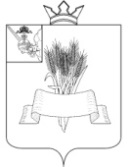 Администрация Сямженского муниципального округаВологодской областиПОСТАНОВЛЕНИЕот   26.02.2024         №  100с.Сямжа Вологодской областиВ соответствии с постановлением администрации Сямженского муниципального района от 29.12.2023 № 851 «Об утверждении перечня муниципальных программ Сямженского муниципального округа Вологодской области на 2024 -2026 годы»,  постановлением администрации Сямженского муниципального района от 17.10.2022 № 284 «Об утверждении Порядка разработки, реализации  и оценки эффективности муниципальных программ Сямженского муниципального округа», ПОСТАНОВЛЯЮ:1.Внести в муниципальную программу «Развитие образования Сямженского муниципального округа  Вологодской области на 2023-2027 годы», утвержденную постановлением администрации Сямженского муниципального района от 20.11.2020№ 325  «Об утверждении муниципальной программы «Развитие образования Сямженского муниципального района Вологодской области на 2023-2027 годы»», изменения, изложив её в новой редакции согласно приложению к настоящему постановлению.2. Настоящее постановление вступает в силу со дня подписания.3.Настоящее постановление подлежит размещению на официальном сайте Сямженского муниципального округа https://35syamzhenskij.gosuslugi.ru в информационно-телекоммуникационной сети Интернет.4.Информацию о размещении настоящего постановления на официальном сайте  Сямженского муниципального округа опубликовать в газете «Восход».Глава Сямженского  муниципального  округа                                 С.Н.ЛашковПриложение к постановлению Администрации Сямженского муниципального округа от 26.02.2024 № 100«Приложение  к постановлению  Администрации Сямженского муниципального округа      от 20.11.2020 № 325П А С П О Р Т  муниципальной программы«Развитие образования Сямженского муниципального округа Вологодской области на 2023– 2027 годы»Информация о целевых показателях (индикаторах)муниципальной  программы«Развитие образования Сямженского муниципального округа Вологодской области на 2023– 2027 годы»,	порядке сбора информации и методике расчета	Сведения о целевых показателях (индикаторах) муниципальной программы приведены в таблице 1.Таблица 1Сведения о порядке сбора информации и методике расчетацелевых показателей (индикаторов) муниципальной программы приведены в таблице 2Таблица 2Финансовое обеспечение реализации муниципальной программы«Развитие образования Сямженского муниципального округа Вологодской области на 2023– 2027 годы»за счет средств  бюджета округаФинансовое обеспечение реализации муниципальной программы за счет средств  бюджета округа приведено в таблице 3.Таблица 3--------------------------------<*> Указываются конкретные годы периода реализации муниципальной программы.<**> Указываются субвенции, субсидии и иные трансферты областного,федерального бюджета при условии подтверждения поступления средств.<***> Указываются при условии документального подтверждения поступления средств.Прогнозная (справочная) оценка объемов привлечения средств областного,федерального бюджета, средств физических и юридических лиц на реализацию целеймуниципальной программы «Развитие образования Сямженского муниципального округа Вологодской области на 2023– 2027 годы»Прогнозная (справочная) оценка объемов привлечения средств областного,федерального бюджета, средств физических и юридических лиц на реализацию целеймуниципальной программы приведена в таблице 4Таблица 4-------------------------------<1> Объемы расходов областного, федерального бюджета указываются с учетом субвенций, субсидий и иных межбюджетных трансфертов федерального бюджета, отраженных в таблице 3.<2> Указываются средства физических и юридических лиц на реализацию на территории области проектов (соглашений, договоров и др.) в форме государственно-частного партнерства с органами местного самоуправления, направленных на достижение целей муниципальной программы.<3> Указываются конкретные годы периода реализации муниципальной программыПодпрограммы муниципальной программы «Развитие образования Сямженского муниципального округа Вологодской области на 2023– 2027 годы»В рамках муниципальной программы будут реализованы следующие подпрограммы:1. «Развитие общего и дополнительного образования детей» (Приложение 1 к муниципальной программе)2. «Обеспечение создания условий для реализации программы, прочие мероприятия в области образования»(Приложение 2 к муниципальной программе)3. «Привлечение молодых специалистов для работы в муниципальных образовательных организациях Сямженского муниципального округа»(Приложение 3 к муниципальной программе)Приложение 1к муниципальной программеПодпрограмма 1«Развитие общего и дополнительного образования детей»(далее – Подпрограмма 1)Паспорт Подпрограммы 1Информация  о целевых показателях (индикаторах) Подпрограммы 1, порядке сбора и методике расчета.Сведения о целевых показателях (индикаторах) Подпрограммы 1 представлены в Таблице 1Таблица 1Сведения о порядке сбора информации и методике расчетацелевых показателей (индикаторов) Подпрограммы 1 представлены в Таблице 2 Таблица 2Характеристика основных мероприятий Подпрограммы 1Муниципальной программыДля достижения цели и решения задач подпрограммы 1 необходимо реализовать ряд основных мероприятий.Основное мероприятие 1.1 ""Организация предоставления дошкольного, начального общего, основного общего, среднего общего образования в муниципальных образовательных организациях, а также дополнительного образования в общеобразовательных организациях"1.1.1. В рамках мероприятия предусматриваются:
а) использование субвенций из областного и местного бюджетов нареализацию образовательных программ дошкольного, начального общего, основного общего, среднего общего образования в муниципальных образовательных организациях, а также дополнительного образования в муниципальных общеобразовательных организациях в соответствии с действующим законодательством;
1.1.2.Срок реализации Основного мероприятия 1.1 -2023-2027 гг.Основное мероприятие 1.2"Обеспечение предоставления мер социальной поддержки отдельным категориям граждан в целях реализации права на образование"
1.2.1. В рамках осуществления данного мероприятия предусматривается использование субвенции бюджету Сямженского муниципального округа на осуществление государственных полномочий, предусмотренных законом области от 17 декабря 2007 года N 1719-ОЗ "О наделении органов местного самоуправления отдельными государственными полномочиями в сфере образования", на:-обеспечение льготным питанием обучающихся в муниципальных общеобразовательных организациях по очной форме обучения из числа детей из малоимущих семей, многодетных семей, детей, состоящих на учете в противотуберкулезном диспансере, которые (родители которых) обратились за получением питания;
1.2.2Срок реализации Основного мероприятия 1.2 -2023-2027 гг.Основное мероприятие 1.3«Организации бесплатного горячего питания обучающихся, получающих начальное общее образование в муниципальных образовательных организациях»1.3.1В рамках осуществления мероприятия предусматривается использование  субсидии из федерального, областного бюджетов и бюджета округа  на организацию бесплатного горячего питания обучающихся получающих начальное общее образование в муниципальных образовательных организациях Сямженского муниципального округа.1.3.2. Срок реализации Основного мероприятия 1.3 -2023-2027 гг.Основное мероприятие 1.4"Предоставление общедоступного дополнительного образования для детей"1.4.1.В рамках осуществления данного мероприятия предусматриваются использование 
субсидии из местного бюджета муниципальным образовательным организациям дополнительного образования, подведомственным Управлению образования и Администрации Сямженского муниципального округа, на:- обеспечение предоставления общедоступного дополнительного образования детей;
-укрепление материально-технического обеспечения, в том числе приобретение оборудования, основных средств и иных материальных объектов, материально-техническое обеспечение информационной инфраструктуры образовательного пространства, проведение ремонтов зданий, в том числе на составление сметной документации, экспертизу сметы;- повышение квалификации руководящих и педагогических работников;1.4.2. Срок реализации Основного мероприятия 1.4 -2023-2027 гг.Основное мероприятие 1.5 «Капитальный ремонт здания детского сада по адресу: с.Сямжа, ул.Кольцевая, д.1»1.5.1.Характеристика мероприятия – Капитальный ремонт здания детского сада по адресу: с.Сямжа, ул.Кольцевая, д.1В рамках осуществления данного мероприятия предусматриваетсяиспользование субсидии из областного бюджета на капитальный ремонт МАДОУ СМО «Детский сад №1» (здание по адресу с.Сямжа, ул.Кольцевая, д.1)1.5.2. Срок реализации Основного мероприятия 1.5 -2023 г.Основное мероприятие 1.6 «Предоставление ежемесячного денежного вознаграждения за классное руководство педагогическим работникам муниципальных образовательных организаций, реализующих программы начального общего, основного общего и среднего общего образования, в том числе адаптированные основные общеобразовательные программы»1.6.1.Характеристика мероприятия - Предоставление ежемесячного денежного вознаграждения за классное руководство педагогическим работникам муниципальных образовательных организаций, реализующих программы начального общего, основного общего и среднего общего образования, в том числе адаптированные основные общеобразовательные программы.В рамках данного мероприятия предусматривается использование субсидии федерального бюджета для выплаты денежного вознаграждения в размере 5000 рублей ежемесячно за классное руководство педагогическим работникам общеобразовательных организаций, но не более 2-х выплат ежемесячного денежного вознаграждения одному педагогическому работнику при условии осуществления классного руководства в 2-х и более классах.Денежное вознаграждение в размере 5000 рублей выплачивается педагогическому работнику за классное руководство в классе (классах), а также в классе-комплекте, который принимается за один класс независимо от количества обучающихся в каждом из классов, а также реализуемых в них общеобразовательных программ, включая адаптированные общеобразовательные программы. 1.6.2. Срок реализации Основного мероприятия 1.6 -2023 – 2027 г.г.Основное мероприятие 1.7«Обеспечение питанием обучающихся с ограниченными возможностями здоровья, не проживающих в организациях, осуществляющих образовательную деятельность по адаптированным основным общеобразовательным программам».1.7.1.Характеристика мероприятия - обеспечение питанием обучающихся с ограниченными возможностями здоровья, не проживающих в организациях, осуществляющих образовательную деятельность по адаптированным основным общеобразовательным программам.В  рамках реализации мероприятия планируется использование субсидии из областного и местного бюджета для обеспечение обучающихся с ограниченными возможностями здоровья, не проживающих в муниципальных организациях, осуществляющих образовательную деятельность, но обучающимся в них по адаптированным основным общеобразовательным программам, двухразовым бесплатным питанием, а при обучении их индивидуально на дому –  денежной компенсацией на питание.1.7.2. Срок реализации Основного мероприятия 1.7 -2023 – 2027 гг.Основное мероприятие 1.8. «Обеспечение деятельности советников директора по воспитанию и взаимодействию с детскими общественными объединениями в общеобразовательных организациях»1.8.1.Характеристика мероприятия - Обеспечение деятельности советников директора по воспитанию и взаимодействию с детскими общественными объединениями в общеобразовательных организацияхВ  рамках реализации мероприятия планируется использование средств субвенции из федерального и областного бюджетов для проведения мероприятий по обеспечению деятельности советников директора по воспитанию и взаимодействию с детскими общественными объединениями в общеобразовательных организациях.1.8.2. Срок реализации Основного мероприятия 1.8 -2023 – 2027 гг.Основное мероприятие 1.9. «Обеспечение персонифицированного финансирования дополнительного образования детей».1.9.1.Характеристика мероприятия - В соответствии с общими приоритетными направлениями совершенствования системы дополнительного образования в Российской Федерации, закрепленными, в частности, Концепцией развития дополнительного образования детей до 2030 года, утвержденной распоряжением Правительства Российской Федерации от 31.03.2022 года №678-р, Федеральным проектом «Успех каждого ребенка» национального проекта «Образование», государственной программой Российской Федерации «Развитие образования», утвержденной постановлением Правительства Российской Федерации от 26.12.2017 №1642, Указом ПрезидентаРоссийской Федерации от 01.06.2012 №761, Приказом Минпросвещения России от 03.09.2019 №467 «Об утверждении Целевой модели развития региональных систем дополнительного образования детей», в целях обеспечения равной доступности качественного дополнительного образования для детей в Сямженском муниципальном округе обеспечивается персонифицированный учет и персонифицированное финансирование дополнительного образования детей, реализуемые посредством предоставления детям сертификатов, используемых детьми для обучения по дополнительным общеобразовательным программам.Финансовое обеспечение реализации дополнительных общеразвивающих программ для детей осуществляется в соответствии с положениями Федерального закона от 13 июля 2020 года № 189-ФЗ «О государственном (муниципальном) социальном заказе на оказание государственных (муниципальных) услуг в социальной сфере» (далее – Федеральный закон №189-ФЗ), в том числе с применением предусмотренного пунктом 1 части 2 статьи 9 Федерального закона №189-ФЗ способа отбора исполнителей услуг в рамках персонифицированного финансирования дополнительного образования детей. Реализуемый финансово-экономический механизм позволяет всем организациям, в том числе не являющимся муниципальными учреждениями, имеющим лицензию на ведение образовательной деятельности, получить равный доступ к бюджетному финансированию. С целью обеспечения использования социальных сертификатов на получение муниципальных услуг в социальной сфере Управление образования Сямженского муниципального округа  руководствуется требованиями к условиям и порядку оказания муниципальных услуг в социальной сфере по реализации дополнительных общеразвивающих программ и ежегодно принимает программу персонифицированного финансирования дополнительного образования детей в Сямженском муниципальном округе.В  рамках реализации мероприятия планируется использование средств субсидии из  бюджета Сямженского муниципального округа на финансовое обеспечение услуг по реализации дополнительных общеобразовательных программ, оказываемых частично или полностью за счет средств сертификата.1.9.2. Срок реализации Основного мероприятия 1.8 -2023 – 2025 гг.Основное мероприятие 1.10. «Обеспечение беспрепятственного доступа для инвалидов и других маломобильных групп  населения  к  приоритетным  объектам  и  услугам  в  приоритетных  сферах жизнедеятельности».1.10.1.Характеристика мероприятия - Обеспечение беспрепятственного доступа для инвалидов и других маломобильных групп  населения  к  приоритетным  объектам  и  услугам  в  приоритетных  сферах жизнедеятельностиВ  рамках реализации мероприятия планируется использование средств субсидии из областного бюджета для обеспечения беспрепятственного доступа для инвалидов и других маломобильных групп  населения  к  приоритетным  объектам  и  услугам  в  приоритетных  сферах жизнедеятельности.При реализации мероприятия планируется обеспечение в 2024 году беспрепятственного доступа в 2 объекта (здания) дошкольных образовательных организаций:Здание МАДОУ СМО «Детский сад №1» по адресу с.Сямжа, ул. Кольцевая, д.1;Здание МАДОУ СМО «Детский сад №3» по адресу с.Сямжа, ул. Славянская, д.11.10.2. Срок реализации Основного мероприятия 1.10 -2024г.Взаимосвязь между целевыми показателями (индикаторами) и мероприятиями подпрограммы 1 приведена в таблице 3.Таблица 3*1 -  бюджет округа (собственные доходы), 2 - областной бюджет (субсидии, субвенции и иные межбюджетные трансферты),  Финансовое обеспечение реализации Подпрограммы1 Муниципальной программы за счет средств бюджета округа.Финансовое обеспечение Подпрограммы 1 муниципальной программы за счет средств бюджета округа приведено в Таблице 4Таблица 4ПРОГНОЗсводных показателей муниципальных заданийна оказание муниципальных  услуг (работ)муниципальными учреждениями округапо Подпрограмме 1 муниципальной программыПрогнозная (справочная) оценка объемов привлечения средств областного,федерального бюджета, средств физических и юридических лиц на реализацию целейПодпрограммы1Прогнозная (справочная) оценка объемов привлечения средств областного,федерального бюджета, средств физических и юридических лиц на реализацию целеймуниципальной программы приведена в таблице 4Таблица 4<1> Объемы расходов областного, федерального бюджета указываются с учетом субвенций, субсидий и иных межбюджетных трансфертов федерального бюджета, отраженных в таблице 3.<2> Указываются средства физических и юридических лиц на реализацию на территории области проектов (соглашений, договоров и др.) в форме государственно-частного партнерства с органами местного самоуправления, направленных на достижение целей муниципальной программы.<3> Указываются конкретные годы периода реализации муниципальной программыСведения об основных мерах правового регулированияв сфере реализации подпрограммы муниципальной программыПриложение 2к муниципальной программеПодпрограмма 2«Обеспечение создания условий для реализации программы, прочие мероприятия в области образования» (далее – Подпрограмма 2)Паспорт Подпрограммы 2Информация  о целевых показателях (индикаторах) Подпрограммы 2, порядке сбора и методике расчета.Сведения о целевых показателях (индикаторах) Подпрограммы 2 представлены в Таблице 1Таблица 1Сведения о порядке сбора информации и методике расчетацелевых показателей (индикаторов) Подпрограммы 2 представлены в Таблице 2 Таблица 2Характеристика основных мероприятий Подпрограммы 2 Муниципальной программыДля достижения цели и решения задач подпрограммы 2 необходимо реализовать ряд основных мероприятий.Основное мероприятие 2.1 «Формирование комплексной системы выявления, развития и поддержки одаренных детей и молодых талантов»2.1.1. В рамках мероприятия предусматриваются использование средств местного бюджета на:научную работа с одаренными детьми;информационное обеспечение работы с одаренными детьми в образовательных учреждениях округа;проведение мероприятий окружного уровня с одаренными детьми и участие в мероприятиях областного, межрегионального и всероссийского  уровней (олимпиады, слеты, смотры, конкурсы, фестивали, игры);2.1.2.Срок реализации Основного мероприятия 2.1 -2023-2027 гг.Основное мероприятие2.2.«Обеспечение предоставления органами местного самоуправления округа мер социальной поддержки отдельным категориям граждан в целях реализации права на образование»
2.2.1. В рамках осуществления данного мероприятия предусматриваются использование субвенции  бюджету округа  на осуществление отдельных государственных полномочий, предусмотренных законом области от 17 декабря 2007 года N 1719-ОЗ «О наделении органов местного самоуправления отдельными государственными полномочиями в сфере образования»:-по обеспечению мер социальной поддержки детей, обучающихся в муниципальных общеобразовательных учреждениях, из многодетных семей, приемных семей, имеющих в своем составе трех и более детей, в том числе родных, в части предоставления денежных выплат на проезд и приобретение комплекта детской одежды и спортивной формы;-по  компенсации затрат родителям (законным представителям) детей-инвалидов, ВИЧ-инфицированных детей, являющихся обучающимися муниципальных общеобразовательных организаций, обучение которых по основным общеобразовательным программам осуществляется родителями (законными представителями) на дому самостоятельно, в размерах нормативов подушевого финансирования на обеспечение общеобразовательного процесса при индивидуальном обучении на дому, устанавливаемых ежегодно законом области об областном бюджете;
-по предоставлению ежемесячной денежной выплаты на оплату услуг по передаче данных и предоставлению доступа к информационно-телекоммуникационной сети Интернет в соответствии с тарифами на оплату услуг связи родителям (законным представителям) детей-инвалидов, являющихся обучающимися муниципальных общеобразовательных организаций, обучение которых по образовательным программам начального общего, основного общего, среднего общего образования производится на дому с использованием дистанционных образовательных технологий.2.2.2. Срок реализации Основного мероприятия 2.2 -2023-2027 гг.Основное мероприятие 2.3«Организация летнего отдыха детей»В рамках осуществления данного мероприятия предусматривается использование средств местного  бюджетана:- укрепление материально-технической базы  пришкольных лагерей;- укрепление материально-технической базы   МАУ СМО «ДОЦ «Солнечный».Срок реализации Основного мероприятия 2.3 -2023-2027 гг.Основное мероприятие 2.4 «Сохранение и укрепление материально-технической базы МАУ СМО «ДОЦ «Солнечный»В рамках осуществления данного мероприятия предусматривается использование субсидии из областного бюджета на  реализацию мероприятий по сохранению и развитию сети муниципальных загородных оздоровительных лагерей, а также комплекса муниципального имущества, используемого для обеспечения деятельности загородных оздоровительных лагерей, созданию условий для беспрепятственного доступа детей-инвалидов и детей с ограниченными возможностями здоровья к местам отдыха подпрограммы «Создание условий для отдыха детей, их оздоровления и занятости в Вологодской области» государственной программы «Социальная поддержка граждан в Вологодской области на 2021-2025 годы» с софинансированием из местного бюджета.Срок реализации Основного мероприятия 2.4 -2023-2027 гг.Основное мероприятие 2.5 «Создание условий для функционирования и обеспечения системы персонифицированного финансирования дополнительного образования детей»В рамках данного мероприятия предусматривается предоставление детям, проживающим на территории округа, сертификатов дополнительного образования. В рамках данного мероприятия предусматривается предоставление субсидии из бюджета округа на осуществление деятельности уполномоченной организацией ,на возмещение затрат и финансовое обеспечение услуг оказываемых частично или полностью за счет средств сертификата.Один ребенок может использовать для оплаты образовательных услуг только один сертификат.В счет оплаты образовательных услуг, получаемых одним ребенком, не может быть направлено финансовых средств в объеме, превышающем норматив обеспечения сертификатов дополнительного образования для детей в возрасте от  5 до 18 лет. Срок реализации Основного мероприятия 2.5 -01.01.2023-31.08.2023 гг.Основное мероприятие 2.6«Мероприятия по обеспечению деятельности Управления образования»
2.6.1 В рамках осуществления данного мероприятия предусматриваются обеспечение деятельности и выполнение функций и полномочий Управления образования округа по выработке и реализации государственной политики и нормативно-правовому регулированию в сфере образования, а также по оказанию муниципальных услуг.
2.6.2 Срок реализации Основного мероприятия 2.6 -2023-2027 гг.Основное мероприятие 2.7 «Приобретение услуг распределительно-логистического центра».2.7.1.Характеристика мероприятия - приобретение услуг распределительно-логистического центра.В  рамках реализации мероприятия планируется использование  субсидии из бюджета области на приобретение услуг распределительно-логистического центра на поставки продовольственных товаров для муниципальных образовательных организаций2.7.2. Срок реализации Основного мероприятия 2.7 -2023 – 2027 гг.Основное мероприятие 2.8 «Предоставление денежной компенсации расходов на оплату посещения детьми, чьи родители (законные представители), члены семьи призваны на военную службу по мобилизации, являются добровольцами, сотрудниками частных военных компаний, проходят службу по контракту занятий по дополнительным образовательным программам  в образовательных организациях  Сямженского муниципального округа»2.8.1.Характеристика мероприятия:В  рамках реализации мероприятия планируется использование  субсидии из бюджета округа на предоставление денежной компенсации расходов на оплату посещения детьми, чьи родители (законные представители), члены семьи призваны на военную службу по мобилизации, являются добровольцами, сотрудниками частных военных компаний, проходят службу по контракту занятий по дополнительным образовательным программам  в образовательных организациях  Сямженского муниципального округа2.8.2. Срок реализации Основного мероприятия 2.8 -2024 – 2027 гг.Взаимосвязь между целевыми показателями (индикаторами) и мероприятиями подпрограммы 2 приведена в таблице 3.Таблица 3*1 – бюджет округа (собственные доходы), 2 - областной бюджет (субсидии, субвенции и иные межбюджетные трансферты),  Финансовое обеспечение реализации Подпрограммы 2 Муниципальной программы за счет средств бюджета округа.Финансовое обеспечение Подпрограммы 2 муниципальной программы за счет средств  бюджета округа приведено в Таблице 4Таблица 4ПРОГНОЗсводных показателей муниципальных заданийна оказание муниципальных  услуг (работ)муниципальными учреждениями округапо Подпрограмме 2 муниципальной программы-----------------------------<Прогнозная (справочная) оценка объемов привлечения средств областного,федерального бюджета, средств физических и юридических лиц на реализацию целейПодпрограммы 2Прогнозная (справочная) оценка объемов привлечения средств областного,федерального бюджета, средств физических и юридических лиц на реализацию целейПодпрограммы 2 приведена в таблице 4Таблица 4-------------------------------<1> Объемы расходов областного, федерального бюджета указываются с учетом субвенций, субсидий и иных межбюджетных трансфертов федерального бюджета, отраженных в таблице 3.<2> Указываются средства физических и юридических лиц на реализацию на территории области проектов (соглашений, договоров и др.) в форме государственно-частного партнерства с органами местного самоуправления, направленных на достижение целей муниципальной программы.<3> Указываются конкретные годы периода реализации муниципальной программыСведения об основных мерах правового регулированияв сфере реализации подпрограммы муниципальной программыПриложение 3к муниципальной программеПодпрограмма 3«Привлечение молодых специалистов для работы в муниципальных образовательных организациях Сямженского муниципального округа» (далее – Подпрограмма 3)Паспорт Подпрограммы 3Информация  о целевых показателях (индикаторах) Подпрограммы 3, порядке сбора и методике расчета.Сведения о целевых показателях (индикаторах) Подпрограммы 3 представлены в Таблице 1Таблица 1Сведения о порядке сбора информации и методике расчетацелевых показателей (индикаторов) Подпрограммы 3 представлены в Таблице 2 Таблица 2Характеристика основных мероприятий Подпрограммы 3 Муниципальной программыДля достижения цели и решения задач подпрограммы 3 необходимо реализовать ряд основных мероприятий.Основное мероприятие 3.1"Проведение профориентационных мероприятий»3.1.1. В рамках осуществления данного мероприятия предусматривается:- посещение дней открытых дверей в ВоГУ, ЧГУ, педагогических колледжах области;- проведение муниципальных профориентационных конкурсов и акций, нацеленных на создание позитивного имиджа педагогических специальностей3.1.2. Срок реализации Основного мероприятия 3.1 -2023-2027 гг.Основное мероприятие 3.2"Выплата единовременного пособия молодым специалистам» 	В рамках осуществления данного мероприятия предусматривается выплата единовременного пособия молодым специалистам - работникам в возрасте до 30 лет, получившим высшее или среднее специальное педагогическое образование и впервые принятым на работу в  учреждения образования Сямженского муниципального округа  по полученной специальности в течение года после окончания образовательного учреждения. Выплата осуществляется за счёт средств  бюджета округа в течение 3 лет. Первый год- 20 тыс. руб, второй год – 30 тыс. руб., третий год – 50 тыс. руб. Порядок реализации мероприятия 2  «Выплата единовременного пособия молодым специалистам, поступившим на работу в учреждения образования» осуществляется согласно приложению № 1 к настоящей подпрограмме.Срок реализации Основного мероприятия 3.2 -2023-2027 гг.Основное мероприятие 3.3  «Единовременные компенсационные выплаты молодым специалистам»3.3.1. В рамках осуществления данного мероприятия предусматривается выплата ежемесячной денежной компенсации на оплату расходов по найму (поднайму) жилых помещений молодым специалистам, работающим в учреждениях образования, расположенных на территории Сямженского муниципального округа, не имеющим жилых помещений на праве собственности (в том числе долевой, совместной) на территории Сямженского муниципального округа. Выплаты осуществляются за счёт средств бюджета округа в сумме, установленной решением Представительного собрания Сямженского муниципального округа от 12.12.2017г. № 165. Порядок реализации мероприятия осуществляется согласно «Порядка предоставления  мер социальной  поддержки педагогическим работникам, приглашенным (направленным) на работу в муниципальные организации Сямженского муниципального округа, осуществляющие образовательную деятельность», утвержденного приказом Управления образования от 22.12.2017 г. №304-пр.Финансирование Основного мероприятия 3 «Выплата ежемесячной денежной компенсации на оплату расходов по найму (поднайму) жилых помещений молодым специалистам, работающим в учреждениях образования, расположенных на территории Сямженского муниципального округа, не имеющим жилых помещений на праве собственности (в том числе долевой, совместной) на территории Сямженского муниципального округа» осуществляется по муниципальной программе «Социальная поддержка граждан в Сямженском муниципальном округа Вологодской области на 2018-2020 годы».3.3.2. Срок реализации Основного мероприятия 3.3 -2023-2027 гг.Основное мероприятие 3.4«Доплата к стипендии студентам очной формы обучения»Цель мероприятия: развитие кадрового потенциала сферы образования за счет привлечения молодежи;В рамках осуществления данного мероприятия предусматривается ежемесячная доплата в сумме 3 тыс. руб. к стипендии студентам, обучающимся по очной форме обучения в государственных образовательных высших профессиональных и средних специальных учреждениях по педагогическим специальностям  в рамках договора о целевой подготовке специалистов, заключившим договор с учреждениями образования  Сямженского муниципального округа. Выплаты осуществляются за счёт средств бюджета округа.  Порядок реализации мероприятия осуществляется согласно приложению №2 к настоящей подпрограмме.3.4.2.Срок реализации Основного мероприятия 3.4 -2023-2027 гг.Взаимосвязь между целевыми показателями (индикаторами) и мероприятиями подпрограммы 1 приведена в таблице 3.Таблица 3*1 -  бюджет округа (собственные доходы), 2 - областной бюджет (субсидии, субвенции и иные межбюджетные трансферты),  3 - без выделения дополнительного финансирования.Финансовое обеспечение реализации Подпрограммы 3 Муниципальной программы за счет средств бюджета округа.Финансовое обеспечение Подпрограммы 3 муниципальной программы за счет средств  бюджета округа приведено в Таблице 4Таблица 4ПРОГНОЗсводных показателей муниципальных заданийна оказание муниципальных  услуг (работ)муниципальными учреждениями округапо Подпрограмме 3 муниципальной программыВ рамках Подпрограммы 3 оказание муниципальных услуг (работ) не предусмотрено.Прогнозная (справочная) оценка объемов привлечения средств областного,федерального бюджета, средств физических и юридических лиц на реализацию целейПодпрограммы 3Прогнозная (справочная) оценка объемов привлечения средств областного,федерального бюджета, средств физических и юридических лиц на реализацию целеймуниципальной программы приведена в таблице 4Таблица 4--------------------------------------------------------------<1> Объемы расходов областного, федерального бюджета указываются с учетом субвенций, субсидий и иных межбюджетных трансфертов федерального бюджета, отраженных в таблице 3.<2> Указываются средства физических и юридических лиц на реализацию на территории области проектов (соглашений, договоров и др.) в форме государственно-частного партнерства с органами местного самоуправления, направленных на достижение целей муниципальной программы.<3> Указываются конкретные годы периода реализации муниципальной программыСведения об основных мерах правового регулированияв сфере реализации подпрограммы муниципальной программыПриложение 1к подпрограмме 3 муниципальной программыПорядок выплаты единовременного пособия молодым специалистам, поступившим на работу в учреждения образования Сямженского муниципального округа (далее - Порядок)1. Настоящий Порядок определяет процедуру предоставления единовременных выплат молодым специалистам - работникам в возрасте до 30 лет, получившим высшее или среднее специальное педагогическое образование и впервые принятым на работу в  учреждения образования Сямженского муниципального округа  по полученной специальности в течение года с даты окончания соответствующей образовательной организации (не считая периода отпуска по беременности и родам; отпуска по уходу за ребенком до достижения им возраста трех лет; периода прохождения военной службы по призыву) (далее - педагогические работники).       2.  Предоставление единовременных выплат осуществляется  Управлением образования Сямженского муниципального округа (далее – орган осуществляющий предоставление единовременных выплат). Выплата осуществляется за счёт средств бюджета округа в течение 3 лет. Первый год работы - 20 тыс. руб., второй год работы – 30 тыс. руб., третий год работы  – 50 тыс. руб.3. Для предоставления единовременных выплат педагогический работник (далее также - заявитель) подает заявление о предоставлении единовременных выплат, оформленное по образцу согласно приложению 1 к настоящему Порядку (далее – заявление), в орган, осуществляющий предоставление единовременных выплат.К заявлению прилагаются копии следующих документов:трудового договора;трудовой книжки заявителя;документа об образовании и (или) о квалификации;паспорта заявителя.Копии документов, указанных в настоящем пункте, представляются с предъявлением подлинника или нотариально заверенные. В случае представления нотариально незаверенных копий документов специалист, осуществляющий прием документов, сверяет копию с подлинником, делает на копии отметку о ее соответствии подлиннику и возвращает подлинник заявителю.       4. В случае если к заявлению не приложены или приложены не все документы, предусмотренные пунктом 3 настоящего Порядка, специалист, осуществляющий прием документов, принимает документы, при этом разъясняет заявителю состав документов, который необходимо представить для получения единовременной выплаты, и предлагает представить недостающие документы в течение 10-ти рабочих дней с момента обращения.        При непредставлении недостающих документов в указанный срок орган, осуществляющий предоставление единовременных выплат, принимает решение об отказе в предоставлении единовременных выплат. При этом у заявителя сохраняется право на повторное обращение за предоставлением единовременных выплат.        Днем обращения за предоставлением единовременных выплат считается день представления заявителем заявления и всех документов, предусмотренных пунктом 3 настоящего Порядка или день представления заявителем недостающих документов.        5. Решение о предоставлении единовременных выплат (или об отказе в их предоставлении) принимает орган, осуществляющий предоставление единовременных выплат, в срок не позднее 7 рабочих дней со дня обращения заявителя.Основанием для принятия решения об отказе в предоставлении единовременных выплат  являются:отсутствие у заявителя права на предоставление единовременных выплат;непредставление заявителем недостающих документов в соответствии с пунктом 4 настоящего Порядка.  Орган, осуществляющий предоставление единовременных выплат,  письменноуведомляет педагогического работника о принятом решении в течение 2-х рабочих дней со дня его принятия.В случае принятия решения об отказе в  предоставлении единовременных выплат в решении и письменном уведомлении указываются основания отказа.6. Единовременные выплаты педагогическим работникам предоставляются ежегодно в течение трех лет работы в соответствии с договором о предоставлении единовременных выплат, заключаемым на основании решения о предоставлении единовременных выплат, по форме согласно приложению 2 к настоящему Порядку.Орган, осуществляющий предоставление единовременных выплат, в течение 5 рабочих дней со дня принятия решения о предоставлении единовременных выплат, обеспечивает заключение договора о предоставлении единовременных выплат.7. Единовременные выплаты перечисляются органом, осуществляющим предоставление единовременных выплат,  на банковский счет педагогического работника: за первый год работы – до 31 декабря текущего года работы;за второй и третий годы работы – до  31 декабря текущего года работы.       8. Образовательные  организации, заключившие договоры о предоставлении единовременных выплат, уведомляют органы, осуществляющие предоставление единовременных выплат, о расторжении трудового договора с педагогическим работником не позднее следующего дня за днем увольнения с указанием основания прекращения трудового договора.9. В случаях прекращения трудового договора с педагогическим работником в порядке перевода на работу педагогическим работником в другое образовательное учреждение Сямженского муниципального округа,  орган, осуществляющий предоставление единовременных выплат, в течение 10-ти рабочих дней со дня получения от образовательного учреждения уведомления о расторжении трудового договора с  педагогическим работником готовит проект дополнительного соглашения к договору о предоставлении единовременных выплат и в течение 1 (одного) месяца  со дня его составления обеспечивает подписание  дополнительного соглашения педагогическим работником и руководителем образовательного учреждения (работодателем).10. В случаях прекращения трудового договора с педагогическим работником  в связи с ликвидацией либо сокращением численности или штата работников образовательного учреждения и при условии трудоустройства педагогического работника в течение двух недель со дня увольнения в другое образовательное учреждение Сямженского муниципального округа, педагогический работник письменно уведомляет орган, осуществляющий предоставление единовременных выплат, о трудоустройстве по новому месту работы. Орган, осуществляющий предоставление единовременных выплат, в течение 10-ти рабочих дней со дня получения от педагогического работника  письменного уведомления о трудоустройстве по  новому месту работы, готовит проект дополнительного соглашения к договору о предоставлении единовременных выплат и в течение 1 (одного) месяца  со дня его составления обеспечивает подписание  дополнительного соглашения педагогическим работником и руководителем образовательного учреждения (работодателем).Приложение 1 к Порядку                                                                                                                             Образец Начальнику Управления образования Сямженского муниципального округа__________________________ЗАЯВЛЕНИЕ о предоставлении единовременных выплат       Я, ___________________________________________________________________________,                          (фамилия, имя, отчество заявителя)зарегистрированный (ая)  по адресу: ____________________________________________,паспорт:прошу предоставить мне единовременные выплаты, предусмотренные Муниципальной программой «Привлечение молодых специалистов для работы в муниципальных образовательных организациях Сямженского муниципального округа  на 2023 - 2027 годы», утвержденной постановлением Администрации Сямженского муниципального округаот ______________    №____       Единовременные выплаты прошу перечислять на банковский счет №______________________________________________________________,открытый в _____________________________________________________                                                                               (наименование банка) В  случае  увольнения по собственному желанию, по соглашению сторон или за  виновные  действия  до  истечения  трех лет со дня заключения трудового договора  (дополнительного  соглашения  к  трудовому  договору)  обязуюсь в течение   одного  месяца  со  дня  увольнения  вернуть  денежные  средства, полученные  в  качестве  единовременного  пособия,  в  полном  объеме в  бюджет Сямженского муниципального округа.С  условиями  Порядка выплаты единовременного пособия молодым специалистам, поступившим на работу в учреждения образования Сямженского муниципального округаознакомлен(а).                                                            Приложения:1) копия трудового договора;2) копия трудовой книжки заявителя;3) копия документа об образовании и (или) о квалификации;4) копия паспорта заявителя."__"________ 20___г.                              ______________________________                                                                                                                                        (подпись заявителя)Отметка о принятии  заявления:Дата принятия заявления и приложенных к нему документов "__"_______20___г.Должность специалиста, принявшего документы, __________________________Фамилия, имя, отчество________________________________________________Подпись ____________________.                                                 ФормаДОГОВОРо предоставлении единовременных выплат с. Сямжа                                                               "__"__________ 20__ года       Гражданин ____________________________________________________________,                                (фамилия, имя, отчество)дата рождения _______________, паспорт ____________________________________,                                              (серия, номер, кем и когда выдан)зарегистрирован (зарегистрирована) по адресу: _____________________________,ИНН _______________________________, именуемый   (именуемая)   в   дальнейшем «Педагогический работник», ______________________________________________________________________________                                 (наименование образовательного учреждения)именуемое в дальнейшем «Учреждение», в лице ____________________________,                                              (должность, фамилия, имя, отчество)действующего на основании ______________________________________________,и ___________________________________________________________________________,     (наименование органа, осуществляющего предоставление единовременных  выплат)именуемый в дальнейшем «Орган, осуществляющий предоставление единовременных выплат», в лице __________________________________________,                                         (должность, фамилия, имя, отчество)действующего на основании _______________________________________________,заключили настоящий Договор о следующем:1. Педагогический работник обязуется:1.1. Отработать в Учреждении по трудовому договору в должности ______________________________________ не менее трех лет с момента заключения настоящего Договора.1.2. В случаях расторжения трудового договора по инициативе Педагогического работника (по собственному желанию) без уважительной причины или по инициативе Учреждения (работодателя) по основаниям, предусмотренным пунктами 3, 5, 6, 8 и 11 части первой статьи 81 и пунктами 1 и 2 статьи 336 Трудового кодекса Российской Федерации, до истечения третьего года работы возвратить произведенные единовременные выплаты в полном объеме в  бюджет Сямженского муниципального округа.1.3. Сообщать Учреждению и в Орган, осуществляющий предоставление единовременных выплат, об изменении указанных в настоящем Договоре реквизитов своего банковского счета.2. Орган, осуществляющий предоставление единовременных выплат, обязуется предоставить Педагогическому работнику единовременные выплаты:в первый год работы - в размере 20000 рублей;во второй год работы - в размере 30000 рублей;в третий год работы в - размере 50000 рублейпутем перечисления на банковский счет Педагогического работника №__________________________________________________________________________,открытый в ________________________________________________________________:                                (наименование банка)в первый год работы в Учреждении - до 31 декабря  20__года;во второй год работы в Учреждении - до 31 декабря 20__ года;в третий год работы в Учреждении - до 31 декабря 20__ года.3. Учреждение обязуется уведомлять Орган, осуществляющий предоставление единовременных выплат, о расторжении трудового договора с Педагогическим работником не позднее следующего дня за днем увольнения с указанием основания прекращения трудового договора.4. Настоящий Договор действует с даты его подписания и до полного выполнения своих обязательств сторонами Договора.5. Изменения в настоящий Договор вносятся путем заключения дополнительных соглашений, которые оформляются в трех экземплярах и являются его неотъемлемой частью с даты их подписания всеми сторонами.6. Настоящий Договор составлен в трех экземплярах - по одному для каждой стороны.7. К настоящему Договору прилагаются и являются его неотъемлемой частью:1) копия трудового договора;2) копия трудовой книжки Педагогического работника.3) копия документа об образовании и (или) о квалификации;4) копия паспорта Педагогического работника;8. Адреса сторон настоящего Договора:       8.1. Почтовый адрес, телефон, факс Педагогического работника:_____________________________________________________________________________.    8.2. Почтовый адрес, телефон, факс Учреждения: _____________________________________________________________________________.    8.3. Почтовый адрес Органа, осуществляющего предоставление единовременных выплат,___________________________________________________.         9. Подписи сторон настоящего Договора:Педагогический работник           Учреждение              Орган, осуществляющийпредоставлениеединовременных выплат   _______________                ____________         ______________     (подпись)       (подпись)         (подпись)______________________       ____________________       ____________________(фамилия, инициалы)          (должность, фамилия,            (должность, фамилия,инициалы)       инициалы)         М.П.                       М.П.Приложение 2 к подпрограмме 3 муниципальной программыПорядок предоставления доплаты к стипендии студентам, обучающимся по очной форме обучения в государственных образовательных высших профессиональных и средних специальных учреждениях по педагогическим специальностям, заключившим договор с Управлением образования  Сямженскогомуниципальногоокруга1. Настоящий Порядок определяет условия предоставления и возврата доплаты к стипендии студентам, обучающимся по очной форме обучения в государственных образовательных высших профессиональных и средних специальных учреждениях по педагогическим специальностям, заключившим договор с Управлением образования  Сямженского муниципального округа (далее - Доплата к стипендии).2. Доплата к стипендии назначается студентам, обучающимся по очной форме обучения в государственных образовательных высших профессиональных и средних специальных учреждениях по педагогическим специальностям, заключившим договор с Управлением образования Сямженского муниципального округа (далее – Управление образования), в размере 3000  (три тысячи) рублей ежемесячно в течение учебного года. Предоставление Доплаты к стипендии осуществляется Управлением образования Сямженского муниципального округа (далее – Управление образования, орган осуществляющий предоставление доплаты к стипендии). Выплата осуществляется за счёт средств  бюджета округа в течение всего времени обучения студента по очной форме обучения в государственных образовательных высших профессиональных и средних специальных учреждениях по педагогическим специальностям.3.Условиями предоставления Доплаты студентам является их обязанность после получения документа об образовании и квалификации заключить трудовой договор и отработать в учреждениях образования Сямженского муниципального округа в течение 3 лет с момента заключения трудового договора. В случае неисполнения условия или прекращения трудовых отношений с учреждением образования раньше указанного срока молодой специалист обязан вернуть в бюджет Сямженского муниципального округа сумму Доплаты к стипендии, полученную за время обучения в государственных образовательных высших профессиональных и средних специальных учреждениях по педагогическим специальностям.4. Для назначения ежемесячной доплаты к стипендии студент подает заявление о назначении ежемесячной доплаты к стипендии, оформленное по образцу согласно приложению 1 к настоящему Порядку (далее – заявление), в орган, осуществляющий предоставление доплаты к стипендии.К заявлению прилагаются копии следующих документов:1) копия документа, удостоверяющего личность;2) документ, подтверждающий прохождение обучения студентом, выдаваемый организацией, осуществляющей образовательную деятельность;3) копия договора о подготовке специалиста, заключенного между государственным образовательным высшим профессиональным или средним специальным учреждением (1-я сторона договора), Управлением образования Сямженского муниципального округа (2-я сторона договора), студентом (3-я сторона договора), оформленный согласно приложению 3 к настоящему Порядку (далее-договор).Копии документов, указанных в настоящем пункте, представляются с предъявлением подлинника или нотариально заверенные. В случае представления нотариально незаверенных копий документов специалист, осуществляющий прием документов, сверяет копию с подлинником, делает на копии отметку о ее соответствии подлиннику и возвращает подлинник заявителю.Документ, подтверждающий прохождение обучения студентом, выдаваемый организацией, осуществляющей образовательную деятельность, предоставляется студентом  в орган, осуществляющий предоставление доплаты к стипендии, ежегодно, в срок до 15 сентября текущего учебного года.5. Решение о назначении Доплаты к стипендии (об отказе в назначении доплаты к стипендии) оформляется приказом Управления образования.6. Решение об отказе в назначении Доплаты к стипендии принимается органом, осуществляющим предоставление доплаты к стипендии,  в случаях:6.1. Представления документов, содержащих недостоверные сведения.6.2.Непредставления документов, указанных в п. 4 настоящего Порядка.7. Уведомление о принятом решении направляется студенту в течение трех рабочих дней со дня принятия соответствующего решения. В случае принятия решения об отказе в назначении ежемесячной доплаты к стипендии студенту также направляется копия приказа с указанием причины отказа.8. Выплата Доплаты к стипендии производится ежемесячно начиная с месяца зачисления образовательным учреждением студента на выделенное место. Денежные средства направляются на лицевые счета студентов, открытые в кредитных организациях.9. В случае отчисления из образовательного учреждения студент, получающий доплату к стипендии, обязан в течение 5 (пяти) рабочих дней  с момента получения уведомления об отчисленииписьменно уведомить Управление образования о факте отчисления.При получении информации, подтверждающей отчисление студента, получающего ежемесячную доплату к стипендии, в образовательном учреждении, Управление образования в течение пяти рабочих дней со дня ее получения принимает решение о прекращении (приостановлении) выплаты Доплаты к стипендии. Решение о прекращении (приостановлении) выплаты Доплаты к стипендии оформляется приказом Управления образования. Основанием для принятия решения о прекращении выплаты Доплаты к стипендии является отчисление студента из образовательного учреждения. Доплата к стипендии прекращается с месяца, следующего за месяцем, в котором принято решение о прекращении выплаты Доплаты к стипендии.10. Основанием для принятия решения о приостановлении выплаты Доплаты к стипендии является предоставление студенту академического отпуска. Выплата Доплаты к стипендии приостанавливается с месяца, следующего за месяцем, в котором принято решение о приостановлении выплаты Доплаты к стипендии, до окончания предоставленного студенту академического отпуска.11. Выплата Доплаты к стипендии возобновляется в случае окончания академического отпуска и продолжения обучения студента в образовательном учреждении с месяца, следующего за месяцем, в котором принято решение о возобновлении ежемесячной доплаты к стипендии. Основанием для возобновления выплаты Доплаты к стипендии является предоставление студентом в Управление образования заявления о возобновлении выплаты ежемесячной доплаты к стипендии с указанием номера лицевого счета, открытого в кредитной организации (приложение 2 к настоящему Порядку), и документа из образовательного учреждения, подтверждающего окончание академического отпуска студента, обучающегося в образовательном учреждении.12. Управление образования в течение пяти рабочих  дней со дня регистрации заявления о возобновлении выплаты Доплаты к стипендии рассматривает документы и принимает решение о возобновлении выплаты Доплаты к стипендии либо об отказе в возобновлении выплаты Доплаты к стипендии. Решение о возобновлении (об отказе в возобновлении) выплаты Доплаты к стипендии оформляется приказом Управления образования./Приложение 1 к Порядку                                       В Управление образования Сямженского муниципального округа                                       ____________________________________                                                                                                              (Ф.И.О. заявителя)проживающего(ей) по адресу _________                                       ____________________________________ (почтовый адрес, контактный телефон)Заявление    Я, ________________________________________________________________________________,(фамилия, имя, отчество)_________________________________________________________________________________(наименование учебного учреждения)_________________________________________________________________________________на  основании ____________________прошу предоставитьмне  доплату  к  стипендии студентам, обучающимся по очной форме обучения в государственных образовательных высших профессиональных и средних специальных учреждениях по педагогическим специальностям, заключившим договор с Управлением образования  Сямженского муниципального округа    Указанные средства прошу перечислить на счет № _______________________________________          (№ лицевого счета)в ________________________________________________________________________________(наименование, адрес и реквизиты кредитного учреждения)_________________________________________________________________________________Обязуюсь вернуть  полученные  денежные  средства  в бюджет Сямженского муниципального округа:-   В  случае  неисполнения  условий п. 3 «Порядка предоставления доплаты к стипендии студентам, обучающимся по очной форме обучения в государственных образовательных высших профессиональных и средних специальных учреждениях по педагогическим специальностям, заключившим договор с Управлением образования  Сямженского муниципального округа» (в том числе в случае увольнения по  собственному  желанию, по соглашению сторон или за виновные действия до истечения  трех  лет  со дня заключения трудового договора (дополнительного соглашения  к  трудовому  договору)) – в течение 1 (одного) месяца с момента увольнения;- В случае отчисления из образовательного учреждения – в течение 1 (одного) месяца с момента отчисления.С   условиями  Порядка  предоставления доплаты к стипендии студентам, обучающимся по очной форме обучения в государственных образовательных высших профессиональных и средних специальных учреждениях по педагогическим специальностям, заключившим договор с Управлением образования  Сямженского муниципального округа»  ознакомлен(а).«___»_____________ 20__ г.________________________ (подпись заявителя)Приложение 2 к Порядку                                       В Управление образования Сямженского муниципального округа                                       ____________________________________  (Ф.И.О. заявителя)проживающего(ей) по адресу _________                                       ____________________________________  (почтовый адрес, контактный телефон)                                       ____________________________________Заявление    Я, _____________________________________________________________________________,(фамилия, имя, отчество)_____________________________________________________________________________(наименование учебного учреждения)_____________________________________________________________________________на  основании _____________ прошу возобновить предоставление мне доплаты  к  стипендии студентам, обучающимся по очной форме обучения в государственных образовательных высших профессиональных и средних специальных учреждениях по педагогическим специальностям, заключившим договор с Управлением образования  Сямженского муниципального округа в связи с окончанием академического отпуска и продолжением обучения с «____»_____________ 20___ г.     Указанные средства прошу перечислить на счет №_______________________________________(№ лицевого счета)в _____________________________________________________________________________(наименование, адрес и реквизиты кредитного учреждения)_____________________________________________________________________________Обязуюсь в течение одного месяца вернуть  полученные  денежные  средства  в бюджет Сямженского муниципального округа:-   В  случае  неисполнения  условий п. 3 «Порядка предоставления доплаты к стипендии студентам, обучающимся по очной форме обучения в государственных образовательных высших профессиональных и средних специальных учреждениях по педагогическим специальностям, заключившим договор с Управлением образования  Сямженского муниципального округа» (в том числе в случае увольнения по  собственному  желанию, по соглашению сторон или за виновные действия до истечения трех лет со дня заключения трудового договора (дополнительного соглашения  к  трудовому  договору));- В случае отчисления из образовательного учреждения.С   условиями  Порядка  предоставления доплаты к стипендии студентам, обучающимся по очной форме обучения в государственных образовательных высших профессиональных и средних специальных учреждениях по педагогическим специальностям, заключившим договор с Управлением образования  Сямженского муниципального округа»  ознакомлен(а).Прилагаю документ, подтверждающий окончание академического отпуска и продолжение обучения."___"______________ 20__ г.________________________  (Подпись заявителя)Приложение 3 к ПорядкуДоговор о подготовке специалиста_____________________________________________________________________________,(полное наименование организации, осуществляющей образовательную деятельность по образовательным программам высшего профессионального или среднего специального образования),именуемое в дальнейшем «Исполнитель» в лице___________________________________ _____________________________________________________________________________, (наименование должности, фамилия, имя, отчество)действующей(его) на основании _________________________________________________                                                           (наименование документа)(1-я сторона), Управление образования Сямженского муниципального округа, именуемое в дальнейшем «Заказчик» в лице _____________________, действующей на основании ________ (2-я сторона),  и_______________________________________________________________,(фамилия имя отчество студента)                                                           именуемый в дальнейшем «Студент» (3-я сторона), далее именуемые стороны, заключили настоящий договор о нижеследующем.1.	Предмет договораИсполнитель обязуется организовать в 20__ году прием граждан, заключивших договор об обучении для получения высшего профессионального или среднего специального образования в объеме установленных на очередной год контрольных цифр приема граждан на обучение за счет бюджетных ассигнований федерального бюджета, бюджетов субъектов Российской Федерации или местных бюджетов, а заказчик обязуется организовать практику граждан, заключивших договор об обучении, в соответствии с учебными планами исполнителя. 2.	Права и обязанности сторон2.1. Заказчик вправе: а)	проводить работу по профессиональной ориентации граждан, поступающих на обучение по образовательным программам высшего профессионального или среднего специального образования; б)	проводить мониторинг успеваемости граждан, обучающихся в соответствии с договорами об обучении, и контролировать качество их подготовки; в)	вносить исполнителю предложения по формированию образовательных программ высшего профессионального и среднего специального образования, реализуемых исполнителем, с учетом дополнительных требований заказчика к уровню и качеству подготовки граждан, заключивших договор об обучении, и (или) по внесению изменений в указанные образовательные программы; г)	принимать участие в организуемых исполнителем учебно-методических и научных мероприятиях по проблемам совершенствования системы подготовки и повышения квалификации специалистов, а также развития фундаментальной и прикладной науки.д) 	предоставлять выплату доплаты к стипендии;е) 	запрашивать оригиналы документов, для удостоверения подлинности;ж) 	 отказаться в назначении доплаты к стипендии, в случае представления документов, содержащих недостоверные сведения и в случае непредставления соответствующих документов;з) 	в течение пяти рабочих дней с момента возникновения обстоятельствпринимать решение о прекращении выплаты доплаты к стипендии;и) 	приостановить выплату доплаты к стипендии;к) ___________________________________________________________________________(иные права)2.2. Заказчик обязан: а)	осуществлять отбор и направление граждан, заключивших договор об обучении; б)	организовать прохождение гражданами, заключившими договор об обучении, практики в соответствии с учебными планами исполнителя; а) 	ежемесячно производить выплату доплаты к стипендии, начиная с месяца зачисления образовательным учреждением студента;б) 	возобновить выплату доплаты к стипендии в случае окончания академического отпуска и продолжения обучения студента;в)         в случае принятия решения об отказе в назначении ежемесячной доплаты к стипендии, в течение трех рабочих дней со дня принятия соответствующего решения студенту направляется уведомление о принятом решении. г) ___________________________________________________________________________(иные обязанности)2.3. Исполнитель вправе: а)	учитывать предложения заказчика по формированию образовательных программ высшего профессионального и среднего специального образования, реализуемых исполнителем, с учетом дополнительных требований заказчика к уровню и качеству подготовки граждан, заключивших договор об обучении, и (или) по внесению изменений в указанные образовательные программы; б) ___________________________________________________________________________(иные права)2.4. Исполнитель обязан: а)	организовать прием граждан, заключивших договор об обучении с заказчиком;б)	принять на места граждан, заключивших договор об обучении и прошедших конкурс; в)	обеспечить необходимые условия для подготовки граждан, заключивших договор об обучении и обучающихся по образовательным программам высшего профессионального и среднего специального образования в соответствии с федеральными государственными образовательными стандартами, образовательными стандартами, а также с учетом новейших достижений науки и техники; г)	представить по письменному запросу заказчика информацию об успеваемости граждан, заключивших договор об обучении; д)	письменно известить заказчика в течение 10 календарных дней о невыполнении гражданином требований образовательной программы, о его переводе на обучение по иной образовательной программе, отчислении, а также об иных обстоятельствах, имеющих значение для исполнения настоящего договорас момента возникновения данных обстоятельств;е)	обеспечить направление граждан, заключивших договор, для прохождения практики; ж)___________________________________________________________________________(иные обязанности)2.5. Студент обязан:а)      освоить в полном объеме основную профессиональную образовательную программу, приобрести надлежащие общие и профессиональные компетенции, овладеть всеми видами профессиональной деятельности, регламентированными федеральным государственным образовательным стандартом по специальности;б) 	после получения документа об образовании и квалификации заключить трудовой договор и отработать в учреждениях образования Сямженского муниципального округа в течение 3 лет с момента заключения трудового договора;в) 	в случае неисполнения условия или прекращения трудовых отношений с Управлением образования раньше указанного срока Студент обязан вернуть в бюджет Сямженского муниципального округа сумму доплаты к стипендии, полученную за время обучения в государственных образовательных высших профессиональных и средних специальных учреждениях по педагогическим специальностям;г)    подавать заявление о назначении ежемесячной доплаты к стипендии;д)  представлять в орган, осуществляющий доплаты к стипендии, документ, подтверждающий прохождение обучения студентом, выдаваемый организацией, осуществляющей образовательную деятельность, в срок до 15 сентября текущего учебного года;  е)          в случае отчисления из образовательного учреждения студент, получающий доплату к стипендии, обязан в течение пяти рабочих дней с момента получения уведомления об отчисленииписьменно уведомить Управление образования о факте отчисления;ж)      подавать заявление о возобновлении выплаты ежемесячной доплаты к стипендии с указанием номера лицевого счета и документа из образовательного учреждения, подтверждающего окончание академического отпуска студента.з) ____________________________________________________________________________(иные обязанности)3.	Разрешение споров3.1.Все споры, возникающие при исполнении настоящего договора, разрешаются сторонами путем переговоров, которые могут проводиться, в том числе посредством обмена письменными, факсимильными и электронными сообщениями. 3.2.Споры, не разрешенные путем переговоров, рассматриваются в претензионномпорядке. Срок рассмотрения претензии составляет 30 календарных днейс момента обращения.3.3.При невозможности урегулирования спора посредством переговоров и впретензионном порядке спор передается на разрешение суда в соответствии с законодательством Российской Федерации. 4.	Прочие условия4.1.Настоящий договор вступает в силу со дня его подписания сторонами и действует до полного исполнения обязательств по нему. 4.2.Изменения, вносимые в настоящий договор, оформляются дополнительнымисоглашениями к нему. 4.3.В случае если у одной из сторон изменились организационно-правовая форма, адрес, банковские реквизиты (при их наличии) или иные данные, имеющие значение для исполнения настоящего договора, эта сторона обязана уведомить об этом другую сторону в течение 10 календарных дней со дня возникновения указанных изменений. 4.4.Договор составлен в 4 экземплярах, имеющих одинаковую силу, по одному экземпляру для каждой из сторон.5.	Адреса и платежные реквизиты сторонО внесении изменений в постановление администрации Сямженского  муниципального района  от 20.11.2020  № 325 Ответственный   - исполнитель программыУправление образования Сямженского муниципального округаСоисполнительАдминистрация Сямженского муниципального округа(Отдел культуры, спорта и молодежной политики Сямженского муниципального округа).Подпрограммы    муниципальной  программы1. «Развитие общего и дополнительного образования детей»2. «Обеспечение создания условий для реализации программы, прочие мероприятия в области образования»3. «Привлечение молодых специалистов для работы в муниципальных образовательных организациях Сямженского муниципального округа»Цель программы- обеспечение государственных гарантий доступности и равных возможностей получения качественного образования всех уровней для формирования успешной, социально активной и профессионально подготовленной личности, отвечающей  требованиям современного общества и экономикиЗадачи-Обеспечение доступности качественного общего и дополнительного образования детей, соответствующего требованиям развития экономики области, современным потребностям общества и каждого гражданина;-обеспечение современных требований к условиям пребывания и обучениядетей в образовательных организациях округа и МАУ СМО «ДОЦ «Солнечный»-обеспечение сферы образования квалифицированными кадрами, повышение социальной защищенности работников муниципальной системы образованияЦелевые показатели программы- доля детей дошкольного возраста, получающих услуги дошкольного образования в общей численности дошкольников;- доля детей в возрасте от 5 до 18 лет, получающих услуги по дополнительному образованию, в общей численности детей этого возраста- доля обучающихся общеобразовательных организаций, которым предоставляется возможность обучаться в соответствии с современными требованиями, в общей численности обучающихся; -количество отдохнувших и оздоровленных детей в МАУ СМО «ДОЦ «Солнечный» и лагерях с дневным пребыванием- процент укомплектованности образовательных учреждений педагогическими кадрамиСроки           Реализации программы 2023 – 2027 годыОбъёмы финансового обеспечения муниципальной программы за счет средств бюджета округа- объем бюджетных ассигнований на реализациюПрограммы всего – 1246232,5 тыс. руб., в том числе по годам: 2023 год – 235160,8 тыс. руб.,2024 год – 238646,1 тыс. руб.,2025 год – 249594,8 тыс. руб.,2026 год – 261415,4 тыс. руб.,2027 год – 261415,4 тыс. руб.за счет средств федерального бюджета –39904,7 тыс. руб.,в том числе по годам:2023 год – 8497,1 тыс. руб.,2024 год – 8120,9 тыс. руб.,2025 год – 8059,1 тыс. руб.,2026 год – 7613,8 тыс. руб.,2027 год – 7613,8 тыс. руб.за счет средств областного бюджета –686675,9 тыс. руб., в том числе по годам:2023 год – 138657,4 тыс. руб.,2024 год – 128382,4 тыс. руб.,2025 год – 132761,7 тыс. руб.,2026 год – 143437,2 тыс. руб.,2027 год – 143437,2 тыс. руб.за счет средств муниципального бюджета –519651,9 тыс. руб., в том числе по годам:2023 год – 88006,3 тыс. руб.,2024 год – 102142,8 тыс. руб.,2025 год – 108774,0 тыс. руб.,2026 год – 110364,4 тыс. руб.,2027 год – 110364,4 тыс. руб.за счет средств внебюджетных источников –0,0 тыс. руб.,в том числе по годам:2023 год – 0,0 тыс. руб.,2024 год – 0,0 тыс. руб.,2025 год – 0,0 тыс. руб.,2026 год – 0,0 тыс. руб.,2027 год – 0,0 тыс. руб.Ожидаемые результаты реализации программы- Сохранение на уровне 100%доли детей дошкольного возраста, получающих услуги дошкольного образования в общей численности дошкольников.- увеличение доли детей в возрасте от 5 до 18 лет, получающих услуги по дополнительному образованию в общей численности детей этого возраста до 84%в 2027 году; - увеличение доли обучающихся общеобразовательных организаций, которым предоставляется возможность обучаться в соответствии с основными современными требованиями, в общей численности обучающихся с 81,7% в 2023 г до 100% в 2027 г.; - cохранение количества отдохнувших и оздоровленных детей в МАУ СМО «ДОЦ «Солнечный» и лагерях с дневным пребыванием – не менее 625 человек ежегодно  - сохранение процента укомплектованности педагогическими кадрами – 100%Nп/пЦель, задача, направленная на достижение целиНаименование целевого показателя (индикатора)Единица измеренияЗначение целевого показателя (индикатора) <**>Значение целевого показателя (индикатора) <**>Значение целевого показателя (индикатора) <**>Значение целевого показателя (индикатора) <**>Значение целевого показателя (индикатора) <**>Значение целевого показателя (индикатора) <**>Значение целевого показателя (индикатора) <**>Nп/пЦель, задача, направленная на достижение целиНаименование целевого показателя (индикатора)Единица измеренияОтчетноеоценочноеплановоеплановоеплановоеплановоеплановоеNп/пЦель, задача, направленная на достижение целиНаименование целевого показателя (индикатора)Единица измерениябазовый год 2021 г.текущий год 2022 г.очередной финансовый год 2023 г.первый год планового периода  2024 г.второй год планового периода  2025 г.третий год планового периода  2026 г.Четвертый год планового периода  2027 г.1234567891011Цель:обеспечение государственных гарантий доступности и равных возможностей получения качественного образования всех уровней для формирования успешной, социально активной и профессионально подготовленной личности, отвечающей  требованиям современного общества и экономикиЦель:обеспечение государственных гарантий доступности и равных возможностей получения качественного образования всех уровней для формирования успешной, социально активной и профессионально подготовленной личности, отвечающей  требованиям современного общества и экономикиЦель:обеспечение государственных гарантий доступности и равных возможностей получения качественного образования всех уровней для формирования успешной, социально активной и профессионально подготовленной личности, отвечающей  требованиям современного общества и экономикиЦель:обеспечение государственных гарантий доступности и равных возможностей получения качественного образования всех уровней для формирования успешной, социально активной и профессионально подготовленной личности, отвечающей  требованиям современного общества и экономикиЦель:обеспечение государственных гарантий доступности и равных возможностей получения качественного образования всех уровней для формирования успешной, социально активной и профессионально подготовленной личности, отвечающей  требованиям современного общества и экономикиЦель:обеспечение государственных гарантий доступности и равных возможностей получения качественного образования всех уровней для формирования успешной, социально активной и профессионально подготовленной личности, отвечающей  требованиям современного общества и экономикиЦель:обеспечение государственных гарантий доступности и равных возможностей получения качественного образования всех уровней для формирования успешной, социально активной и профессионально подготовленной личности, отвечающей  требованиям современного общества и экономикиЦель:обеспечение государственных гарантий доступности и равных возможностей получения качественного образования всех уровней для формирования успешной, социально активной и профессионально подготовленной личности, отвечающей  требованиям современного общества и экономикиЦель:обеспечение государственных гарантий доступности и равных возможностей получения качественного образования всех уровней для формирования успешной, социально активной и профессионально подготовленной личности, отвечающей  требованиям современного общества и экономикиЦель:обеспечение государственных гарантий доступности и равных возможностей получения качественного образования всех уровней для формирования успешной, социально активной и профессионально подготовленной личности, отвечающей  требованиям современного общества и экономикиЦель:обеспечение государственных гарантий доступности и равных возможностей получения качественного образования всех уровней для формирования успешной, социально активной и профессионально подготовленной личности, отвечающей  требованиям современного общества и экономики1.Задача -Обеспечение доступности качественного общего и дополнительного образования детей, соответствующего требованиям развития экономики области, современным потребностям общества и каждого гражданина;доля детей дошкольного возраста, получающих услуги дошкольного образования в общей численности дошкольников%931001001001001001001.Задача -Обеспечение доступности качественного общего и дополнительного образования детей, соответствующего требованиям развития экономики области, современным потребностям общества и каждого гражданина;доля детей в возрасте от 5 до 18 лет, получающих услуги по дополнительному образованию, в общей численности детей этого возраста%76%74%71%73%75%80%80%Задача -Обеспечение доступности качественного общего и дополнительного образования детей, соответствующего требованиям развития экономики области, современным потребностям общества и каждого гражданина;- доля обучающихся общеобразовательных организаций, которым предоставляется возможность обучаться в соответствии с современными требованиями, в общей численности обучающихся; %81%81,5%81,7%85%85%90%100%2Задача«Обеспечение современных требований к условиям пребывания и обучения детей в образовательных организациях округа и МАУ СМО «ДОЦ «Солнечный»-количество отдохнувших и оздоровленных детей в МАУ СМО «ДОЦ «Солнечный» и лагерях с дневным пребываниемЧел.4895166246506506506503Задача «Обеспечение сферы образования квалифицированными кадрами, повышение социальной защищенности работников муниципальной системы образования»процент укомплектованности образовательных учреждений педагогическими кадрами%100100100100100100100Nп/пНаименование целевого показателя (индикатора)Единица измеренияОпределение целевого показателя (индикатора) <1>Временные характеристики целевого показателя (индикатора) <2>Алгоритм формирования (формула) и методологические пояснения к целевому показателю (индикатору) <3>Показатели, используемые в формуле <4>Метод сбора информации, индекс формы отчетности <5>Ответственный за сбор данных по целевому показателю (индикатору) <6>1234567891.доля детей дошкольного возраста, получающих услуги дошкольного образования в общей численности дошкольников%доля детей дошкольного возраста, получающих услуги дошкольного образования в общей численности дошкольниковЕжеквартально, показатель за периодД1= х100Y–количество детей дошкольного возраста, получающих услуги дошкольного образованияN- общее количество детей дошкольного возраста  по данным официальной статистики2доля детей в возрасте от 5 до 18 лет, получающих услуги по дополнительному образованию, в общей численности детей этого возраста%доля детей в возрасте от 5 до 18 лет, получающих услуги по дополнительному образованию, в общей численности детей этого возрастаЕжеквартально, показатель за периодД2=х100Y–количество детей в возрасте от 5 до 18 лет, получающих услуги по дополнительному образованиюN- общее количество детей в возрасте от 5 до 18 лет по данным официальной статистикиРезультаты мониторинга в сфере образованияУправление образования3- доля обучающихся общеобразовательных организаций, которым предоставляется возможность обучаться в соответствии с современными требованиями, в общей численности обучающихся;%- доля обучающихся общеобразовательных организаций, которым предоставляется возможность обучаться в соответствии с современными требованиями, в общей численности обучающихся;Один раз в год, показатель на датуД3=х100Y–количество обучающихся общеобразовательных организаций, которым предоставляется возможность обучаться в соответствии с современными требованиями образованиюN- общее количество обучающихся общеобразовательных организацийРезультаты мониторинга в сфере образованияУправление образования4-количество отдохнувших и оздоровленных детей в МАУ СМО «ДОЦ «Солнечный» и лагерях с дневным пребываниемЧел.-количество отдохнувших и оздоровленных детей в МАУ СМО «ДОЦ«Солнечный» и лагерях с дневным пребываниемОдин раз в год, показатель на датуД4Д4 - количество детей, отдохнувших  и оздоровленных вМАУ СМО «ДОЦ «Солнечный», лагерях с дневным пребыванием)Ведомственная отчетностьУправление образования5процент укомплектованности образовательных учреждений педагогическими кадрами%процент укомплектованности образовательных учреждений педагогическими кадрамиОдин раз в год, показатель на датуД5=х100Y–количество педагогов в образовательных организациях округаN- количество педагогов, необходимое для работы в образовательных организациях округаВедомственная отчетностьУправление образованияОтветственный исполнитель, соисполнитель, исполнительИсточник финансового обеспеченияРасходы (тыс. руб.)Расходы (тыс. руб.)Расходы (тыс. руб.)Расходы (тыс. руб.)Расходы (тыс. руб.)Расходы (тыс. руб.)Ответственный исполнитель, соисполнитель, исполнительИсточник финансового обеспеченияочередной финансовый год 2023первый год планового периода 2024второй год планового периода2025Третий год планового периода2026Четвертый  год планового периода2027всего за 2023-2027 годы12345678Итого по муниципальной программевсего, в том числе235160,8238646,1249594,8261415,4261415,41246222,0Итого по муниципальной программесобственные доходы  бюджета округа88006,3102142,8108774,0110364,4110364,4519746,4Итого по муниципальной программесубвенции и субсидии федерального и областного  бюджета <**>147154,5136503,3140820,8151051,0151051,0726475,6Итого по муниципальной программебезвозмездные поступления физических и юридических лиц <***>000000ответственный исполнительУправление образования Сямженского муниципального округавсего, в том числе218019,3219047,0229131,5240285,2240285,21146757,7ответственный исполнительУправление образования Сямженского муниципального округасобственные доходы  бюджета округа77724,882543,788310,789234,289234,2427142,1ответственный исполнительУправление образования Сямженского муниципального округасубвенции и субсидии федерального, областного бюджета <**>140294,5136503,3140820,8151051,0151051,0719615,6ответственный исполнительУправление образования Сямженского муниципального округабезвозмездные поступления физических и юридических лиц <***>000000СоисполнительАдминистрация Сямженского муниципального округа.Управление культуры, спорта и молодежной политики Сямженского муниципального округа.всего, в том числе17141,519599,120463,321130,221130,299464,3СоисполнительАдминистрация Сямженского муниципального округа.Управление культуры, спорта и молодежной политики Сямженского муниципального округа.собственные доходы бюджета округа10281,519599,120463,321130,221130,292604,3СоисполнительАдминистрация Сямженского муниципального округа.Управление культуры, спорта и молодежной политики Сямженского муниципального округа.субвенции и субсидии областного,федерального бюджета <**>686000006860СоисполнительАдминистрация Сямженского муниципального округа.Управление культуры, спорта и молодежной политики Сямженского муниципального округа.безвозмездные поступления физических и юридических лиц <***>000000Источник финансового обеспеченияОценка расходов (тыс. руб.)Оценка расходов (тыс. руб.)Оценка расходов (тыс. руб.)Оценка расходов (тыс. руб.)Оценка расходов (тыс. руб.)Оценка расходов (тыс. руб.)Источник финансового обеспеченияочередной финансовый год 2023первый год планового периода 2024второй год планового периода 2025третий год планового периода 2026четвертый год планового периода 2027всего за 2023-2027годы 1234567Всего147154,5136503,3140820,8151051,0151051,0726475,6федеральный бюджет <1>8497,18120,98059,17613,87613,839904,7Областной бюджет138657,4128382,4132761,7143437,2143437,2686570,9физические и юридические лица000000в том числе в форме государственно-частногопартнерства <2>000000Ответственный   - исполнитель программыУправление образования Сямженского  муниципального округаЦель Подпрограммы 1обеспечение доступности качественного общего и дополнительного образования, соответствующего требованиям развития экономики области, современным потребностям общества и каждого гражданинаЗадачи Подпрограммы 1- обеспечение доступности и качества общего образования вне зависимости от места жительства детей и создание в системе общего образования равных возможностей для современного качественного образования и позитивной социализации детей;- создание условий для развития образовательной среды в соответствии с федеральными государственными образовательными стандартами;- обеспечение доступности дополнительного образования для удовлетворения разнообразных интересов детей и их семей- создание условий для обеспечения персонифицированного финансирования дополнительного образования детейЦелевые показатели Подпрограммы 1- доступность дошкольного образования для детей в возрасте от 2 месяцев до 3 лет;- доступность дошкольного образования для детей в возрасте от 3 до 7 лет;- отношение средней заработной платы педагогических работников дошкольных образовательных учреждений к средней заработной плате в сфере общего образования в регионе;- отношение средней заработной платы педагогических работников образовательных учреждений общего образования к среднемесячному доходу от трудовой деятельности в регионе;--охват детей начальным общим, основным общим и средним общим образованием в общей численности обучающихся общеобразовательных организаций- удельный вес граждан, получивших меры социальной поддержки, от общего числа граждан, обратившихся за их предоставлением и имеющих на них право в соответствии с действующим законодательством;- доля обучающихся, получающих начальное общее образование в муниципальных образовательных организациях, получающих бесплатное горячее питание, к общему количеству обучающихся, получающих начальное общее образование в муниципальных образовательных организациях в отчетном финансовом году- доля детей в возрасте от 5 до 18 лет, охваченных дополнительными общеразвивающими программами; - отношение средней заработной платы педагогических работников учреждений дополнительного образования к средней заработной плате учителей в регионе;- количество детей в возрасте от 5 до 18 лет, получающих образовательные услуги в образовательном учреждении дополнительного образования детей сферы культуры и искусства- доля общеобразовательных организаций, принимающих участие в процедурах оценки качества образования, в общем количестве общеобразовательных организаций;- количество дошкольных образовательных учреждений, в которых проведен капитальный ремонт- доля педагогов, являющихся классными руководителями в муниципальных образовательных организаций, реализующих программы начального общего, основного общего и среднего общего образования, в том числе адаптированные основные общеобразовательные программы, которым предоставлено ежемесячное денежное вознаграждения за классное руководство- доля обучающихся с ограниченными возможностями здоровья, обучающихся по адаптированным общеобразовательным программам,  в муниципальных образовательных организациях, получающих двухразовое бесплатное питание, либо денежную компенсацию, к общему количеству обучающихся, с ограниченными возможностями здоровья, обучающихся по адаптированным общеобразовательным программам, в муниципальных образовательных организациях, подавших заявление на предоставление двухразового бесплатного питания, либо выплаты денежной компенсации- Количество советников по воспитанию и взаимодействию с детскими общественными объединениями в общеобразовательных организациях округа- доля детей в возрасте от 5 до 18 лет, получающих дополнительное образование с использованием сертификата дополнительного образования, в общей численности детей, получающих дополнительное образование за счет бюджетных средств (за исключением обучающихся в образовательных организациях дополнительного образования детей со специальными наименованиями "детская школа искусств", "детская музыкальная школа", "детская хоровая школа", "детская художественная школа", "детская хореографическая школа", "детская театральная школа", "детская цирковая школа", "детская школа художественных ремесел" (далее - детские школы искусств).- Доля детей в возрасте от 5 до 18 лет, обучающихся по дополнительным общеразвивающим программам за счет социального сертификата на получение муниципальной услуги в социальной сфере- -Доля  зданий  и  помещений  дошкольных  образовательных организаций  и  общеобразовательных  организаций,  в  которых  осуществляется образовательная  деятельность,  доступных  для  инвалидов  (детей-инвалидов»),  к  общему  количеству    зданий  и  помещений  дошкольных  образовательных организаций  и  общеобразовательных  организаций,  в  которых  осуществляется образовательная деятельностьСроки           реализации Подпрограммы 12023-2027 гг.Объёмы финансового обеспечения за счет средств бюджета округа- объем бюджетных ассигнований на реализациюПодпрограммы всего – 1184645,7 тыс. руб., в том числе по годам: 2023 год – 221925,7 тыс. руб.,2024 год – 225289,7 тыс. руб.,2025 год – 237929,7 тыс. руб.,2026 год – 249750,3 тыс. руб.,2027 год – 249750,3 тыс. руб.за счет средств федерального бюджета –39904,7 тыс. руб., в том числе по годам:2023 год – 8497,1 тыс. руб.,2024 год – 8120,9 тыс. руб.,2025 год – 8059,1 тыс. руб.,2026 год – 7613,8 тыс. руб.,2027 год – 7613,8 тыс. руб.за счет средств областного бюджета –674399,4тыс. руб., в том числе по годам:2023 год – 135835,1 тыс. руб.,2024 год – 124842,1 тыс. руб.,2025 год – 130790,4 тыс. руб.,2026 год – 141465,9 тыс. руб.,2027 год – 141465,9 тыс. руб.за счет средств муниципального бюджета –470341,6тыс. руб., в том числе по годам:2023 год – 77593,5 тыс. руб.,2024 год – 92326,7 тыс. руб.,2025 год – 99080,2 тыс. руб.,2026 год – 100670,6 тыс. руб.,2027 год – 100670,6 тыс. руб.за счет средств внебюджетных источников –0,0 тыс. руб.,в том числе по годам:2023 год – 0,0тыс. руб.,2024 год – 0,0тыс. руб.,2025 год – 0,0 тыс. руб.,2026 год – 0,0 тыс. руб.,2027 год – 0,0тыс. руб.Ожидаемые результаты реализации Подпрограммы 11.обеспечение доступности дошкольного образования для детей в возрасте от 2 месяцев до 3 лет ежегодно на уровне 100%;2.обеспечение доступности дошкольного образования для детей в возрасте от 3 до 7 лет ежегодно на уровне 100%;3.сохранение до 2027 года отношения средней заработной платы педагогических работников дошкольных образовательных организаций к средней заработной плате в сфере общего образования в регионе на уровне 100%;4.сохранение до 2027 года отношения средней заработной платы педагогических работников образовательных учреждений общего образования к среднемесячному доходу от трудовой деятельности в регионе на уровне 100%;5. -охват детей начальным общим, основным общим и средним общим образованием в общей численности обучающихся общеобразовательных организаций – 100%6.обеспечение до 2027 года предоставления мер социальной поддержки для 100% граждан, обратившихся за их предоставлением и имеющих на них право в соответствии с действующим законодательством;7.–обеспечение на уровне 100% доли обучающихся, получающих начальное общее образование в муниципальных образовательных организациях, получающих бесплатное горячее питание, к общему количеству обучающихся, получающих начальное общее образование в муниципальных образовательных организациях в отчетном финансовом году8. увеличение до 80% в 2027 года доли охвата детей в возрасте от 5 до 18 лет дополнительными общеразвивающими программами;9.достижение до 2027 года отношения средней заработной платы педагогических работников учреждений дополнительного образования к средней заработной плате учителей в регионе и сохранение на уровне 100%;10.Сохранение на уровне не менее 180 человек количества детей в возрасте от 5 до 18 лет, получающих образовательные услуги в образовательном учреждении дополнительного образования детей сферы культуры и искусства11. обеспечение до 2027 года участия 100% общеобразовательных организаций в процедурах оценки качества образования;12.количество дошкольных образовательных учреждений, в которых проведен капитальный ремонт в 2023 году- 1 ед.13.обеспечение на уровне 100%доли педагогов, являющихся классными руководителями в муниципальных образовательных организаций, реализующих программы начального общего, основного общего и среднего общего образования, в том числе адаптированные основные общеобразовательные программы, которым предоставлено ежемесячное денежное вознаграждения за классное руководство14.обеспечение на уровне 100%доли обучающихся с ограниченными возможностями здоровья, обучающихся по адаптированным общеобразовательным программам,  в муниципальных образовательных организациях, получающих двухразовое бесплатное питание, либо денежную компенсацию, к общему количеству обучающихся, с ограниченными возможностями здоровья, обучающихся по адаптированным общеобразовательным программам, в муниципальных образовательных организациях, подавших заявление на предоставление двухразового бесплатного питания, либо выплаты денежной компенсации15. - Количество советников по воспитанию и взаимодействию с детскими общественными объединениями в общеобразовательных организациях округа-116.- увеличение к 2027 году доли детей в возрасте от 5 до 18 лет, получающих дополнительное образование с использованием сертификата дополнительного образования, в общей численности детей, получающих дополнительное образование за счет бюджетных средств (за исключением обучающихся в образовательных организациях дополнительного образования детей со специальными наименованиями "детская школа искусств", "детская музыкальная школа", "детская хоровая школа", "детская художественная школа", "детская хореографическая школа", "детская театральная школа", "детская цирковая школа", "детская школа художественных ремесел" (далее - детские школы искусств) – до 80%17.- Доля детей в возрасте от 5 до 18 лет, обучающихся по дополнительным общеразвивающим программам за счет социального сертификата на получение муниципальной услуги в социальной сфере – не менее 25% ежегодно18.-Рост доли  зданий  и  помещений  дошкольных  образовательных организаций  и  общеобразовательных  организаций,  в  которых  осуществляется образовательная  деятельность,  доступных  для  инвалидов  (детей-инвалидов»),  к  общему  количеству    зданий  и  помещений  дошкольных  образовательных организаций  и  общеобразовательных  организаций,  в  которых  осуществляется образовательная деятельность с 36% в 2023 году до 66% в 2025Nп/пЦель, задача, направленная на достижение целиНаименование целевого показателя (индикатора)Единица измеренияЗначение целевого показателя (индикатора) <**>Значение целевого показателя (индикатора) <**>Значение целевого показателя (индикатора) <**>Значение целевого показателя (индикатора) <**>Значение целевого показателя (индикатора) <**>Значение целевого показателя (индикатора) <**>Значение целевого показателя (индикатора) <**>Nп/пЦель, задача, направленная на достижение целиНаименование целевого показателя (индикатора)Единица измеренияотчетноеоценочноеПлановоеПлановоеПлановоеПлановоеПлановоеNп/пЦель, задача, направленная на достижение целиНаименование целевого показателя (индикатора)Единица измерениябазовый год 2021 г.текущий год 2022 г.очередной финансовый год 2023 г.первый год планового периода  2024 г.второй год планового периода  2025 г.третий год планового периода  2026 г.Четвертый год планового периода  2027 г.1234567891011Цель:обеспечение доступности качественного общего и дополнительного образования, соответствующего требованиям развития экономики области, современным потребностям общества и каждого гражданинаЦель:обеспечение доступности качественного общего и дополнительного образования, соответствующего требованиям развития экономики области, современным потребностям общества и каждого гражданинаЦель:обеспечение доступности качественного общего и дополнительного образования, соответствующего требованиям развития экономики области, современным потребностям общества и каждого гражданинаЦель:обеспечение доступности качественного общего и дополнительного образования, соответствующего требованиям развития экономики области, современным потребностям общества и каждого гражданинаЦель:обеспечение доступности качественного общего и дополнительного образования, соответствующего требованиям развития экономики области, современным потребностям общества и каждого гражданинаЦель:обеспечение доступности качественного общего и дополнительного образования, соответствующего требованиям развития экономики области, современным потребностям общества и каждого гражданинаЦель:обеспечение доступности качественного общего и дополнительного образования, соответствующего требованиям развития экономики области, современным потребностям общества и каждого гражданинаЦель:обеспечение доступности качественного общего и дополнительного образования, соответствующего требованиям развития экономики области, современным потребностям общества и каждого гражданинаЦель:обеспечение доступности качественного общего и дополнительного образования, соответствующего требованиям развития экономики области, современным потребностям общества и каждого гражданинаЦель:обеспечение доступности качественного общего и дополнительного образования, соответствующего требованиям развития экономики области, современным потребностям общества и каждого гражданинаЦель:обеспечение доступности качественного общего и дополнительного образования, соответствующего требованиям развития экономики области, современным потребностям общества и каждого гражданина1.Задача  «Обеспечение доступности и качества общего образования вне зависимости от места жительства детей и создание в системе общего образования равных возможностей для современного качественного образования и позитивной социализации детей»-доступность дошкольного образования для детей в возрасте от 2 месяцев до 3 лет;%1001001001001001001001.Задача  «Обеспечение доступности и качества общего образования вне зависимости от места жительства детей и создание в системе общего образования равных возможностей для современного качественного образования и позитивной социализации детей»- доступность дошкольного образования для детей в возрасте от 3 до 7 лет %1001001001001001001001.Задача  «Обеспечение доступности и качества общего образования вне зависимости от места жительства детей и создание в системе общего образования равных возможностей для современного качественного образования и позитивной социализации детей»-отношение средней заработной платы педагогических работников дошкольных образовательных учреждений к средней заработной плате в сфере общего образования в регионе%1001001001001001001001.Задача  «Обеспечение доступности и качества общего образования вне зависимости от места жительства детей и создание в системе общего образования равных возможностей для современного качественного образования и позитивной социализации детей»-количество дошкольных образовательных учреждений, в которых проведен капитальный ремонтЕд.11100001.Задача  «Обеспечение доступности и качества общего образования вне зависимости от места жительства детей и создание в системе общего образования равных возможностей для современного качественного образования и позитивной социализации детей»-отношение средней заработной платы педагогических работников образовательных учреждений общего образования к среднемесячному доходу от трудовой деятельности в регионе%1001001001001001001001.Задача  «Обеспечение доступности и качества общего образования вне зависимости от места жительства детей и создание в системе общего образования равных возможностей для современного качественного образования и позитивной социализации детей»доля общеобразовательных организаций, принимающих участие в процедурах оценки качества образования, в общем количестве общеобразовательных организаций%1001001001001001001001.Задача  «Обеспечение доступности и качества общего образования вне зависимости от места жительства детей и создание в системе общего образования равных возможностей для современного качественного образования и позитивной социализации детей»-удельный вес граждан, получивших меры социальной поддержки, от общего числа граждан, обратившихся за их предоставлением и имеющих на них право в соответствии с действующим законодательством%100100100100100100100Задача  «Обеспечение доступности и качества общего образования вне зависимости от места жительства детей и создание в системе общего образования равных возможностей для современного качественного образования и позитивной социализации детей»доля обучающихся, получающих начальное общее образование в муниципальных образовательных организациях, получающих бесплатное горячее питание, к общему количеству обучающихся, получающих начальное общее образование в муниципальных образовательных организациях в отчетном финансовом году%100100100100100100100Задача  «Обеспечение доступности и качества общего образования вне зависимости от места жительства детей и создание в системе общего образования равных возможностей для современного качественного образования и позитивной социализации детей»- Количество советников по воспитанию и взаимодействию с детскими общественными объединениями в общеобразовательных организациях округаед1111111Задача  «Обеспечение доступности и качества общего образования вне зависимости от места жительства детей и создание в системе общего образования равных возможностей для современного качественного образования и позитивной социализации детей»- доля педагогов, являющихся классными руководителями в муниципальных образовательных организаций, реализующих программы начального общего, основного общего и среднего общего образования, в том числе адаптированные основные общеобразовательные программы, которым предоставлено ежемесячное денежное вознаграждения за классное руководство%100100100100100100100Задача  «Обеспечение доступности и качества общего образования вне зависимости от места жительства детей и создание в системе общего образования равных возможностей для современного качественного образования и позитивной социализации детей»- доля педагогов, являющихся классными руководителями в муниципальных образовательных организаций, реализующих программы начального общего, основного общего и среднего общего образования, в том числе адаптированные основные общеобразовательные программы, которым предоставлено ежемесячное денежное вознаграждения за классное руководство%100100100100100100100Доля  зданий  и  помещений  дошкольных  образовательных организаций  и  общеобразовательных  организаций,  в  которых  осуществляется образовательная  деятельность,  доступных  для  инвалидов  (детей-инвалидов»),  к  общему  количеству    зданий  и  помещений  дошкольных  образовательных организаций  и  общеобразовательных  организаций,  в  которых  осуществляется образовательная деятельность%--366767801002Задача «Создание условий для развития образовательной среды в соответствии с федеральными государственными образовательными стандартами»-охват детей начальным общим, основным общим и средним общим образованием в общей численности обучающихся общеобразовательных организаций%1001001001001001001003Задача «Обеспечение доступности дополнительного образования для удовлетворения разнообразных интересов детей и их семей»доля детей в возрасте от 5 до 18 лет, охваченных дополнительными общеразвивающими программами;%767471737580803Задача «Обеспечение доступности дополнительного образования для удовлетворения разнообразных интересов детей и их семей»- отношение средней заработной платы педагогических работников учреждений дополнительного образования к средней заработной плате учителей в регионе ;%1001001001001001001003Задача «Обеспечение доступности дополнительного образования для удовлетворения разнообразных интересов детей и их семей»количество детей в возрасте от 5 до 18 лет, получающих образовательные услуги в образовательном учреждении дополнительного образования детей сферы культуры и искусстваЧел2111871811801801801804Задача «Создание условий для обеспечения персонифицированного финансирования дополнительного образования детей»- доля детей в возрасте от 5 до 18 лет, получающих дополнительное образование с использованием сертификата дополнительного образования, в общей численности детей, получающих дополнительное образование за счет бюджетных средств (за исключением обучающихся в образовательных организациях дополнительного образования детей со специальными наименованиями "детская школа искусств", "детская музыкальная школа", "детская хоровая школа", "детская художественная школа", "детская хореографическая школа", "детская театральная школа", "детская цирковая школа", "детская школа художественных ремесел" (далее - детские школы искусств).%76747173758080- Доля детей в возрасте от 5 до 18 лет, обучающихся по дополнительным общеразвивающим программам за счет социального сертификата на получение муниципальной услуги в социальной сфере%25252525252525Nп/пНаименование целевого показателя (индикатора)Единица измеренияОпределение целевого показателя (индикатора) <1>Временные характеристики целевого показателя (индикатора) <2>Алгоритм формирования (формула) и методологические пояснения к целевому показателю (индикатору) <3>Показатели, используемые в формуле <4>Метод сбора информации, индекс формы отчетности <5>Ответственный за сбор данных по целевому показателю (индикатору) <6>1234567891.- доступность дошкольного образования для детей в возрасте от 2 месяцев до 3 лет;%Отношение численности детей в возрасте от 2-х месяцев до 3 лет, получающих дошкольное образование в текущем году, к сумме численности детей в возрасте от 2-х месяцев до 3 лет, получающих дошкольное образование в текущем году, и численности детей от 2-х месяцев до 3-х лет, находящихся в очереди на получение  в текущем году дошкольного образованияОдин раз в год, показатель за годД1= х100Y – численность детей в возрасте от 2-х месяцев до 3 лет, получающих дошкольное образование в текущем годуN- сумма численности детей в возрасте от 2-х месяцев до 3 лет, получающих дошкольное образование в текущем году, и численности детей от 2-х месяцев до 3-х лет, находящихся в очереди на получение  в текущем году дошкольного образованияФорма федерального статистического наблюдения N 85-КУправление образования2.- доступность дошкольного образования для детей в возрасте от 3 до 7 лет;%Отношение численности детей в возрасте от 3-х до 7 лет, получающих дошкольное образование в текущем году, к сумме численности детей в возрасте от 3-х  до 7 лет, получающих дошкольное образование в текущем году, и численности детей от 3-х  до 7 лет, находящихся в очереди на получение  в текущем году дошкольного образованияОдин раз в год, показатель за годД2= х100Y – численность детей в возрасте от 3-х до 7 лет, получающих дошкольное образование в текущем годуN- сумма численности детей в возрасте от 3-х до  7 лет, получающих дошкольное образование в текущем году, и численности детей от 3-х до 7 лет, находящихся в очереди на получение  в текущем году дошкольного образованияФорма федерального статистического наблюдения N 85-КУправление образования3.- отношение средней заработной платы педагогических работников дошкольных образовательных учреждений к средней заработной плате в сфере общего образования в регионе;%отношение средней заработной платы педагогических работников дошкольных образовательных учреждений к средней заработной плате в сфере общего образования в регионеОдин раз в год, показатель за периодД3= х100ZДОУ - средняязаработная плата педагогических работников дошкольных образовательных учрежденийZОБЩ - средняя заработная плата в сфере общего образования в регионеФорма федерального статистического наблюдения ЗП-образованиеУправление образования4- отношение средней заработной платы педагогических работников общеобразовательных учреждений  к среднемесячному доходу от трудовой деятельности в регионе;%отношение средней заработной платы педагогических работников образовательных учреждений общего образования к среднемесячному доходу от трудовой деятельности в регионе;Один раз в год, показатель за периодД4= х100Zср.пед - средняязаработная плата педагогических работников образовательных учреждений общего образованияZср.регион - среднемесячный доход от трудовой деятельности в регионеФорма федерального статистического наблюдения ЗП-образованиеУправление образования5- удельный вес граждан, получивших меры социальной поддержки, от общего числа граждан, обратившихся за их предоставлением и имеющих на них право в соответствии с действующим законодательством %- удельный вес граждан, получивших меры социальной поддержки, от общего числа граждан, обратившихся за их предоставлением и имеющих на них право в соответствии с действующим законодательством (%);Один раз в год, показатель за годД5= х100Y- количество граждан, получивших меры социальной поддержкиN –количество граждан, обратившихся за их предоставлением и имеющих на них право в соответствии с действующим законодательствомВедомственная отчетностьУправление образования6доля обучающихся, получающих начальное общее образование в муниципальных образовательных организациях, получающих бесплатное горячее питание, к общему количеству обучающихся, получающих начальное общее образование в муниципальных образовательных организациях в отчетном финансовом году%Удельный вес обучающихся, получающих начальное общее образование в муниципальных образовательных организациях, получающих бесплатное горячее питание, к общему количеству обучающихся, получающих начальное общее образование в муниципальных образовательных организациях в отчетном финансовом годуОдин раз в год, показатель за годД6= х100Y- количество обучающихся, получающих начальное общее образование в муниципальных образовательных организациях, получающих бесплатное горячее питаниеN –общее количество обучающихся, получающих начальное общее образование в муниципальных образовательных организацияхВедомственная отчетностьУправление образования7- доля детей в возрасте от 5 до 18 лет, охваченных дополнительными общеразвивающими программами; %Удельный вес детей в возрасте от 5 до 18 лет, охваченных дополнительными общеразвивающими программами в общей численности детей от 5 до 18 летОдин раз в год, показатель за период (год)Д7= х100Y- количество детей от 5 до 18 лет, охваченных дополнительным образованиемN –общее число детей от 5 до 18 летРезультаты мониторинга в сфере образованияУправление образования8- отношение средней заработной платы педагогических работников учреждений дополнительного образования к средней заработной плате учителей в регионе;%- отношение средней заработной платы педагогических работников учреждений дополнительного образования к средней заработной плате учителей в регионе;Один раз в год, показатель за годД8= х100ZДОП - средняязаработная плата педагогических работников учреждений дополнительного образованияZУЧИТ - средняя заработная плата учителей регионеФорма федерального статистического наблюдения ЗП-образованиеУправление образования9количество детей в возрасте от 5 до 18 лет, получающих образовательные услуги в образовательном учреждении дополнительного образования детей сферы культуры и искусстваЧел.количество детей в возрасте от 5 до 18 лет, получающих образовательные услуги в образовательном учреждении дополнительного образования детей сферы культуры и искусства1 раз в год, показатель на датуД9Д12 - количество детей в возрасте от 5 до 18 лет, получающих образовательные услуги в образовательном учреждении дополнительного образования детей сферы культуры и искусстваРезультаты мониторинга в сфере образованияУправление культуры спорта и молодежной политики Администрации округа10- доля общеобразовательных организаций, принимающих участие в процедурах оценки качества образования, в общем количестве общеобразовательных организаций;%- доля общеобразовательных организаций, принимающих участие в процедурах оценки качества образования, в общем количестве общеобразовательных организаций1 раз в год, показатель за годД10=  х100Y- количество общеобразовательных организаций, принимающих участие в процедурах оценки качества образования N –общее количество общеобразовательных организацийВедомственная отчетностьУправление образования11количество дошкольных образовательных учреждений, в которых проведен капитальный ремонтЕд.количество дошкольных образовательных учреждений, в которых проведен капитальный ремонт1 раз в год, показатель за годД11количество дошкольных образовательных учреждений, в которых проведен капитальный ремонтВедомственная отчетностьУправление образования12доля педагогов, являющихся классными руководителями в муниципальных образовательных организаций, реализующих программы начального общего, основного общего и среднего общего образования, в том числе адаптированные основные общеобразовательные программы, которым предоставлено ежемесячное денежное вознаграждения за классное руководство%доля педагогов, являющихся классными руководителями в муниципальных образовательных организаций, реализующих программы начального общего, основного общего и среднего общего образования, в том числе адаптированные основные общеобразовательные программы, которым предоставлено ежемесячное денежное вознаграждения за классное руководство1 раз в год, показатель за годД12=  х100Y- числопедагогов, являющихся классными руководителями в муниципальных образовательных организаций, реализующих программы начального общего, основного общего и среднего общего образования, в том числе адаптированные основные общеобразовательные программы, которым предоставлено ежемесячное денежное вознаграждения за классное руководствоN –общее число педагогов, являющимися классными руководителямиВедомственная отчетностьУправление образования13- доля обучающихся с ограниченными возможностями здоровья, обучающихся по адаптированным общеобразовательным программам,  в муниципальных образовательных организациях, получающих двухразовое бесплатное питание, либо денежную компенсацию, к общему количеству обучающихся, с ограниченными возможностями здоровья, обучающихся по адаптированным общеобразовательным программам, в муниципальных образовательных организациях, подавших заявление на предоставление двухразового бесплатного питания, либо выплаты денежной компенсации%- доля обучающихся с ограниченными возможностями здоровья, обучающихся по адаптированным общеобразовательным программам,  в муниципальных образовательных организациях, получающих двухразовое бесплатное питание, либо денежную компенсацию, к общему количеству обучающихся, с ограниченными возможностями здоровья, обучающихся по адаптированным общеобразовательным программам, в муниципальных образовательных организациях, подавших заявление на предоставление двухразового бесплатного питания, либо выплаты денежной компенсации1 раз в год, показатель за годД13=  х100Y- число обучающихся с ограниченными возможностями здоровья, обучающихся по адаптированным общеобразовательным программам,  в муниципальных образовательных организациях, получающих двухразовое бесплатное питание, либо денежную компенсациюN –общее обучающихся с ограниченными возможностями здоровья, обучающихся по адаптированным общеобразовательным программам,  в муниципальных образовательных организациях, подавших заявление на предоставление двухразового бесплатного питания либо денежной компенсации Ведомственная отчетностьУправление образования14Количество советников по воспитанию и взаимодействию с детскими общественными объединениями в общеобразовательных организациях округачелКоличество советников по воспитанию и взаимодействию с детскими общественными объединениями в общеобразовательных организациях округа1 раз в год, показатель за годД14Количество советников по воспитанию и взаимодействию с детскими общественными объединениями в общеобразовательных организациях округаВедомственная отчетностьУправление образования15- доля детей в возрасте от 5 до 18 лет, получающих дополнительное образование с использованием сертификата дополнительного образования, в общей численности детей, получающих дополнительное образование за счет бюджетных средств (за исключением обучающихся в образовательных организациях дополнительного образования детей со специальными наименованиями "детская школа искусств", "детская музыкальная школа", "детская хоровая школа", "детская художественная школа", "детская хореографическая школа", "детская театральная школа", "детская цирковая школа", "детская школа художественных ремесел" (далее - детские школы искусств).%- доля детей в возрасте от 5 до 18 лет, получающих дополнительное образование с использованием сертификата дополнительного образования, в общей численности детей, получающих дополнительное образование за счет бюджетных средств (за исключением обучающихся в образовательных организациях дополнительного образования детей со специальными наименованиями "детская школа искусств", "детская музыкальная школа", "детская хоровая школа", "детская художественная школа", "детская хореографическая школа", "детская театральная школа", "детская цирковая школа", "детская школа художественных ремесел" (далее - детские школы искусств).1 раз в год, показатель за годД15 =Спдо= (Чспдо / Чобуч5-18)*100%,Чспдо – численность детей в возрасте от 5 до 18 лет, использующих для получения дополнительного образования сертификаты дополнительного образования;Чобуч5-18 – общая численность детей в возрасте от 5 до 18 лет получающих дополнительное образование по программам, финансовое обеспечение которых осуществляется за счет бюджетных средств (за исключением обучающих в детских школах искусств)Ведомственная отчетностьУправление образования16- Доля детей в возрасте от 5 до 18 лет, обучающихся по дополнительным общеразвивающим программам за счет социального сертификата на получение муниципальной услуги в социальной сфере%- Доля детей в возрасте от 5 до 18 лет, обучающихся по дополнительным общеразвивающим программам за счет социального сертификата на получение муниципальной услуги в социальной сфере1 раз в год, показатель за годД16=Спф= (Чдспф / Ч5-18)*100%,Чдспф – общая численность детей, обучающихся по дополнительным общеразвивающим программам за счет социального сертификата на получение муниципальной услуги в социальной сфереЧ5-18 - численность детей в возрасте от 5 до 18 лет, проживающих на территории муниципалитета.Ведомственная отчетностьУправление образования17Доля  зданий  и  помещений  дошкольных  образовательных организаций  и  общеобразовательных  организаций,  в  которых  осуществляется образовательная  деятельность,  доступных  для  инвалидов  (детей-инвалидов»),  к  общему  количеству    зданий  и  помещений  дошкольных  образовательных организаций  и  общеобразовательных  организаций,  в  которых  осуществляется образовательная деятельность%Доля  зданий  и  помещений  дошкольных  образовательных организаций  и  общеобразовательных  организаций,  в  которых  осуществляется образовательная  деятельность,  доступных  для  инвалидов  (детей-инвалидов»),  к  общему  количеству    зданий  и  помещений  дошкольных  образовательных организаций  и  общеобразовательных  организаций,  в  которых  осуществляется образовательная деятельность1 раз в год, показатель за годД17=  х100Y- количество зданий  и  помещений  дошкольных  образовательных организаций  и  общеобразовательных  организаций,  в  которых  осуществляется образовательная  деятельность,  доступных  для  инвалидов  (детей-инвалидов»),N –общее зданий  и  помещений  дошкольных  образовательных организаций  и  общеобразовательных  организаций,  в  которых  осуществляется образовательная  деятельностьВедомственная отчетностьУправление образованияНаименование основного мероприятияОтветственный исполнитель, соисполнительОжидаемый непосредственный результат <1>Связь с показателями подпрограммы <2>Годы реализации и источник финансового обеспечения *Годы реализации и источник финансового обеспечения *Годы реализации и источник финансового обеспечения *Годы реализации и источник финансового обеспечения *Годы реализации и источник финансового обеспечения *Наименование основного мероприятияОтветственный исполнитель, соисполнительОжидаемый непосредственный результат <1>Связь с показателями подпрограммы <2>20232024202520262027123456789Основное мероприятие 1.1 "Организация предоставления дошкольного, начального общего, основного общего, среднего общего образования в муниципальных образовательных организациях, а также дополнительного образования в общеобразовательных организациях"Управление образованияРеализованы образовательные программы дошкольного, начального общего, основного общего, среднего общего образования в муниципальных образовательных организациях, а также дополнительного образования в общеобразовательных организациях"- доступность дошкольного образования для детей в возрасте от 2 месяцев до 3 лет;- доступность дошкольного образования для детей в возрасте от 3 до 7 лет;- отношение средней заработной платы педагогических работников дошкольных образовательных учреждений к средней заработной плате в сфере общего образования в регионе;- отношение средней заработной платы педагогических работников образовательных учреждений общего образования к среднемесячному доходу от трудовой деятельности в регионе;- доля общеобразовательных организаций, принимающих участие в процедурах оценки качества образования, в общем количестве общеобразовательных организаций;1,21,21,21,21,2Основное мероприятие 1.2"Обеспечение предоставления мер социальной поддержки отдельным категориям граждан в целях реализации права на образование"Управление образованияПредоставлены меры социальной поддержки отдельным категориям граждан в целях реализации права на образование- удельный вес граждан, получивших меры социальной поддержки, от общего числа граждан, обратившихся за их предоставлением и имеющих на них право в соответствии с действующим законодательством;22222Основное мероприятие 1.3  «Организации бесплатного горячего питания обучающихся, получающих начальное общее образование в муниципальных образовательных организациях»Управление образованияОрганизовано бесплатное горячее питание для всех обучающихся, получающих начальное общее образование в муниципальных образовательных организациях»доля обучающихся, получающих начальное общее образование в муниципальных образовательных организациях, получающих бесплатное горячее питание, к общему количеству обучающихся, получающих начальное общее образование в муниципальных образовательных организациях в отчетном финансовом году1,21,21,21,21,2Основное мероприятие 1.4"Предоставление общедоступного дополнительного образования для детей"Управление образованияОтдел культуры, спорта и молодежной политики Администрации Сямженского муниципального округаОбеспечено проведение комплекса мероприятий, направленных на обеспечение доступности дополнительного образования детей- доля детей в возрасте от 5 до 18 лет, охваченных дополнительными общеразвивающими программами; - отношение средней заработной платы педагогических работников учреждений дополнительного образования к средней заработной плате учителей в регионе;- количество детей в возрасте от 5 до 18 лет, получающих образовательные услуги в образовательном учреждении дополнительного образования детей сферы культуры и искусства11111Основное мероприятие 1.5 «Капитальный ремонт здания детского сада по адресу: с.Сямжа, ул.Кольцевая, д.1»Управление образованияОбеспечение комфортных и современных условий пребывания обучающихся в образовательной организации- количество дошкольных образовательных учреждений, в которых проведен капитальный ремонт1,2Основное мероприятие 1.6. «Предоставление ежемесячного денежного вознаграждения за классное руководство педагогическим работникам муниципальных образовательных организаций, реализующих программы начального общего, основного общего и среднего общего образования, в том числе адаптированные основные общеобразовательные программы»Управление образованияОбеспечено предоставление ежемесячного денежного вознаграждения за классное руководство педагогическим работникам муниципальных образовательных организаций, реализующих программы начального общего, основного общего и среднего общего образования, в том числе адаптированные основные общеобразовательные программы- доля педагогов, являющихся классными руководителями в муниципальных образовательных организаций, реализующих программы начального общего, основного общего и среднего общего образования, в том числе адаптированные основные общеобразовательные программы, которым предоставлено ежемесячное денежное вознаграждения за классное руководство1,21,21,21,21,2Основное мероприятие 1.7.«Обеспечение питанием обучающихся с ограниченными возможностями здоровья, не проживающих в организациях, осуществляющих образовательную деятельность по адаптированным основным общеобразовательным программам».Управление образованияобучающихся с ограниченными возможностями здоровья, не проживающих в организациях, осуществляющих образовательную деятельность по адаптированным основным общеобразовательным программам,обеспечены бесплатным двухразовым питанием либо выплатой денежной компенсациидоля обучающихся с ограниченными возможностями здоровья, обучающихся по адаптированным общеобразовательным программам,  в муниципальных образовательных организациях, получающих двухразовое бесплатное питание, либо денежную компенсацию, к общему количеству обучающихся, с ограниченными возможностями здоровья, обучающихся по адаптированным общеобразовательным программам, в муниципальных образовательных организациях, подавших заявление на предоставление двухразового бесплатного питания, либо выплаты денежной компенсации1,21,21,21,21,2Основное мероприятие 1.8.«Обеспечение деятельности советников директора по воспитанию и взаимодействию с детскими общественными объединениями в общеобразовательных организациях»Управление образованияОбеспеченадеятельности советников директора по воспитанию и взаимодействию с детскими общественными объединениями в общеобразовательных организацияхКоличество советников директора по воспитанию и взаимодействию с детскими общественными объединениями в общеобразовательных организациях22222Основное мероприятие 1.9. «Обеспечение персонифицированного финансирования дополнительного образования детей».Управление образованияОбеспечено персонифицированного финансирования дополнительного образования детейДоля детей в возрасте от 5 до 18 лет, получающих дополнительное образование с использованием сертификата дополнительного образования, в общей численности детей, получающих дополнительное образование за счет бюджетных средств (за исключением обучающихся в образовательных организациях дополнительного образования детей со специальными наименованиями "детская школа искусств", "детская музыкальная школа", "детская хоровая школа", "детская художественная школа", "детская хореографическая школа", "детская театральная школа", "детская цирковая школа", "детская школа художественных ремесел" (далее - детские школы искусств).Доля детей в возрасте от 5 до 18 лет, обучающихся по дополнительным общеразвивающим программам за счет социального сертификата на получение муниципальной услуги в социальной сфере111--Основное мероприятие  1.10«Обеспечение беспрепятственного доступа для инвалидов и других маломобильных групп  населения  к  приоритетным  объектам  и  услугам  в  приоритетных  сферах жизнедеятельности»Управление образованияОбеспечен беспрепятственный доступ для инвалидов и других маломобильных групп  населения  к  приоритетным  объектам  и  услугам  в  приоритетных  сферах жизнедеятельностиДоля  зданий  и  помещений  дошкольных  образовательных организаций  и  общеобразовательных  организаций,  в  которых  осуществляется образовательная  деятельность,  доступных  для  инвалидов  (детей-инвалидов»),  к  общему  количеству    зданий  и  помещений  дошкольных  образовательных организаций  и  общеобразовательных  организаций,  в  которых  осуществляется образовательная деятельность-1,21,21,21,2СтатусНаименование подпрограммы, основного мероприятияОтветственный исполнитель подпрограммы, исполнительИсточник финансового обеспеченияРасходы (тыс. руб.)Расходы (тыс. руб.)Расходы (тыс. руб.)Расходы (тыс. руб.)Расходы (тыс. руб.)Расходы (тыс. руб.)СтатусНаименование подпрограммы, основного мероприятияОтветственный исполнитель подпрограммы, исполнительИсточник финансового обеспеченияочередной финансовый год 2023первый год планового периода 2024второй год планового периода 2025Третий год планового периода 2026Четвертый  год планового периода 2027всего за12345678910Подпрограмма 1«Развитие общего и дополнительного образования детей»Итоговсего, в том числе221925,7225289,7237929,7249750,3249750,31184645,7Подпрограмма 1«Развитие общего и дополнительного образования детей»Итогособственные доходы  бюджета округа77593,592326,799080,2100670,6100670,6470341,6Подпрограмма 1«Развитие общего и дополнительного образования детей»Итогосубвенции и субсидии федерального, областного  бюджета 144332,2132963,0138849,5149079,7149079,7714304,1Подпрограмма 1«Развитие общего и дополнительного образования детей»Итогобезвозмездные поступления физических и юридических лиц 000000Подпрограмма 1«Развитие общего и дополнительного образования детей»ответственный исполнитель подпрограммы - Управление образованиявсего, в том числе204784,2205690,6217466,4228620,1228620,11085181,4Подпрограмма 1«Развитие общего и дополнительного образования детей»ответственный исполнитель подпрограммы - Управление образованиясобственные доходы бюджета округа67312,072727,678616,979540,479540,4377737,3Подпрограмма 1«Развитие общего и дополнительного образования детей»ответственный исполнитель подпрограммы - Управление образованиясубвенции и субсидии федерального, областного бюджета <2>137472,2132963,0138849,5149079,7149079,7707444,1Подпрограмма 1«Развитие общего и дополнительного образования детей»ответственный исполнитель подпрограммы - Управление образованиябезвозмездные поступления, физических и юридических лиц <3>000000Подпрограмма 1«Развитие общего и дополнительного образования детей»Соисполнитель-Администрация Сямженского муниципального округа.(Отдел культуры, спорта и молодежной политики)всего, в том числе17141,519599,120463,321130,221130,299464,3Подпрограмма 1«Развитие общего и дополнительного образования детей»собственные доходы бюджета округа10281,519599,120463,321130,221130,292604,3Подпрограмма 1«Развитие общего и дополнительного образования детей»субвенции и субсидии федерального, областного бюджета <2>6860,000006860,0Подпрограмма 1«Развитие общего и дополнительного образования детей»безвозмездные поступления, физических и юридических лиц <3>000000Основное мероприятие 1.1"Организация предоставления дошкольного, начального общего, основного общего, среднего общего образования в муниципальных образовательных организациях, а также дополнительного образования в общеобразовательных организациях"Итоговсего, в том числе169539,2185821,3197601,6208346,9208346,9969655,9Основное мероприятие 1.1"Организация предоставления дошкольного, начального общего, основного общего, среднего общего образования в муниципальных образовательных организациях, а также дополнительного образования в общеобразовательных организациях"Итогособственные доходы  бюджета округа62007,665807,371590,872096,072096,0343597,7Основное мероприятие 1.1"Организация предоставления дошкольного, начального общего, основного общего, среднего общего образования в муниципальных образовательных организациях, а также дополнительного образования в общеобразовательных организациях"Итогосубвенции и субсидии федерального, областного бюджета <2>107531,6120014,0126010,8136250,9136250,9626058,2Основное мероприятие 1.1"Организация предоставления дошкольного, начального общего, основного общего, среднего общего образования в муниципальных образовательных организациях, а также дополнительного образования в общеобразовательных организациях"Итогобезвозмездные поступления физических и юридических лиц <3>000000Основное мероприятие 1.1"Организация предоставления дошкольного, начального общего, основного общего, среднего общего образования в муниципальных образовательных организациях, а также дополнительного образования в общеобразовательных организациях"ответственный исполнитель подпрограммы- Управление образованиявсего, в том числе169539,2185821,3197601,6208346,9208346,9969655,9Основное мероприятие 1.1"Организация предоставления дошкольного, начального общего, основного общего, среднего общего образования в муниципальных образовательных организациях, а также дополнительного образования в общеобразовательных организациях"ответственный исполнитель подпрограммы- Управление образованиясобственные доходы бюджета62007,665807,371590,872096,072096,0343597,7Основное мероприятие 1.1"Организация предоставления дошкольного, начального общего, основного общего, среднего общего образования в муниципальных образовательных организациях, а также дополнительного образования в общеобразовательных организациях"ответственный исполнитель подпрограммы- Управление образованиясубвенции и субсидии федерального, областного бюджета <2>107531,6120014,0126010,8136250,9136250,9626058,2Основное мероприятие 1.1"Организация предоставления дошкольного, начального общего, основного общего, среднего общего образования в муниципальных образовательных организациях, а также дополнительного образования в общеобразовательных организациях"ответственный исполнитель подпрограммы- Управление образованиябезвозмездные поступления, физических и юридических лиц <3>000000Основное мероприятие 1.2"Обеспечение предоставления мер социальной поддержки отдельным категориям граждан в целях реализации права на образование"итоговсего, в том числе2628,72721,62721,62721,62721,613515,1Основное мероприятие 1.2"Обеспечение предоставления мер социальной поддержки отдельным категориям граждан в целях реализации права на образование"итогособственные доходы  бюджета округа000000Основное мероприятие 1.2"Обеспечение предоставления мер социальной поддержки отдельным категориям граждан в целях реализации права на образование"итогосубвенции и субсидии федерального, областного бюджета <2>2628,72721,62721,62721,62721,613515,1Основное мероприятие 1.2"Обеспечение предоставления мер социальной поддержки отдельным категориям граждан в целях реализации права на образование"итогобезвозмездные поступления физических и юридических лиц <3>000000Основное мероприятие 1.2"Обеспечение предоставления мер социальной поддержки отдельным категориям граждан в целях реализации права на образование"ответственный исполнитель подпрограммы - Управление образованиявсего, в том числе2628,72721,62721,62721,62721,613515,1Основное мероприятие 1.2"Обеспечение предоставления мер социальной поддержки отдельным категориям граждан в целях реализации права на образование"ответственный исполнитель подпрограммы - Управление образованиясобственные доходы бюджета000000Основное мероприятие 1.2"Обеспечение предоставления мер социальной поддержки отдельным категориям граждан в целях реализации права на образование"ответственный исполнитель подпрограммы - Управление образованиясубвенции и субсидии федерального, областного бюджета <2>2628,72721,62721,62721,62721,613515,1Основное мероприятие 1.2"Обеспечение предоставления мер социальной поддержки отдельным категориям граждан в целях реализации права на образование"ответственный исполнитель подпрограммы - Управление образованиябезвозмездные поступления, физических и юридических лиц <3>000000Основное мероприятие 1.3«Организации бесплатного горячего питания обучающихся, получающих начальное общее образование в муниципальных образовательных организациях»итоговсего, в том числе4329,63661,83579,13477,33477,318525,1Основное мероприятие 1.3«Организации бесплатного горячего питания обучающихся, получающих начальное общее образование в муниципальных образовательных организациях»итогособственные доходы  бюджета округа86,673,271,669,569,5370,4Основное мероприятие 1.3«Организации бесплатного горячего питания обучающихся, получающих начальное общее образование в муниципальных образовательных организациях»итогосубвенции и субсидии федерального, областного бюджета <2>4243,03588,63507,53407,83407,818154,7Основное мероприятие 1.3«Организации бесплатного горячего питания обучающихся, получающих начальное общее образование в муниципальных образовательных организациях»итогобезвозмездные поступления физических и юридических лиц <3>000000Основное мероприятие 1.3«Организации бесплатного горячего питания обучающихся, получающих начальное общее образование в муниципальных образовательных организациях»ответственный исполнитель подпрограммы - Управление образованиявсего, в том числе4329,63661,83579,13477,33477,318525,1Основное мероприятие 1.3«Организации бесплатного горячего питания обучающихся, получающих начальное общее образование в муниципальных образовательных организациях»ответственный исполнитель подпрограммы - Управление образованиясобственные доходы бюджета86,673,271,669,569,5370,4Основное мероприятие 1.3«Организации бесплатного горячего питания обучающихся, получающих начальное общее образование в муниципальных образовательных организациях»ответственный исполнитель подпрограммы - Управление образованиясубвенции и субсидии федерального, областного бюджета <2>4243,03588,63507,53407,83407,818154,7Основное мероприятие 1.3«Организации бесплатного горячего питания обучающихся, получающих начальное общее образование в муниципальных образовательных организациях»ответственный исполнитель подпрограммы - Управление образованиябезвозмездные поступления, физических и юридических лиц <3>000000Основное мероприятие 1.3«Организации бесплатного горячего питания обучающихся, получающих начальное общее образование в муниципальных образовательных организациях»ответственный исполнитель подпрограммы - Управление образованиябезвозмездные поступления, физических и юридических лиц <3>000000Основное мероприятие 1.4"Предоставление общедоступного дополнительного образования для детей"итоговсего, в том числе20300,523264,624238,325325,625325,6118454,6Основное мероприятие 1.4"Предоставление общедоступного дополнительного образования для детей"итогособственные доходы  бюджета округа13440,523264,624238,325325,625325,6111594,6Основное мероприятие 1.4"Предоставление общедоступного дополнительного образования для детей"итогосубвенции и субсидии федерального, областного бюджета <2>6860,000006860,0Основное мероприятие 1.4"Предоставление общедоступного дополнительного образования для детей"итогобезвозмездные поступления физических и юридических лиц <3>000000Основное мероприятие 1.4"Предоставление общедоступного дополнительного образования для детей"ответственный исполнитель подпрограммы - Управление образованиявсего, в том числе3159,03665,53775,04195,44195,418990,3Основное мероприятие 1.4"Предоставление общедоступного дополнительного образования для детей"ответственный исполнитель подпрограммы - Управление образованиясобственные доходы  бюджета округа3159,03665,53775,04195,44195,418990,3Основное мероприятие 1.4"Предоставление общедоступного дополнительного образования для детей"ответственный исполнитель подпрограммы - Управление образованиясубвенции и субсидии федерального, областного бюджета <2>000000Основное мероприятие 1.4"Предоставление общедоступного дополнительного образования для детей"ответственный исполнитель подпрограммы - Управление образованиябезвозмездные поступления физических и юридических лиц <3>000000Основное мероприятие 1.4"Предоставление общедоступного дополнительного образования для детей"Соисполнитель-Администрация Сямженского муниципального округа.(Отдел культуры, спорта и молодежной политики)в т.ч. капитальный ремонт здания детской школы искусств по адресу:с.Сямжа ,ул.Славянская ,д.1всего, в том числе17141,519599,120463,321130,221130,299464,3Основное мероприятие 1.4"Предоставление общедоступного дополнительного образования для детей"Соисполнитель-Администрация Сямженского муниципального округа.(Отдел культуры, спорта и молодежной политики)в т.ч. капитальный ремонт здания детской школы искусств по адресу:с.Сямжа ,ул.Славянская ,д.1собственные доходы  бюджета округа10281,519599,120463,321130,221130,292604,3Основное мероприятие 1.4"Предоставление общедоступного дополнительного образования для детей"Соисполнитель-Администрация Сямженского муниципального округа.(Отдел культуры, спорта и молодежной политики)в т.ч. капитальный ремонт здания детской школы искусств по адресу:с.Сямжа ,ул.Славянская ,д.1субвенции и субсидии федерального, областного бюджета <2>6860,000006860,0Основное мероприятие 1.4Соисполнитель-Администрация Сямженского муниципального округа.(Отдел культуры, спорта и молодежной политики)в т.ч. капитальный ремонт здания детской школы искусств по адресу:с.Сямжа ,ул.Славянская ,д.1безвозмездные поступления физических и юридических лиц <3>000000Основное мероприятие 1.5«Капитальный ремонт здания детского сада по адресу: с.Сямжа, ул.Кольцевая, д.1»Итоговсего, в том числе17195,2000017195,2Основное мероприятие 1.5«Капитальный ремонт здания детского сада по адресу: с.Сямжа, ул.Кольцевая, д.1»Итогособственные доходы  бюджета округа343,90000343,9Основное мероприятие 1.5«Капитальный ремонт здания детского сада по адресу: с.Сямжа, ул.Кольцевая, д.1»Итогосубвенции и субсидии федерального, областного бюджета <2>16851,3000016851,3Основное мероприятие 1.5«Капитальный ремонт здания детского сада по адресу: с.Сямжа, ул.Кольцевая, д.1»Итогобезвозмездные поступления физических и юридических лиц <3>000000Основное мероприятие 1.5«Капитальный ремонт здания детского сада по адресу: с.Сямжа, ул.Кольцевая, д.1»ответственный исполнитель подпрограммы - Управление образованиявсего, в том числе17195,2000017195,2Основное мероприятие 1.5«Капитальный ремонт здания детского сада по адресу: с.Сямжа, ул.Кольцевая, д.1»ответственный исполнитель подпрограммы - Управление образованиясобственные доходы  бюджета округа343,90000343,9Основное мероприятие 1.5«Капитальный ремонт здания детского сада по адресу: с.Сямжа, ул.Кольцевая, д.1»ответственный исполнитель подпрограммы - Управление образованиясубвенции и субсидии федерального, областного бюджета <2>16851,3000016851,3Основное мероприятие 1.5«Капитальный ремонт здания детского сада по адресу: с.Сямжа, ул.Кольцевая, д.1»ответственный исполнитель подпрограммы - Управление образованиябезвозмездные поступления физических и юридических лиц <3>000000Основное мероприятие 1.6«Предоставление ежемесячного денежного вознаграждения за классное руководство педагогическим работникам муниципальных образовательных организаций, реализующих программы начального общего, основного общего и среднего общего образования, в том числе адаптированные основные общеобразовательные программы»Итоговсего, в том числе4941,15057,15127,85153,45153,425432,8Основное мероприятие 1.6«Предоставление ежемесячного денежного вознаграждения за классное руководство педагогическим работникам муниципальных образовательных организаций, реализующих программы начального общего, основного общего и среднего общего образования, в том числе адаптированные основные общеобразовательные программы»Итогособственные доходы  бюджета округа000000Основное мероприятие 1.6«Предоставление ежемесячного денежного вознаграждения за классное руководство педагогическим работникам муниципальных образовательных организаций, реализующих программы начального общего, основного общего и среднего общего образования, в том числе адаптированные основные общеобразовательные программы»Итогосубвенции и субсидии федерального, областного бюджета <2>4941,15057,15127,85153,45153,425432,8Основное мероприятие 1.6«Предоставление ежемесячного денежного вознаграждения за классное руководство педагогическим работникам муниципальных образовательных организаций, реализующих программы начального общего, основного общего и среднего общего образования, в том числе адаптированные основные общеобразовательные программы»Итогобезвозмездные поступления физических и юридических лиц <3>000000Основное мероприятие 1.6«Предоставление ежемесячного денежного вознаграждения за классное руководство педагогическим работникам муниципальных образовательных организаций, реализующих программы начального общего, основного общего и среднего общего образования, в том числе адаптированные основные общеобразовательные программы»ответственный исполнитель подпрограммы - Управление образованиявсего, в том числе4941,15057,15127,85153,45153,425432,8Основное мероприятие 1.6«Предоставление ежемесячного денежного вознаграждения за классное руководство педагогическим работникам муниципальных образовательных организаций, реализующих программы начального общего, основного общего и среднего общего образования, в том числе адаптированные основные общеобразовательные программы»ответственный исполнитель подпрограммы - Управление образованиясобственные доходы  бюджета округа000000Основное мероприятие 1.6«Предоставление ежемесячного денежного вознаграждения за классное руководство педагогическим работникам муниципальных образовательных организаций, реализующих программы начального общего, основного общего и среднего общего образования, в том числе адаптированные основные общеобразовательные программы»ответственный исполнитель подпрограммы - Управление образованиясубвенции и субсидии федерального, областного бюджета <2>4941,15057,15127,85153,45153,425432,8Основное мероприятие 1.6«Предоставление ежемесячного денежного вознаграждения за классное руководство педагогическим работникам муниципальных образовательных организаций, реализующих программы начального общего, основного общего и среднего общего образования, в том числе адаптированные основные общеобразовательные программы»ответственный исполнитель подпрограммы - Управление образованиябезвозмездные поступления физических и юридических лиц <3>000000Основное мероприятие 1.7«Обеспечение питанием обучающихся с ограниченными возможностями здоровья, не проживающих в организациях, осуществляющих образовательную деятельность по адаптированным основным общеобразовательным программам».Итоговсего, в том числе1219,41460,81460,81460,81460,87062,6Основное мероприятие 1.7«Обеспечение питанием обучающихся с ограниченными возможностями здоровья, не проживающих в организациях, осуществляющих образовательную деятельность по адаптированным основным общеобразовательным программам».Итогособственные доходы  бюджета округа243,9292,2292,2292,2292,21412,7Основное мероприятие 1.7«Обеспечение питанием обучающихся с ограниченными возможностями здоровья, не проживающих в организациях, осуществляющих образовательную деятельность по адаптированным основным общеобразовательным программам».Итогосубвенции и субсидии федерального, областного бюджета <2>975,51168,61168,61168,61168,65649,9Основное мероприятие 1.7«Обеспечение питанием обучающихся с ограниченными возможностями здоровья, не проживающих в организациях, осуществляющих образовательную деятельность по адаптированным основным общеобразовательным программам».Итогобезвозмездные поступления физических и юридических лиц <3>000000Основное мероприятие 1.7«Обеспечение питанием обучающихся с ограниченными возможностями здоровья, не проживающих в организациях, осуществляющих образовательную деятельность по адаптированным основным общеобразовательным программам».ответственный исполнитель подпрограммы - Управление образованиявсего, в том числе1219,41460,81460,81460,81460,87062,6Основное мероприятие 1.7«Обеспечение питанием обучающихся с ограниченными возможностями здоровья, не проживающих в организациях, осуществляющих образовательную деятельность по адаптированным основным общеобразовательным программам».ответственный исполнитель подпрограммы - Управление образованиясобственные доходы  бюджета округа243,9292,2292,2292,2292,21412,7Основное мероприятие 1.7«Обеспечение питанием обучающихся с ограниченными возможностями здоровья, не проживающих в организациях, осуществляющих образовательную деятельность по адаптированным основным общеобразовательным программам».ответственный исполнитель подпрограммы - Управление образованиясубвенции и субсидии федерального, областного бюджета <2>975,51168,61168,61168,61168,65649,9Основное мероприятие 1.7«Обеспечение питанием обучающихся с ограниченными возможностями здоровья, не проживающих в организациях, осуществляющих образовательную деятельность по адаптированным основным общеобразовательным программам».ответственный исполнитель подпрограммы - Управление образованиябезвозмездные поступления физических и юридических лиц <3>000000Основное мероприятие 1.8Обеспечение деятельности советников директора по воспитанию и взаимодействию с детскими общественными объединениямиИтоговсего, в том числе301,0313,1313,1377,4377,41682,0Основное мероприятие 1.8Обеспечение деятельности советников директора по воспитанию и взаимодействию с детскими общественными объединениямиИтогособственные доходы  бюджета округа000000Основное мероприятие 1.8Обеспечение деятельности советников директора по воспитанию и взаимодействию с детскими общественными объединениямиИтогосубвенции и субсидии федерального, областного бюджета <2>301,0313,1313,1377,4377,41682,0Основное мероприятие 1.8Обеспечение деятельности советников директора по воспитанию и взаимодействию с детскими общественными объединениямиИтогобезвозмездные поступления физических и юридических лиц <3>000000Основное мероприятие 1.8Обеспечение деятельности советников директора по воспитанию и взаимодействию с детскими общественными объединениямиответственный исполнитель подпрограммы - Управление образованиявсего, в том числе301,0313,1313,1377,4377,41682,0Основное мероприятие 1.8Обеспечение деятельности советников директора по воспитанию и взаимодействию с детскими общественными объединениямиответственный исполнитель подпрограммы - Управление образованиясобственные доходы  бюджета округа000000Основное мероприятие 1.8Обеспечение деятельности советников директора по воспитанию и взаимодействию с детскими общественными объединениямиответственный исполнитель подпрограммы - Управление образованиясубвенции и субсидии федерального, областного бюджета <2>301,0313,1313,1377,4377,41682,0Основное мероприятие 1.8Обеспечение деятельности советников директора по воспитанию и взаимодействию с детскими общественными объединениямиответственный исполнитель подпрограммы - Управление образованиябезвозмездные поступления физических и юридических лиц <3>000000Основное мероприятие 1.9 «Обеспечение персонифицированного финансирования дополнительного образования детей». Итоговсего, в том числе1471,02887,42887,42887,42887,413020,6Основное мероприятие 1.9 «Обеспечение персонифицированного финансирования дополнительного образования детей». Итогособственные доходы  бюджета округа1471,02887,42887,42887,42887,413020,6Основное мероприятие 1.9 «Обеспечение персонифицированного финансирования дополнительного образования детей». Итогосубвенции и субсидии федерального, областного бюджета <2>000000Основное мероприятие 1.9 «Обеспечение персонифицированного финансирования дополнительного образования детей». Итогобезвозмездные поступления физических и юридических лиц <3>000000Основное мероприятие 1.9 «Обеспечение персонифицированного финансирования дополнительного образования детей». ответственный исполнитель подпрограммы - Управление образованиявсего, в том числе1471,02887,42887,42887,42887,413020,6Основное мероприятие 1.9 «Обеспечение персонифицированного финансирования дополнительного образования детей». ответственный исполнитель подпрограммы - Управление образованиясобственные доходы  бюджета округа1471,02887,42887,42887,42887,413020,6Основное мероприятие 1.9 «Обеспечение персонифицированного финансирования дополнительного образования детей». ответственный исполнитель подпрограммы - Управление образованиясубвенции и субсидии федерального, областного бюджета <2>000000Основное мероприятие 1.9 «Обеспечение персонифицированного финансирования дополнительного образования детей». ответственный исполнитель подпрограммы - Управление образованиябезвозмездные поступления физических и юридических лиц <3>000000Основное мероприятие 1.10«Обеспечение беспрепятственного доступа для инвалидов и других маломобильных групп  населения  к  приоритетным  объектам  и  услугам  в  приоритетных  сферах жизнедеятельности»Итоговсего, в том числе0102,0000102,0Основное мероприятие 1.10«Обеспечение беспрепятственного доступа для инвалидов и других маломобильных групп  населения  к  приоритетным  объектам  и  услугам  в  приоритетных  сферах жизнедеятельности»Итогособственные доходы  бюджета округа02,00002,0Основное мероприятие 1.10«Обеспечение беспрепятственного доступа для инвалидов и других маломобильных групп  населения  к  приоритетным  объектам  и  услугам  в  приоритетных  сферах жизнедеятельности»Итогосубвенции и субсидии федерального, областного бюджета <2>0100,0000100,0Основное мероприятие 1.10«Обеспечение беспрепятственного доступа для инвалидов и других маломобильных групп  населения  к  приоритетным  объектам  и  услугам  в  приоритетных  сферах жизнедеятельности»Итогобезвозмездные поступления физических и юридических лиц <3>000000Основное мероприятие 1.10«Обеспечение беспрепятственного доступа для инвалидов и других маломобильных групп  населения  к  приоритетным  объектам  и  услугам  в  приоритетных  сферах жизнедеятельности»ответственный исполнитель подпрограммы - Управление образованиявсего, в том числе0102,0000102,0Основное мероприятие 1.10«Обеспечение беспрепятственного доступа для инвалидов и других маломобильных групп  населения  к  приоритетным  объектам  и  услугам  в  приоритетных  сферах жизнедеятельности»ответственный исполнитель подпрограммы - Управление образованиясобственные доходы  бюджета округа02,00002,0Основное мероприятие 1.10«Обеспечение беспрепятственного доступа для инвалидов и других маломобильных групп  населения  к  приоритетным  объектам  и  услугам  в  приоритетных  сферах жизнедеятельности»ответственный исполнитель подпрограммы - Управление образованиясубвенции и субсидии федерального, областного бюджета <2>0100,0000100,0Основное мероприятие 1.10«Обеспечение беспрепятственного доступа для инвалидов и других маломобильных групп  населения  к  приоритетным  объектам  и  услугам  в  приоритетных  сферах жизнедеятельности»ответственный исполнитель подпрограммы - Управление образованиябезвозмездные поступления физических и юридических лиц <3>000000Наименование основного мероприятия, услуги (работы), показателя объема услуги (работы)Значение показателя объема услуги (работы)Значение показателя объема услуги (работы)Значение показателя объема услуги (работы)Значение показателя объема услуги (работы)Значение показателя объема услуги (работы)Значение показателя объема услуги (работы)Значение показателя объема услуги (работы)Значение показателя объема услуги (работы)Значение показателя объема услуги (работы)Значение показателя объема услуги (работы)Значение показателя объема услуги (работы)Расходы  бюджета округа на оказание муниципальной услуги (работы) <1> (тыс. руб.)Расходы  бюджета округа на оказание муниципальной услуги (работы) <1> (тыс. руб.)Расходы  бюджета округа на оказание муниципальной услуги (работы) <1> (тыс. руб.)Расходы  бюджета округа на оказание муниципальной услуги (работы) <1> (тыс. руб.)Расходы  бюджета округа на оказание муниципальной услуги (работы) <1> (тыс. руб.)Расходы  бюджета округа на оказание муниципальной услуги (работы) <1> (тыс. руб.)Расходы  бюджета округа на оказание муниципальной услуги (работы) <1> (тыс. руб.)Расходы  бюджета округа на оказание муниципальной услуги (работы) <1> (тыс. руб.)Наименование основного мероприятия, услуги (работы), показателя объема услуги (работы)2023 год2023 год2024 год2024 год2025 год2025 год2025 год2026 год.2026 год.2026 год.2027 год2023 год2024 год2025 год2025 год2026 год.2026 год.2027 год2027 год122334445556789910101111Основное мероприятие 1.1 "Организация предоставления дошкольного, начального общего, основного общего, среднего общего образования в муниципальных образовательных организациях, а также дополнительного образования в общеобразовательных организациях"xxxxxxxXXXx174489,4182627,5184274,2184274,2184158,2184158,2184158,2184158,2Наименование услуги (работы) и ее содержаниеРеализация основных общеобразовательных программ дошкольного образования (обучающиеся за исключением обучающихся с ограниченными возможностями здоровья (ОВЗ) и детей-инвалидов, 1-3 лет, очная, группа сокращенного дня)Реализация основных общеобразовательных программ дошкольного образования (обучающиеся за исключением обучающихся с ограниченными возможностями здоровья (ОВЗ) и детей-инвалидов, 1-3 лет, очная, группа сокращенного дня)Реализация основных общеобразовательных программ дошкольного образования (обучающиеся за исключением обучающихся с ограниченными возможностями здоровья (ОВЗ) и детей-инвалидов, 1-3 лет, очная, группа сокращенного дня)Реализация основных общеобразовательных программ дошкольного образования (обучающиеся за исключением обучающихся с ограниченными возможностями здоровья (ОВЗ) и детей-инвалидов, 1-3 лет, очная, группа сокращенного дня)Реализация основных общеобразовательных программ дошкольного образования (обучающиеся за исключением обучающихся с ограниченными возможностями здоровья (ОВЗ) и детей-инвалидов, 1-3 лет, очная, группа сокращенного дня)Реализация основных общеобразовательных программ дошкольного образования (обучающиеся за исключением обучающихся с ограниченными возможностями здоровья (ОВЗ) и детей-инвалидов, 1-3 лет, очная, группа сокращенного дня)Реализация основных общеобразовательных программ дошкольного образования (обучающиеся за исключением обучающихся с ограниченными возможностями здоровья (ОВЗ) и детей-инвалидов, 1-3 лет, очная, группа сокращенного дня)Реализация основных общеобразовательных программ дошкольного образования (обучающиеся за исключением обучающихся с ограниченными возможностями здоровья (ОВЗ) и детей-инвалидов, 1-3 лет, очная, группа сокращенного дня)Реализация основных общеобразовательных программ дошкольного образования (обучающиеся за исключением обучающихся с ограниченными возможностями здоровья (ОВЗ) и детей-инвалидов, 1-3 лет, очная, группа сокращенного дня)Реализация основных общеобразовательных программ дошкольного образования (обучающиеся за исключением обучающихся с ограниченными возможностями здоровья (ОВЗ) и детей-инвалидов, 1-3 лет, очная, группа сокращенного дня)Реализация основных общеобразовательных программ дошкольного образования (обучающиеся за исключением обучающихся с ограниченными возможностями здоровья (ОВЗ) и детей-инвалидов, 1-3 лет, очная, группа сокращенного дня)Реализация основных общеобразовательных программ дошкольного образования (обучающиеся за исключением обучающихся с ограниченными возможностями здоровья (ОВЗ) и детей-инвалидов, 1-3 лет, очная, группа сокращенного дня)Реализация основных общеобразовательных программ дошкольного образования (обучающиеся за исключением обучающихся с ограниченными возможностями здоровья (ОВЗ) и детей-инвалидов, 1-3 лет, очная, группа сокращенного дня)Реализация основных общеобразовательных программ дошкольного образования (обучающиеся за исключением обучающихся с ограниченными возможностями здоровья (ОВЗ) и детей-инвалидов, 1-3 лет, очная, группа сокращенного дня)Реализация основных общеобразовательных программ дошкольного образования (обучающиеся за исключением обучающихся с ограниченными возможностями здоровья (ОВЗ) и детей-инвалидов, 1-3 лет, очная, группа сокращенного дня)Реализация основных общеобразовательных программ дошкольного образования (обучающиеся за исключением обучающихся с ограниченными возможностями здоровья (ОВЗ) и детей-инвалидов, 1-3 лет, очная, группа сокращенного дня)Реализация основных общеобразовательных программ дошкольного образования (обучающиеся за исключением обучающихся с ограниченными возможностями здоровья (ОВЗ) и детей-инвалидов, 1-3 лет, очная, группа сокращенного дня)Реализация основных общеобразовательных программ дошкольного образования (обучающиеся за исключением обучающихся с ограниченными возможностями здоровья (ОВЗ) и детей-инвалидов, 1-3 лет, очная, группа сокращенного дня)Реализация основных общеобразовательных программ дошкольного образования (обучающиеся за исключением обучающихся с ограниченными возможностями здоровья (ОВЗ) и детей-инвалидов, 1-3 лет, очная, группа сокращенного дня)Показатель объема услуги (работы), ед. измеренияЧисло обучающихсяЧисло обучающихсяЧисло обучающихсяЧисло обучающихсяЧисло обучающихсяЧисло обучающихсяЧисло обучающихсяЧисло обучающихсяЧисло обучающихсяЧисло обучающихсяЧисло обучающихсяЧисло обучающихсяЧисло обучающихсяЧисло обучающихсяЧисло обучающихсяЧисло обучающихсяЧисло обучающихсяЧисло обучающихсяЧисло обучающихся77777777777xxxxxxxx..Показатель объема услуги (работы), ед. измеренияЧисло человеко-дней обученияЧисло человеко-дней обученияЧисло человеко-дней обученияЧисло человеко-дней обученияЧисло человеко-дней обученияЧисло человеко-дней обученияЧисло человеко-дней обученияЧисло человеко-дней обученияЧисло человеко-дней обученияЧисло человеко-дней обученияЧисло человеко-дней обученияЧисло человеко-дней обученияЧисло человеко-дней обученияЧисло человеко-дней обученияЧисло человеко-дней обученияЧисло человеко-дней обученияЧисло человеко-дней обученияЧисло человеко-дней обученияЧисло человеко-дней обучения11971197119711971197119711971197119711971197XxxxxxxxНаименование услуги (работы) и ее содержаниеРеализация основных общеобразовательных программ дошкольного образования (обучающиеся за исключением обучающихся с ограниченными возможностями здоровья (ОВЗ) и детей-инвалидов, 3-8 лет, очная, группа сокращенного дня)Реализация основных общеобразовательных программ дошкольного образования (обучающиеся за исключением обучающихся с ограниченными возможностями здоровья (ОВЗ) и детей-инвалидов, 3-8 лет, очная, группа сокращенного дня)Реализация основных общеобразовательных программ дошкольного образования (обучающиеся за исключением обучающихся с ограниченными возможностями здоровья (ОВЗ) и детей-инвалидов, 3-8 лет, очная, группа сокращенного дня)Реализация основных общеобразовательных программ дошкольного образования (обучающиеся за исключением обучающихся с ограниченными возможностями здоровья (ОВЗ) и детей-инвалидов, 3-8 лет, очная, группа сокращенного дня)Реализация основных общеобразовательных программ дошкольного образования (обучающиеся за исключением обучающихся с ограниченными возможностями здоровья (ОВЗ) и детей-инвалидов, 3-8 лет, очная, группа сокращенного дня)Реализация основных общеобразовательных программ дошкольного образования (обучающиеся за исключением обучающихся с ограниченными возможностями здоровья (ОВЗ) и детей-инвалидов, 3-8 лет, очная, группа сокращенного дня)Реализация основных общеобразовательных программ дошкольного образования (обучающиеся за исключением обучающихся с ограниченными возможностями здоровья (ОВЗ) и детей-инвалидов, 3-8 лет, очная, группа сокращенного дня)Реализация основных общеобразовательных программ дошкольного образования (обучающиеся за исключением обучающихся с ограниченными возможностями здоровья (ОВЗ) и детей-инвалидов, 3-8 лет, очная, группа сокращенного дня)Реализация основных общеобразовательных программ дошкольного образования (обучающиеся за исключением обучающихся с ограниченными возможностями здоровья (ОВЗ) и детей-инвалидов, 3-8 лет, очная, группа сокращенного дня)Реализация основных общеобразовательных программ дошкольного образования (обучающиеся за исключением обучающихся с ограниченными возможностями здоровья (ОВЗ) и детей-инвалидов, 3-8 лет, очная, группа сокращенного дня)Реализация основных общеобразовательных программ дошкольного образования (обучающиеся за исключением обучающихся с ограниченными возможностями здоровья (ОВЗ) и детей-инвалидов, 3-8 лет, очная, группа сокращенного дня)Реализация основных общеобразовательных программ дошкольного образования (обучающиеся за исключением обучающихся с ограниченными возможностями здоровья (ОВЗ) и детей-инвалидов, 3-8 лет, очная, группа сокращенного дня)Реализация основных общеобразовательных программ дошкольного образования (обучающиеся за исключением обучающихся с ограниченными возможностями здоровья (ОВЗ) и детей-инвалидов, 3-8 лет, очная, группа сокращенного дня)Реализация основных общеобразовательных программ дошкольного образования (обучающиеся за исключением обучающихся с ограниченными возможностями здоровья (ОВЗ) и детей-инвалидов, 3-8 лет, очная, группа сокращенного дня)Реализация основных общеобразовательных программ дошкольного образования (обучающиеся за исключением обучающихся с ограниченными возможностями здоровья (ОВЗ) и детей-инвалидов, 3-8 лет, очная, группа сокращенного дня)Реализация основных общеобразовательных программ дошкольного образования (обучающиеся за исключением обучающихся с ограниченными возможностями здоровья (ОВЗ) и детей-инвалидов, 3-8 лет, очная, группа сокращенного дня)Реализация основных общеобразовательных программ дошкольного образования (обучающиеся за исключением обучающихся с ограниченными возможностями здоровья (ОВЗ) и детей-инвалидов, 3-8 лет, очная, группа сокращенного дня)Реализация основных общеобразовательных программ дошкольного образования (обучающиеся за исключением обучающихся с ограниченными возможностями здоровья (ОВЗ) и детей-инвалидов, 3-8 лет, очная, группа сокращенного дня)Реализация основных общеобразовательных программ дошкольного образования (обучающиеся за исключением обучающихся с ограниченными возможностями здоровья (ОВЗ) и детей-инвалидов, 3-8 лет, очная, группа сокращенного дня)Показатель объема услуги (работы), ед. измеренияЧисло обучающихсяЧисло обучающихсяЧисло обучающихсяЧисло обучающихсяЧисло обучающихсяЧисло обучающихсяЧисло обучающихсяЧисло обучающихсяЧисло обучающихсяЧисло обучающихсяЧисло обучающихсяЧисло обучающихсяЧисло обучающихсяЧисло обучающихсяЧисло обучающихсяЧисло обучающихсяЧисло обучающихсяЧисло обучающихсяЧисло обучающихся2424242424242424242424XxxxxxxxПоказатель объема услуги (работы), ед. измеренияЧисло человеко-дней обученияЧисло человеко-дней обученияЧисло человеко-дней обученияЧисло человеко-дней обученияЧисло человеко-дней обученияЧисло человеко-дней обученияЧисло человеко-дней обученияЧисло человеко-дней обученияЧисло человеко-дней обученияЧисло человеко-дней обученияЧисло человеко-дней обученияЧисло человеко-дней обученияЧисло человеко-дней обученияЧисло человеко-дней обученияЧисло человеко-дней обученияЧисло человеко-дней обученияЧисло человеко-дней обученияЧисло человеко-дней обученияЧисло человеко-дней обучения41044104410441044104410441044104410441044104XxxxxxxxНаименование услуги (работы) и ее содержаниеРеализация основных общеобразовательных программ дошкольного образования (дети-инвалиды, 3-8 лет, очная)Реализация основных общеобразовательных программ дошкольного образования (дети-инвалиды, 3-8 лет, очная)Реализация основных общеобразовательных программ дошкольного образования (дети-инвалиды, 3-8 лет, очная)Реализация основных общеобразовательных программ дошкольного образования (дети-инвалиды, 3-8 лет, очная)Реализация основных общеобразовательных программ дошкольного образования (дети-инвалиды, 3-8 лет, очная)Реализация основных общеобразовательных программ дошкольного образования (дети-инвалиды, 3-8 лет, очная)Реализация основных общеобразовательных программ дошкольного образования (дети-инвалиды, 3-8 лет, очная)Реализация основных общеобразовательных программ дошкольного образования (дети-инвалиды, 3-8 лет, очная)Реализация основных общеобразовательных программ дошкольного образования (дети-инвалиды, 3-8 лет, очная)Реализация основных общеобразовательных программ дошкольного образования (дети-инвалиды, 3-8 лет, очная)Реализация основных общеобразовательных программ дошкольного образования (дети-инвалиды, 3-8 лет, очная)Реализация основных общеобразовательных программ дошкольного образования (дети-инвалиды, 3-8 лет, очная)Реализация основных общеобразовательных программ дошкольного образования (дети-инвалиды, 3-8 лет, очная)Реализация основных общеобразовательных программ дошкольного образования (дети-инвалиды, 3-8 лет, очная)Реализация основных общеобразовательных программ дошкольного образования (дети-инвалиды, 3-8 лет, очная)Реализация основных общеобразовательных программ дошкольного образования (дети-инвалиды, 3-8 лет, очная)Реализация основных общеобразовательных программ дошкольного образования (дети-инвалиды, 3-8 лет, очная)Реализация основных общеобразовательных программ дошкольного образования (дети-инвалиды, 3-8 лет, очная)Реализация основных общеобразовательных программ дошкольного образования (дети-инвалиды, 3-8 лет, очная)Показатель объема услуги (работы), ед. измеренияЧисло обучающихсяЧисло обучающихсяЧисло обучающихсяЧисло обучающихсяЧисло обучающихсяЧисло обучающихсяЧисло обучающихсяЧисло обучающихсяЧисло обучающихсяЧисло обучающихсяЧисло обучающихсяЧисло обучающихсяЧисло обучающихсяЧисло обучающихсяЧисло обучающихсяЧисло обучающихсяЧисло обучающихсяЧисло обучающихсяЧисло обучающихся11111111111XxxxxxxxПоказатель объема услуги (работы), ед. измеренияЧисло человеко-дней обученияЧисло человеко-дней обученияЧисло человеко-дней обученияЧисло человеко-дней обученияЧисло человеко-дней обученияЧисло человеко-дней обученияЧисло человеко-дней обученияЧисло человеко-дней обученияЧисло человеко-дней обученияЧисло человеко-дней обученияЧисло человеко-дней обученияЧисло человеко-дней обученияЧисло человеко-дней обученияЧисло человеко-дней обученияЧисло человеко-дней обученияЧисло человеко-дней обученияЧисло человеко-дней обученияЧисло человеко-дней обученияЧисло человеко-дней обучения171171171171171171171171171171171XxxxxxxxНаименование услуги (работы) и ее содержаниеРеализация основных общеобразовательных программ дошкольного образования (обучающиеся за исключением обучающихся с ограниченными возможностями здоровья (ОВЗ) и детей-инвалидов, 1-3 лет, очная, группа полного дня)Реализация основных общеобразовательных программ дошкольного образования (обучающиеся за исключением обучающихся с ограниченными возможностями здоровья (ОВЗ) и детей-инвалидов, 1-3 лет, очная, группа полного дня)Реализация основных общеобразовательных программ дошкольного образования (обучающиеся за исключением обучающихся с ограниченными возможностями здоровья (ОВЗ) и детей-инвалидов, 1-3 лет, очная, группа полного дня)Реализация основных общеобразовательных программ дошкольного образования (обучающиеся за исключением обучающихся с ограниченными возможностями здоровья (ОВЗ) и детей-инвалидов, 1-3 лет, очная, группа полного дня)Реализация основных общеобразовательных программ дошкольного образования (обучающиеся за исключением обучающихся с ограниченными возможностями здоровья (ОВЗ) и детей-инвалидов, 1-3 лет, очная, группа полного дня)Реализация основных общеобразовательных программ дошкольного образования (обучающиеся за исключением обучающихся с ограниченными возможностями здоровья (ОВЗ) и детей-инвалидов, 1-3 лет, очная, группа полного дня)Реализация основных общеобразовательных программ дошкольного образования (обучающиеся за исключением обучающихся с ограниченными возможностями здоровья (ОВЗ) и детей-инвалидов, 1-3 лет, очная, группа полного дня)Реализация основных общеобразовательных программ дошкольного образования (обучающиеся за исключением обучающихся с ограниченными возможностями здоровья (ОВЗ) и детей-инвалидов, 1-3 лет, очная, группа полного дня)Реализация основных общеобразовательных программ дошкольного образования (обучающиеся за исключением обучающихся с ограниченными возможностями здоровья (ОВЗ) и детей-инвалидов, 1-3 лет, очная, группа полного дня)Реализация основных общеобразовательных программ дошкольного образования (обучающиеся за исключением обучающихся с ограниченными возможностями здоровья (ОВЗ) и детей-инвалидов, 1-3 лет, очная, группа полного дня)Реализация основных общеобразовательных программ дошкольного образования (обучающиеся за исключением обучающихся с ограниченными возможностями здоровья (ОВЗ) и детей-инвалидов, 1-3 лет, очная, группа полного дня)Реализация основных общеобразовательных программ дошкольного образования (обучающиеся за исключением обучающихся с ограниченными возможностями здоровья (ОВЗ) и детей-инвалидов, 1-3 лет, очная, группа полного дня)Реализация основных общеобразовательных программ дошкольного образования (обучающиеся за исключением обучающихся с ограниченными возможностями здоровья (ОВЗ) и детей-инвалидов, 1-3 лет, очная, группа полного дня)Реализация основных общеобразовательных программ дошкольного образования (обучающиеся за исключением обучающихся с ограниченными возможностями здоровья (ОВЗ) и детей-инвалидов, 1-3 лет, очная, группа полного дня)Реализация основных общеобразовательных программ дошкольного образования (обучающиеся за исключением обучающихся с ограниченными возможностями здоровья (ОВЗ) и детей-инвалидов, 1-3 лет, очная, группа полного дня)Реализация основных общеобразовательных программ дошкольного образования (обучающиеся за исключением обучающихся с ограниченными возможностями здоровья (ОВЗ) и детей-инвалидов, 1-3 лет, очная, группа полного дня)Реализация основных общеобразовательных программ дошкольного образования (обучающиеся за исключением обучающихся с ограниченными возможностями здоровья (ОВЗ) и детей-инвалидов, 1-3 лет, очная, группа полного дня)Реализация основных общеобразовательных программ дошкольного образования (обучающиеся за исключением обучающихся с ограниченными возможностями здоровья (ОВЗ) и детей-инвалидов, 1-3 лет, очная, группа полного дня)Реализация основных общеобразовательных программ дошкольного образования (обучающиеся за исключением обучающихся с ограниченными возможностями здоровья (ОВЗ) и детей-инвалидов, 1-3 лет, очная, группа полного дня)Показатель объема услуги (работы), ед. измеренияЧисло обучающихсяЧисло обучающихсяЧисло обучающихсяЧисло обучающихсяЧисло обучающихсяЧисло обучающихсяЧисло обучающихсяЧисло обучающихсяЧисло обучающихсяЧисло обучающихсяЧисло обучающихсяЧисло обучающихсяЧисло обучающихсяЧисло обучающихсяЧисло обучающихсяЧисло обучающихсяЧисло обучающихсяЧисло обучающихсяЧисло обучающихся7575757575757575757575XxxxxxxxПоказатель объема услуги (работы), ед. измеренияЧисло человеко-дней обученияЧисло человеко-дней обученияЧисло человеко-дней обученияЧисло человеко-дней обученияЧисло человеко-дней обученияЧисло человеко-дней обученияЧисло человеко-дней обученияЧисло человеко-дней обученияЧисло человеко-дней обученияЧисло человеко-дней обученияЧисло человеко-дней обученияЧисло человеко-дней обученияЧисло человеко-дней обученияЧисло человеко-дней обученияЧисло человеко-дней обученияЧисло человеко-дней обученияЧисло человеко-дней обученияЧисло человеко-дней обученияЧисло человеко-дней обучения1616516165161651616516165161651616516165161651616516165XxxxxxxxНаименование услуги (работы) и ее содержаниеРеализация основных общеобразовательных программ дошкольного образования (обучающиеся за исключением обучающихся с ограниченными возможностями здоровья (ОВЗ) и детей-инвалидов, 3-8 лет, очная, группа полного дня)Реализация основных общеобразовательных программ дошкольного образования (обучающиеся за исключением обучающихся с ограниченными возможностями здоровья (ОВЗ) и детей-инвалидов, 3-8 лет, очная, группа полного дня)Реализация основных общеобразовательных программ дошкольного образования (обучающиеся за исключением обучающихся с ограниченными возможностями здоровья (ОВЗ) и детей-инвалидов, 3-8 лет, очная, группа полного дня)Реализация основных общеобразовательных программ дошкольного образования (обучающиеся за исключением обучающихся с ограниченными возможностями здоровья (ОВЗ) и детей-инвалидов, 3-8 лет, очная, группа полного дня)Реализация основных общеобразовательных программ дошкольного образования (обучающиеся за исключением обучающихся с ограниченными возможностями здоровья (ОВЗ) и детей-инвалидов, 3-8 лет, очная, группа полного дня)Реализация основных общеобразовательных программ дошкольного образования (обучающиеся за исключением обучающихся с ограниченными возможностями здоровья (ОВЗ) и детей-инвалидов, 3-8 лет, очная, группа полного дня)Реализация основных общеобразовательных программ дошкольного образования (обучающиеся за исключением обучающихся с ограниченными возможностями здоровья (ОВЗ) и детей-инвалидов, 3-8 лет, очная, группа полного дня)Реализация основных общеобразовательных программ дошкольного образования (обучающиеся за исключением обучающихся с ограниченными возможностями здоровья (ОВЗ) и детей-инвалидов, 3-8 лет, очная, группа полного дня)Реализация основных общеобразовательных программ дошкольного образования (обучающиеся за исключением обучающихся с ограниченными возможностями здоровья (ОВЗ) и детей-инвалидов, 3-8 лет, очная, группа полного дня)Реализация основных общеобразовательных программ дошкольного образования (обучающиеся за исключением обучающихся с ограниченными возможностями здоровья (ОВЗ) и детей-инвалидов, 3-8 лет, очная, группа полного дня)Реализация основных общеобразовательных программ дошкольного образования (обучающиеся за исключением обучающихся с ограниченными возможностями здоровья (ОВЗ) и детей-инвалидов, 3-8 лет, очная, группа полного дня)Реализация основных общеобразовательных программ дошкольного образования (обучающиеся за исключением обучающихся с ограниченными возможностями здоровья (ОВЗ) и детей-инвалидов, 3-8 лет, очная, группа полного дня)Реализация основных общеобразовательных программ дошкольного образования (обучающиеся за исключением обучающихся с ограниченными возможностями здоровья (ОВЗ) и детей-инвалидов, 3-8 лет, очная, группа полного дня)Реализация основных общеобразовательных программ дошкольного образования (обучающиеся за исключением обучающихся с ограниченными возможностями здоровья (ОВЗ) и детей-инвалидов, 3-8 лет, очная, группа полного дня)Реализация основных общеобразовательных программ дошкольного образования (обучающиеся за исключением обучающихся с ограниченными возможностями здоровья (ОВЗ) и детей-инвалидов, 3-8 лет, очная, группа полного дня)Реализация основных общеобразовательных программ дошкольного образования (обучающиеся за исключением обучающихся с ограниченными возможностями здоровья (ОВЗ) и детей-инвалидов, 3-8 лет, очная, группа полного дня)Реализация основных общеобразовательных программ дошкольного образования (обучающиеся за исключением обучающихся с ограниченными возможностями здоровья (ОВЗ) и детей-инвалидов, 3-8 лет, очная, группа полного дня)Реализация основных общеобразовательных программ дошкольного образования (обучающиеся за исключением обучающихся с ограниченными возможностями здоровья (ОВЗ) и детей-инвалидов, 3-8 лет, очная, группа полного дня)Реализация основных общеобразовательных программ дошкольного образования (обучающиеся за исключением обучающихся с ограниченными возможностями здоровья (ОВЗ) и детей-инвалидов, 3-8 лет, очная, группа полного дня)Показатель объема услуги (работы), ед. измеренияЧисло обучающихсяЧисло обучающихсяЧисло обучающихсяЧисло обучающихсяЧисло обучающихсяЧисло обучающихсяЧисло обучающихсяЧисло обучающихсяЧисло обучающихсяЧисло обучающихсяЧисло обучающихсяЧисло обучающихсяЧисло обучающихсяЧисло обучающихсяЧисло обучающихсяЧисло обучающихсяЧисло обучающихсяЧисло обучающихсяЧисло обучающихся254254254254254254254254254254254XxxxxxxxПоказатель объема услуги (работы), ед. измеренияЧисло человеко-дней обученияЧисло человеко-дней обученияЧисло человеко-дней обученияЧисло человеко-дней обученияЧисло человеко-дней обученияЧисло человеко-дней обученияЧисло человеко-дней обученияЧисло человеко-дней обученияЧисло человеко-дней обученияЧисло человеко-дней обученияЧисло человеко-дней обученияЧисло человеко-дней обученияЧисло человеко-дней обученияЧисло человеко-дней обученияЧисло человеко-дней обученияЧисло человеко-дней обученияЧисло человеко-дней обученияЧисло человеко-дней обученияЧисло человеко-дней обучения5461054610546105461054610546105461054610546105461054610XxxxxxxxНаименование услуги (работы) и ее содержаниеРеализация основных общеобразовательных программ дошкольного образования (дети-инвалиды, 3-8 лет, очная, группа полного дня)Реализация основных общеобразовательных программ дошкольного образования (дети-инвалиды, 3-8 лет, очная, группа полного дня)Реализация основных общеобразовательных программ дошкольного образования (дети-инвалиды, 3-8 лет, очная, группа полного дня)Реализация основных общеобразовательных программ дошкольного образования (дети-инвалиды, 3-8 лет, очная, группа полного дня)Реализация основных общеобразовательных программ дошкольного образования (дети-инвалиды, 3-8 лет, очная, группа полного дня)Реализация основных общеобразовательных программ дошкольного образования (дети-инвалиды, 3-8 лет, очная, группа полного дня)Реализация основных общеобразовательных программ дошкольного образования (дети-инвалиды, 3-8 лет, очная, группа полного дня)Реализация основных общеобразовательных программ дошкольного образования (дети-инвалиды, 3-8 лет, очная, группа полного дня)Реализация основных общеобразовательных программ дошкольного образования (дети-инвалиды, 3-8 лет, очная, группа полного дня)Реализация основных общеобразовательных программ дошкольного образования (дети-инвалиды, 3-8 лет, очная, группа полного дня)Реализация основных общеобразовательных программ дошкольного образования (дети-инвалиды, 3-8 лет, очная, группа полного дня)Реализация основных общеобразовательных программ дошкольного образования (дети-инвалиды, 3-8 лет, очная, группа полного дня)Реализация основных общеобразовательных программ дошкольного образования (дети-инвалиды, 3-8 лет, очная, группа полного дня)Реализация основных общеобразовательных программ дошкольного образования (дети-инвалиды, 3-8 лет, очная, группа полного дня)Реализация основных общеобразовательных программ дошкольного образования (дети-инвалиды, 3-8 лет, очная, группа полного дня)Реализация основных общеобразовательных программ дошкольного образования (дети-инвалиды, 3-8 лет, очная, группа полного дня)Реализация основных общеобразовательных программ дошкольного образования (дети-инвалиды, 3-8 лет, очная, группа полного дня)Реализация основных общеобразовательных программ дошкольного образования (дети-инвалиды, 3-8 лет, очная, группа полного дня)Реализация основных общеобразовательных программ дошкольного образования (дети-инвалиды, 3-8 лет, очная, группа полного дня)Показатель объема услуги (работы), ед. измеренияЧисло обучающихсяЧисло обучающихсяЧисло обучающихсяЧисло обучающихсяЧисло обучающихсяЧисло обучающихсяЧисло обучающихсяЧисло обучающихсяЧисло обучающихсяЧисло обучающихсяЧисло обучающихсяЧисло обучающихсяЧисло обучающихсяЧисло обучающихсяЧисло обучающихсяЧисло обучающихсяЧисло обучающихсяЧисло обучающихсяЧисло обучающихся22222222222XxxxxxxxПоказатель объема услуги (работы), ед. измеренияЧисло человеко-дней обученияЧисло человеко-дней обученияЧисло человеко-дней обученияЧисло человеко-дней обученияЧисло человеко-дней обученияЧисло человеко-дней обученияЧисло человеко-дней обученияЧисло человеко-дней обученияЧисло человеко-дней обученияЧисло человеко-дней обученияЧисло человеко-дней обученияЧисло человеко-дней обученияЧисло человеко-дней обученияЧисло человеко-дней обученияЧисло человеко-дней обученияЧисло человеко-дней обученияЧисло человеко-дней обученияЧисло человеко-дней обученияЧисло человеко-дней обучения430430430430430430430430430430430XxxxxxxxНаименование услуги (работы) и ее содержаниеПрисмотр и уход (обучающиеся за исключением детей-инвалидов, 1-3 лет, очная, группа сокращенного дня)Присмотр и уход (обучающиеся за исключением детей-инвалидов, 1-3 лет, очная, группа сокращенного дня)Присмотр и уход (обучающиеся за исключением детей-инвалидов, 1-3 лет, очная, группа сокращенного дня)Присмотр и уход (обучающиеся за исключением детей-инвалидов, 1-3 лет, очная, группа сокращенного дня)Присмотр и уход (обучающиеся за исключением детей-инвалидов, 1-3 лет, очная, группа сокращенного дня)Присмотр и уход (обучающиеся за исключением детей-инвалидов, 1-3 лет, очная, группа сокращенного дня)Присмотр и уход (обучающиеся за исключением детей-инвалидов, 1-3 лет, очная, группа сокращенного дня)Присмотр и уход (обучающиеся за исключением детей-инвалидов, 1-3 лет, очная, группа сокращенного дня)Присмотр и уход (обучающиеся за исключением детей-инвалидов, 1-3 лет, очная, группа сокращенного дня)Присмотр и уход (обучающиеся за исключением детей-инвалидов, 1-3 лет, очная, группа сокращенного дня)Присмотр и уход (обучающиеся за исключением детей-инвалидов, 1-3 лет, очная, группа сокращенного дня)Присмотр и уход (обучающиеся за исключением детей-инвалидов, 1-3 лет, очная, группа сокращенного дня)Присмотр и уход (обучающиеся за исключением детей-инвалидов, 1-3 лет, очная, группа сокращенного дня)Присмотр и уход (обучающиеся за исключением детей-инвалидов, 1-3 лет, очная, группа сокращенного дня)Присмотр и уход (обучающиеся за исключением детей-инвалидов, 1-3 лет, очная, группа сокращенного дня)Присмотр и уход (обучающиеся за исключением детей-инвалидов, 1-3 лет, очная, группа сокращенного дня)Присмотр и уход (обучающиеся за исключением детей-инвалидов, 1-3 лет, очная, группа сокращенного дня)Присмотр и уход (обучающиеся за исключением детей-инвалидов, 1-3 лет, очная, группа сокращенного дня)Присмотр и уход (обучающиеся за исключением детей-инвалидов, 1-3 лет, очная, группа сокращенного дня)Показатель объема услуги (работы), ед. измеренияЧисло обучающихсяЧисло обучающихсяЧисло обучающихсяЧисло обучающихсяЧисло обучающихсяЧисло обучающихсяЧисло обучающихсяЧисло обучающихсяЧисло обучающихсяЧисло обучающихсяЧисло обучающихсяЧисло обучающихсяЧисло обучающихсяЧисло обучающихсяЧисло обучающихсяЧисло обучающихсяЧисло обучающихсяЧисло обучающихсяЧисло обучающихся77777777777XxxxxxxxПоказатель объема услуги (работы), ед. измеренияЧисло человеко-дней обученияЧисло человеко-дней обученияЧисло человеко-дней обученияЧисло человеко-дней обученияЧисло человеко-дней обученияЧисло человеко-дней обученияЧисло человеко-дней обученияЧисло человеко-дней обученияЧисло человеко-дней обученияЧисло человеко-дней обученияЧисло человеко-дней обученияЧисло человеко-дней обученияЧисло человеко-дней обученияЧисло человеко-дней обученияЧисло человеко-дней обученияЧисло человеко-дней обученияЧисло человеко-дней обученияЧисло человеко-дней обученияЧисло человеко-дней обучения11971197119711971197119711971197119711971197XxxxxxxxПоказатель объема услуги (работы), ед. измеренияЧисло человеко-часов пребыванияЧисло человеко-часов пребыванияЧисло человеко-часов пребыванияЧисло человеко-часов пребыванияЧисло человеко-часов пребыванияЧисло человеко-часов пребыванияЧисло человеко-часов пребыванияЧисло человеко-часов пребыванияЧисло человеко-часов пребыванияЧисло человеко-часов пребыванияЧисло человеко-часов пребыванияЧисло человеко-часов пребыванияЧисло человеко-часов пребыванияЧисло человеко-часов пребыванияЧисло человеко-часов пребыванияЧисло человеко-часов пребыванияЧисло человеко-часов пребыванияЧисло человеко-часов пребыванияЧисло человеко-часов пребывания95769576957695769576957695769576957695769576XxxxxxxxНаименование услуги (работы) и ее содержаниеПрисмотр и уход (обучающиеся за исключением детей-инвалидов, 3-8 лет, очная, группа сокращенного дня)Присмотр и уход (обучающиеся за исключением детей-инвалидов, 3-8 лет, очная, группа сокращенного дня)Присмотр и уход (обучающиеся за исключением детей-инвалидов, 3-8 лет, очная, группа сокращенного дня)Присмотр и уход (обучающиеся за исключением детей-инвалидов, 3-8 лет, очная, группа сокращенного дня)Присмотр и уход (обучающиеся за исключением детей-инвалидов, 3-8 лет, очная, группа сокращенного дня)Присмотр и уход (обучающиеся за исключением детей-инвалидов, 3-8 лет, очная, группа сокращенного дня)Присмотр и уход (обучающиеся за исключением детей-инвалидов, 3-8 лет, очная, группа сокращенного дня)Присмотр и уход (обучающиеся за исключением детей-инвалидов, 3-8 лет, очная, группа сокращенного дня)Присмотр и уход (обучающиеся за исключением детей-инвалидов, 3-8 лет, очная, группа сокращенного дня)Присмотр и уход (обучающиеся за исключением детей-инвалидов, 3-8 лет, очная, группа сокращенного дня)Присмотр и уход (обучающиеся за исключением детей-инвалидов, 3-8 лет, очная, группа сокращенного дня)Присмотр и уход (обучающиеся за исключением детей-инвалидов, 3-8 лет, очная, группа сокращенного дня)Присмотр и уход (обучающиеся за исключением детей-инвалидов, 3-8 лет, очная, группа сокращенного дня)Присмотр и уход (обучающиеся за исключением детей-инвалидов, 3-8 лет, очная, группа сокращенного дня)Присмотр и уход (обучающиеся за исключением детей-инвалидов, 3-8 лет, очная, группа сокращенного дня)Присмотр и уход (обучающиеся за исключением детей-инвалидов, 3-8 лет, очная, группа сокращенного дня)Присмотр и уход (обучающиеся за исключением детей-инвалидов, 3-8 лет, очная, группа сокращенного дня)Присмотр и уход (обучающиеся за исключением детей-инвалидов, 3-8 лет, очная, группа сокращенного дня)Присмотр и уход (обучающиеся за исключением детей-инвалидов, 3-8 лет, очная, группа сокращенного дня)Показатель объема услуги (работы), ед. измеренияЧисло обучающихсяЧисло обучающихсяЧисло обучающихсяЧисло обучающихсяЧисло обучающихсяЧисло обучающихсяЧисло обучающихсяЧисло обучающихсяЧисло обучающихсяЧисло обучающихсяЧисло обучающихсяЧисло обучающихсяЧисло обучающихсяЧисло обучающихсяЧисло обучающихсяЧисло обучающихсяЧисло обучающихсяЧисло обучающихсяЧисло обучающихся2424242424242424242424XxxxxxxxПоказатель объема услуги (работы), ед. измеренияЧисло человеко-дней обученияЧисло человеко-дней обученияЧисло человеко-дней обученияЧисло человеко-дней обученияЧисло человеко-дней обученияЧисло человеко-дней обученияЧисло человеко-дней обученияЧисло человеко-дней обученияЧисло человеко-дней обученияЧисло человеко-дней обученияЧисло человеко-дней обученияЧисло человеко-дней обученияЧисло человеко-дней обученияЧисло человеко-дней обученияЧисло человеко-дней обученияЧисло человеко-дней обученияЧисло человеко-дней обученияЧисло человеко-дней обученияЧисло человеко-дней обучения41044104410441044104410441044104410441044104XxxxxxxxПоказатель объема услуги (работы), ед. измеренияЧисло человеко-часов пребыванияЧисло человеко-часов пребыванияЧисло человеко-часов пребыванияЧисло человеко-часов пребыванияЧисло человеко-часов пребыванияЧисло человеко-часов пребыванияЧисло человеко-часов пребыванияЧисло человеко-часов пребыванияЧисло человеко-часов пребыванияЧисло человеко-часов пребыванияЧисло человеко-часов пребыванияЧисло человеко-часов пребыванияЧисло человеко-часов пребыванияЧисло человеко-часов пребыванияЧисло человеко-часов пребыванияЧисло человеко-часов пребыванияЧисло человеко-часов пребыванияЧисло человеко-часов пребыванияЧисло человеко-часов пребывания3283232832328323283232832328323283232832328323283232832XxxxxxxxНаименование услуги (работы) и ее содержаниеПрисмотр и уход (дети-инвалиды, 3-8 лет, очная, группа сокращенного дня)Присмотр и уход (дети-инвалиды, 3-8 лет, очная, группа сокращенного дня)Присмотр и уход (дети-инвалиды, 3-8 лет, очная, группа сокращенного дня)Присмотр и уход (дети-инвалиды, 3-8 лет, очная, группа сокращенного дня)Присмотр и уход (дети-инвалиды, 3-8 лет, очная, группа сокращенного дня)Присмотр и уход (дети-инвалиды, 3-8 лет, очная, группа сокращенного дня)Присмотр и уход (дети-инвалиды, 3-8 лет, очная, группа сокращенного дня)Присмотр и уход (дети-инвалиды, 3-8 лет, очная, группа сокращенного дня)Присмотр и уход (дети-инвалиды, 3-8 лет, очная, группа сокращенного дня)Присмотр и уход (дети-инвалиды, 3-8 лет, очная, группа сокращенного дня)Присмотр и уход (дети-инвалиды, 3-8 лет, очная, группа сокращенного дня)Присмотр и уход (дети-инвалиды, 3-8 лет, очная, группа сокращенного дня)Присмотр и уход (дети-инвалиды, 3-8 лет, очная, группа сокращенного дня)Присмотр и уход (дети-инвалиды, 3-8 лет, очная, группа сокращенного дня)Присмотр и уход (дети-инвалиды, 3-8 лет, очная, группа сокращенного дня)Присмотр и уход (дети-инвалиды, 3-8 лет, очная, группа сокращенного дня)Присмотр и уход (дети-инвалиды, 3-8 лет, очная, группа сокращенного дня)Присмотр и уход (дети-инвалиды, 3-8 лет, очная, группа сокращенного дня)Присмотр и уход (дети-инвалиды, 3-8 лет, очная, группа сокращенного дня)Показатель объема услуги (работы), ед. измеренияЧисло обучающихсяЧисло обучающихсяЧисло обучающихсяЧисло обучающихсяЧисло обучающихсяЧисло обучающихсяЧисло обучающихсяЧисло обучающихсяЧисло обучающихсяЧисло обучающихсяЧисло обучающихсяЧисло обучающихсяЧисло обучающихсяЧисло обучающихсяЧисло обучающихсяЧисло обучающихсяЧисло обучающихсяЧисло обучающихсяЧисло обучающихся11111111111XxxxxxxxПоказатель объема услуги (работы), ед. измеренияЧисло человеко-дней обученияЧисло человеко-дней обученияЧисло человеко-дней обученияЧисло человеко-дней обученияЧисло человеко-дней обученияЧисло человеко-дней обученияЧисло человеко-дней обученияЧисло человеко-дней обученияЧисло человеко-дней обученияЧисло человеко-дней обученияЧисло человеко-дней обученияЧисло человеко-дней обученияЧисло человеко-дней обученияЧисло человеко-дней обученияЧисло человеко-дней обученияЧисло человеко-дней обученияЧисло человеко-дней обученияЧисло человеко-дней обученияЧисло человеко-дней обучения171171171171171171171171171171171XxxxxxxxЧисло человеко-часов пребыванияЧисло человеко-часов пребыванияЧисло человеко-часов пребыванияЧисло человеко-часов пребыванияЧисло человеко-часов пребыванияЧисло человеко-часов пребыванияЧисло человеко-часов пребыванияЧисло человеко-часов пребыванияЧисло человеко-часов пребыванияЧисло человеко-часов пребыванияЧисло человеко-часов пребыванияЧисло человеко-часов пребыванияЧисло человеко-часов пребыванияЧисло человеко-часов пребыванияЧисло человеко-часов пребыванияЧисло человеко-часов пребыванияЧисло человеко-часов пребыванияЧисло человеко-часов пребыванияЧисло человеко-часов пребывания13681368136813681368136813681368136813681368XxxxxxxxНаименование услуги (работы) и ее содержаниеПрисмотр и уход (обучающиеся за исключением детей-инвалидов, 1-3 лет, очная, группа полного дня)Присмотр и уход (обучающиеся за исключением детей-инвалидов, 1-3 лет, очная, группа полного дня)Присмотр и уход (обучающиеся за исключением детей-инвалидов, 1-3 лет, очная, группа полного дня)Присмотр и уход (обучающиеся за исключением детей-инвалидов, 1-3 лет, очная, группа полного дня)Присмотр и уход (обучающиеся за исключением детей-инвалидов, 1-3 лет, очная, группа полного дня)Присмотр и уход (обучающиеся за исключением детей-инвалидов, 1-3 лет, очная, группа полного дня)Присмотр и уход (обучающиеся за исключением детей-инвалидов, 1-3 лет, очная, группа полного дня)Присмотр и уход (обучающиеся за исключением детей-инвалидов, 1-3 лет, очная, группа полного дня)Присмотр и уход (обучающиеся за исключением детей-инвалидов, 1-3 лет, очная, группа полного дня)Присмотр и уход (обучающиеся за исключением детей-инвалидов, 1-3 лет, очная, группа полного дня)Присмотр и уход (обучающиеся за исключением детей-инвалидов, 1-3 лет, очная, группа полного дня)Присмотр и уход (обучающиеся за исключением детей-инвалидов, 1-3 лет, очная, группа полного дня)Присмотр и уход (обучающиеся за исключением детей-инвалидов, 1-3 лет, очная, группа полного дня)Присмотр и уход (обучающиеся за исключением детей-инвалидов, 1-3 лет, очная, группа полного дня)Присмотр и уход (обучающиеся за исключением детей-инвалидов, 1-3 лет, очная, группа полного дня)Присмотр и уход (обучающиеся за исключением детей-инвалидов, 1-3 лет, очная, группа полного дня)Присмотр и уход (обучающиеся за исключением детей-инвалидов, 1-3 лет, очная, группа полного дня)Присмотр и уход (обучающиеся за исключением детей-инвалидов, 1-3 лет, очная, группа полного дня)Присмотр и уход (обучающиеся за исключением детей-инвалидов, 1-3 лет, очная, группа полного дня)Показатель объема услуги (работы), ед. измеренияЧисло обучающихсяЧисло обучающихсяЧисло обучающихсяЧисло обучающихсяЧисло обучающихсяЧисло обучающихсяЧисло обучающихсяЧисло обучающихсяЧисло обучающихсяЧисло обучающихсяЧисло обучающихсяЧисло обучающихсяЧисло обучающихсяЧисло обучающихсяЧисло обучающихсяЧисло обучающихсяЧисло обучающихсяЧисло обучающихсяЧисло обучающихся7575757575757575757575XxxxxxxxПоказатель объема услуги (работы), ед. измеренияЧисло человеко-дней обученияЧисло человеко-дней обученияЧисло человеко-дней обученияЧисло человеко-дней обученияЧисло человеко-дней обученияЧисло человеко-дней обученияЧисло человеко-дней обученияЧисло человеко-дней обученияЧисло человеко-дней обученияЧисло человеко-дней обученияЧисло человеко-дней обученияЧисло человеко-дней обученияЧисло человеко-дней обученияЧисло человеко-дней обученияЧисло человеко-дней обученияЧисло человеко-дней обученияЧисло человеко-дней обученияЧисло человеко-дней обученияЧисло человеко-дней обучения1616516165161651616516165161651616516165161651616516165XxxxxxxxПоказатель объема услуги (работы), ед. измеренияЧисло человеко-часов пребыванияЧисло человеко-часов пребыванияЧисло человеко-часов пребыванияЧисло человеко-часов пребыванияЧисло человеко-часов пребыванияЧисло человеко-часов пребыванияЧисло человеко-часов пребыванияЧисло человеко-часов пребыванияЧисло человеко-часов пребыванияЧисло человеко-часов пребыванияЧисло человеко-часов пребыванияЧисло человеко-часов пребыванияЧисло человеко-часов пребыванияЧисло человеко-часов пребыванияЧисло человеко-часов пребыванияЧисло человеко-часов пребыванияЧисло человеко-часов пребыванияЧисло человеко-часов пребыванияЧисло человеко-часов пребывания169732,5169732,5169732,5169732,5169732,5169732,5169732,5169732,5169732,5169732,5169732,5XxxxxxxxНаименование услуги (работы) и ее содержаниеПрисмотр и уход (обучающиеся за исключением детей-инвалидов, 3-8 лет, очная, группа полного дня)Присмотр и уход (обучающиеся за исключением детей-инвалидов, 3-8 лет, очная, группа полного дня)Присмотр и уход (обучающиеся за исключением детей-инвалидов, 3-8 лет, очная, группа полного дня)Присмотр и уход (обучающиеся за исключением детей-инвалидов, 3-8 лет, очная, группа полного дня)Присмотр и уход (обучающиеся за исключением детей-инвалидов, 3-8 лет, очная, группа полного дня)Присмотр и уход (обучающиеся за исключением детей-инвалидов, 3-8 лет, очная, группа полного дня)Присмотр и уход (обучающиеся за исключением детей-инвалидов, 3-8 лет, очная, группа полного дня)Присмотр и уход (обучающиеся за исключением детей-инвалидов, 3-8 лет, очная, группа полного дня)Присмотр и уход (обучающиеся за исключением детей-инвалидов, 3-8 лет, очная, группа полного дня)Присмотр и уход (обучающиеся за исключением детей-инвалидов, 3-8 лет, очная, группа полного дня)Присмотр и уход (обучающиеся за исключением детей-инвалидов, 3-8 лет, очная, группа полного дня)Присмотр и уход (обучающиеся за исключением детей-инвалидов, 3-8 лет, очная, группа полного дня)Присмотр и уход (обучающиеся за исключением детей-инвалидов, 3-8 лет, очная, группа полного дня)Присмотр и уход (обучающиеся за исключением детей-инвалидов, 3-8 лет, очная, группа полного дня)Присмотр и уход (обучающиеся за исключением детей-инвалидов, 3-8 лет, очная, группа полного дня)Присмотр и уход (обучающиеся за исключением детей-инвалидов, 3-8 лет, очная, группа полного дня)Присмотр и уход (обучающиеся за исключением детей-инвалидов, 3-8 лет, очная, группа полного дня)Присмотр и уход (обучающиеся за исключением детей-инвалидов, 3-8 лет, очная, группа полного дня)Присмотр и уход (обучающиеся за исключением детей-инвалидов, 3-8 лет, очная, группа полного дня)Показатель объема услуги (работы), ед. измеренияЧисло обучающихсяЧисло обучающихсяЧисло обучающихсяЧисло обучающихсяЧисло обучающихсяЧисло обучающихсяЧисло обучающихсяЧисло обучающихсяЧисло обучающихсяЧисло обучающихсяЧисло обучающихсяЧисло обучающихсяЧисло обучающихсяЧисло обучающихсяЧисло обучающихсяЧисло обучающихсяЧисло обучающихсяЧисло обучающихсяЧисло обучающихся254254254254254254254254254254254XxxxxxxxПоказатель объема услуги (работы), ед. измеренияЧисло человеко-дней обученияЧисло человеко-дней обученияЧисло человеко-дней обученияЧисло человеко-дней обученияЧисло человеко-дней обученияЧисло человеко-дней обученияЧисло человеко-дней обученияЧисло человеко-дней обученияЧисло человеко-дней обученияЧисло человеко-дней обученияЧисло человеко-дней обученияЧисло человеко-дней обученияЧисло человеко-дней обученияЧисло человеко-дней обученияЧисло человеко-дней обученияЧисло человеко-дней обученияЧисло человеко-дней обученияЧисло человеко-дней обученияЧисло человеко-дней обучения5461054610546105461054610546105461054610546105461054610XxxxxxxxПоказатель объема услуги (работы), ед. измеренияЧисло человеко-часов пребыванияЧисло человеко-часов пребыванияЧисло человеко-часов пребыванияЧисло человеко-часов пребыванияЧисло человеко-часов пребыванияЧисло человеко-часов пребыванияЧисло человеко-часов пребыванияЧисло человеко-часов пребыванияЧисло человеко-часов пребыванияЧисло человеко-часов пребыванияЧисло человеко-часов пребыванияЧисло человеко-часов пребыванияЧисло человеко-часов пребыванияЧисло человеко-часов пребыванияЧисло человеко-часов пребыванияЧисло человеко-часов пребыванияЧисло человеко-часов пребыванияЧисло человеко-часов пребыванияЧисло человеко-часов пребывания573405573405573405573405573405573405573405573405573405573405573405XxxxxxxxНаименование услуги (работы) и ее содержаниеПрисмотр и уход (дети-инвалиды, 3-8 лет, очная, группа полного дня)Присмотр и уход (дети-инвалиды, 3-8 лет, очная, группа полного дня)Присмотр и уход (дети-инвалиды, 3-8 лет, очная, группа полного дня)Присмотр и уход (дети-инвалиды, 3-8 лет, очная, группа полного дня)Присмотр и уход (дети-инвалиды, 3-8 лет, очная, группа полного дня)Присмотр и уход (дети-инвалиды, 3-8 лет, очная, группа полного дня)Присмотр и уход (дети-инвалиды, 3-8 лет, очная, группа полного дня)Присмотр и уход (дети-инвалиды, 3-8 лет, очная, группа полного дня)Присмотр и уход (дети-инвалиды, 3-8 лет, очная, группа полного дня)Присмотр и уход (дети-инвалиды, 3-8 лет, очная, группа полного дня)Присмотр и уход (дети-инвалиды, 3-8 лет, очная, группа полного дня)Присмотр и уход (дети-инвалиды, 3-8 лет, очная, группа полного дня)Присмотр и уход (дети-инвалиды, 3-8 лет, очная, группа полного дня)Присмотр и уход (дети-инвалиды, 3-8 лет, очная, группа полного дня)Присмотр и уход (дети-инвалиды, 3-8 лет, очная, группа полного дня)Присмотр и уход (дети-инвалиды, 3-8 лет, очная, группа полного дня)Присмотр и уход (дети-инвалиды, 3-8 лет, очная, группа полного дня)Присмотр и уход (дети-инвалиды, 3-8 лет, очная, группа полного дня)Присмотр и уход (дети-инвалиды, 3-8 лет, очная, группа полного дня)Показатель объема услуги (работы), ед. измеренияЧисло обучающихсяЧисло обучающихсяЧисло обучающихсяЧисло обучающихсяЧисло обучающихсяЧисло обучающихсяЧисло обучающихсяЧисло обучающихсяЧисло обучающихсяЧисло обучающихсяЧисло обучающихсяЧисло обучающихсяЧисло обучающихсяЧисло обучающихсяЧисло обучающихсяЧисло обучающихсяЧисло обучающихсяЧисло обучающихсяЧисло обучающихся22222222222XxxxxxxxПоказатель объема услуги (работы), ед. измеренияЧисло человеко-дней обученияЧисло человеко-дней обученияЧисло человеко-дней обученияЧисло человеко-дней обученияЧисло человеко-дней обученияЧисло человеко-дней обученияЧисло человеко-дней обученияЧисло человеко-дней обученияЧисло человеко-дней обученияЧисло человеко-дней обученияЧисло человеко-дней обученияЧисло человеко-дней обученияЧисло человеко-дней обученияЧисло человеко-дней обученияЧисло человеко-дней обученияЧисло человеко-дней обученияЧисло человеко-дней обученияЧисло человеко-дней обученияЧисло человеко-дней обучения430430430430430430430430430430430XxxxxxxxПоказатель объема услуги (работы), ед. измеренияЧисло человеко-часов пребыванияЧисло человеко-часов пребыванияЧисло человеко-часов пребыванияЧисло человеко-часов пребыванияЧисло человеко-часов пребыванияЧисло человеко-часов пребыванияЧисло человеко-часов пребыванияЧисло человеко-часов пребыванияЧисло человеко-часов пребыванияЧисло человеко-часов пребыванияЧисло человеко-часов пребыванияЧисло человеко-часов пребыванияЧисло человеко-часов пребыванияЧисло человеко-часов пребыванияЧисло человеко-часов пребыванияЧисло человеко-часов пребыванияЧисло человеко-часов пребыванияЧисло человеко-часов пребыванияЧисло человеко-часов пребывания45154515451545154515451545154515451545154515XxxxxxxxНаименование услуги (работы) и ее содержаниеРеализация основных общеобразовательных программ начального общего образования (обучающиеся за исключением обучающихся с ограниченными возможностями здоровья (ОВЗ) и детей-инвалидов,очная)Реализация основных общеобразовательных программ начального общего образования (обучающиеся за исключением обучающихся с ограниченными возможностями здоровья (ОВЗ) и детей-инвалидов,очная)Реализация основных общеобразовательных программ начального общего образования (обучающиеся за исключением обучающихся с ограниченными возможностями здоровья (ОВЗ) и детей-инвалидов,очная)Реализация основных общеобразовательных программ начального общего образования (обучающиеся за исключением обучающихся с ограниченными возможностями здоровья (ОВЗ) и детей-инвалидов,очная)Реализация основных общеобразовательных программ начального общего образования (обучающиеся за исключением обучающихся с ограниченными возможностями здоровья (ОВЗ) и детей-инвалидов,очная)Реализация основных общеобразовательных программ начального общего образования (обучающиеся за исключением обучающихся с ограниченными возможностями здоровья (ОВЗ) и детей-инвалидов,очная)Реализация основных общеобразовательных программ начального общего образования (обучающиеся за исключением обучающихся с ограниченными возможностями здоровья (ОВЗ) и детей-инвалидов,очная)Реализация основных общеобразовательных программ начального общего образования (обучающиеся за исключением обучающихся с ограниченными возможностями здоровья (ОВЗ) и детей-инвалидов,очная)Реализация основных общеобразовательных программ начального общего образования (обучающиеся за исключением обучающихся с ограниченными возможностями здоровья (ОВЗ) и детей-инвалидов,очная)Реализация основных общеобразовательных программ начального общего образования (обучающиеся за исключением обучающихся с ограниченными возможностями здоровья (ОВЗ) и детей-инвалидов,очная)Реализация основных общеобразовательных программ начального общего образования (обучающиеся за исключением обучающихся с ограниченными возможностями здоровья (ОВЗ) и детей-инвалидов,очная)Реализация основных общеобразовательных программ начального общего образования (обучающиеся за исключением обучающихся с ограниченными возможностями здоровья (ОВЗ) и детей-инвалидов,очная)Реализация основных общеобразовательных программ начального общего образования (обучающиеся за исключением обучающихся с ограниченными возможностями здоровья (ОВЗ) и детей-инвалидов,очная)Реализация основных общеобразовательных программ начального общего образования (обучающиеся за исключением обучающихся с ограниченными возможностями здоровья (ОВЗ) и детей-инвалидов,очная)Реализация основных общеобразовательных программ начального общего образования (обучающиеся за исключением обучающихся с ограниченными возможностями здоровья (ОВЗ) и детей-инвалидов,очная)Реализация основных общеобразовательных программ начального общего образования (обучающиеся за исключением обучающихся с ограниченными возможностями здоровья (ОВЗ) и детей-инвалидов,очная)Реализация основных общеобразовательных программ начального общего образования (обучающиеся за исключением обучающихся с ограниченными возможностями здоровья (ОВЗ) и детей-инвалидов,очная)Реализация основных общеобразовательных программ начального общего образования (обучающиеся за исключением обучающихся с ограниченными возможностями здоровья (ОВЗ) и детей-инвалидов,очная)Реализация основных общеобразовательных программ начального общего образования (обучающиеся за исключением обучающихся с ограниченными возможностями здоровья (ОВЗ) и детей-инвалидов,очная)Показатель объема услуги (работы), ед. измеренияЧисло обучающихсяЧисло обучающихсяЧисло обучающихсяЧисло обучающихсяЧисло обучающихсяЧисло обучающихсяЧисло обучающихсяЧисло обучающихсяЧисло обучающихсяЧисло обучающихсяЧисло обучающихсяЧисло обучающихсяЧисло обучающихсяЧисло обучающихсяЧисло обучающихсяЧисло обучающихсяЧисло обучающихсяЧисло обучающихсяЧисло обучающихся314314314314314314314314314314314XxxxxxxxНаименование услуги (работы) и ее содержаниеРеализация основных общеобразовательных программ начального общего образования (адаптированная образовательная программа,очная)Реализация основных общеобразовательных программ начального общего образования (адаптированная образовательная программа,очная)Реализация основных общеобразовательных программ начального общего образования (адаптированная образовательная программа,очная)Реализация основных общеобразовательных программ начального общего образования (адаптированная образовательная программа,очная)Реализация основных общеобразовательных программ начального общего образования (адаптированная образовательная программа,очная)Реализация основных общеобразовательных программ начального общего образования (адаптированная образовательная программа,очная)Реализация основных общеобразовательных программ начального общего образования (адаптированная образовательная программа,очная)Реализация основных общеобразовательных программ начального общего образования (адаптированная образовательная программа,очная)Реализация основных общеобразовательных программ начального общего образования (адаптированная образовательная программа,очная)Реализация основных общеобразовательных программ начального общего образования (адаптированная образовательная программа,очная)Реализация основных общеобразовательных программ начального общего образования (адаптированная образовательная программа,очная)Реализация основных общеобразовательных программ начального общего образования (адаптированная образовательная программа,очная)Реализация основных общеобразовательных программ начального общего образования (адаптированная образовательная программа,очная)Реализация основных общеобразовательных программ начального общего образования (адаптированная образовательная программа,очная)Реализация основных общеобразовательных программ начального общего образования (адаптированная образовательная программа,очная)Реализация основных общеобразовательных программ начального общего образования (адаптированная образовательная программа,очная)Реализация основных общеобразовательных программ начального общего образования (адаптированная образовательная программа,очная)Реализация основных общеобразовательных программ начального общего образования (адаптированная образовательная программа,очная)Реализация основных общеобразовательных программ начального общего образования (адаптированная образовательная программа,очная)Показатель объема услуги (работы), ед. измеренияЧисло обучающихсяЧисло обучающихсяЧисло обучающихсяЧисло обучающихсяЧисло обучающихсяЧисло обучающихсяЧисло обучающихсяЧисло обучающихсяЧисло обучающихсяЧисло обучающихсяЧисло обучающихсяЧисло обучающихсяЧисло обучающихсяЧисло обучающихсяЧисло обучающихсяЧисло обучающихсяЧисло обучающихсяЧисло обучающихсяЧисло обучающихся2525252525252525252525XxxxxxxxНаименование услуги (работы) и ее содержаниеРеализация основных общеобразовательных программ начального общего образования (проходящие обучение по состоянию здоровья на дому )Реализация основных общеобразовательных программ начального общего образования (проходящие обучение по состоянию здоровья на дому )Реализация основных общеобразовательных программ начального общего образования (проходящие обучение по состоянию здоровья на дому )Реализация основных общеобразовательных программ начального общего образования (проходящие обучение по состоянию здоровья на дому )Реализация основных общеобразовательных программ начального общего образования (проходящие обучение по состоянию здоровья на дому )Реализация основных общеобразовательных программ начального общего образования (проходящие обучение по состоянию здоровья на дому )Реализация основных общеобразовательных программ начального общего образования (проходящие обучение по состоянию здоровья на дому )Реализация основных общеобразовательных программ начального общего образования (проходящие обучение по состоянию здоровья на дому )Реализация основных общеобразовательных программ начального общего образования (проходящие обучение по состоянию здоровья на дому )Реализация основных общеобразовательных программ начального общего образования (проходящие обучение по состоянию здоровья на дому )Реализация основных общеобразовательных программ начального общего образования (проходящие обучение по состоянию здоровья на дому )Реализация основных общеобразовательных программ начального общего образования (проходящие обучение по состоянию здоровья на дому )Реализация основных общеобразовательных программ начального общего образования (проходящие обучение по состоянию здоровья на дому )Реализация основных общеобразовательных программ начального общего образования (проходящие обучение по состоянию здоровья на дому )Реализация основных общеобразовательных программ начального общего образования (проходящие обучение по состоянию здоровья на дому )Реализация основных общеобразовательных программ начального общего образования (проходящие обучение по состоянию здоровья на дому )Реализация основных общеобразовательных программ начального общего образования (проходящие обучение по состоянию здоровья на дому )Реализация основных общеобразовательных программ начального общего образования (проходящие обучение по состоянию здоровья на дому )Реализация основных общеобразовательных программ начального общего образования (проходящие обучение по состоянию здоровья на дому )Показатель объема услуги (работы), ед. измеренияЧисло обучающихсяЧисло обучающихсяЧисло обучающихсяЧисло обучающихсяЧисло обучающихсяЧисло обучающихсяЧисло обучающихсяЧисло обучающихсяЧисло обучающихсяЧисло обучающихсяЧисло обучающихсяЧисло обучающихсяЧисло обучающихсяЧисло обучающихсяЧисло обучающихсяЧисло обучающихсяЧисло обучающихсяЧисло обучающихсяЧисло обучающихся33333333333XxxxxxxxНаименование услуги (работы) и ее содержаниеРеализация основных общеобразовательных программ основного общего образования (обучающиеся за исключением обучающихся с ограниченными возможностями здоровья (ОВЗ) и детей-инвалидов, очная)Реализация основных общеобразовательных программ основного общего образования (обучающиеся за исключением обучающихся с ограниченными возможностями здоровья (ОВЗ) и детей-инвалидов, очная)Реализация основных общеобразовательных программ основного общего образования (обучающиеся за исключением обучающихся с ограниченными возможностями здоровья (ОВЗ) и детей-инвалидов, очная)Реализация основных общеобразовательных программ основного общего образования (обучающиеся за исключением обучающихся с ограниченными возможностями здоровья (ОВЗ) и детей-инвалидов, очная)Реализация основных общеобразовательных программ основного общего образования (обучающиеся за исключением обучающихся с ограниченными возможностями здоровья (ОВЗ) и детей-инвалидов, очная)Реализация основных общеобразовательных программ основного общего образования (обучающиеся за исключением обучающихся с ограниченными возможностями здоровья (ОВЗ) и детей-инвалидов, очная)Реализация основных общеобразовательных программ основного общего образования (обучающиеся за исключением обучающихся с ограниченными возможностями здоровья (ОВЗ) и детей-инвалидов, очная)Реализация основных общеобразовательных программ основного общего образования (обучающиеся за исключением обучающихся с ограниченными возможностями здоровья (ОВЗ) и детей-инвалидов, очная)Реализация основных общеобразовательных программ основного общего образования (обучающиеся за исключением обучающихся с ограниченными возможностями здоровья (ОВЗ) и детей-инвалидов, очная)Реализация основных общеобразовательных программ основного общего образования (обучающиеся за исключением обучающихся с ограниченными возможностями здоровья (ОВЗ) и детей-инвалидов, очная)Реализация основных общеобразовательных программ основного общего образования (обучающиеся за исключением обучающихся с ограниченными возможностями здоровья (ОВЗ) и детей-инвалидов, очная)Реализация основных общеобразовательных программ основного общего образования (обучающиеся за исключением обучающихся с ограниченными возможностями здоровья (ОВЗ) и детей-инвалидов, очная)Реализация основных общеобразовательных программ основного общего образования (обучающиеся за исключением обучающихся с ограниченными возможностями здоровья (ОВЗ) и детей-инвалидов, очная)Реализация основных общеобразовательных программ основного общего образования (обучающиеся за исключением обучающихся с ограниченными возможностями здоровья (ОВЗ) и детей-инвалидов, очная)Реализация основных общеобразовательных программ основного общего образования (обучающиеся за исключением обучающихся с ограниченными возможностями здоровья (ОВЗ) и детей-инвалидов, очная)Реализация основных общеобразовательных программ основного общего образования (обучающиеся за исключением обучающихся с ограниченными возможностями здоровья (ОВЗ) и детей-инвалидов, очная)Реализация основных общеобразовательных программ основного общего образования (обучающиеся за исключением обучающихся с ограниченными возможностями здоровья (ОВЗ) и детей-инвалидов, очная)Реализация основных общеобразовательных программ основного общего образования (обучающиеся за исключением обучающихся с ограниченными возможностями здоровья (ОВЗ) и детей-инвалидов, очная)Реализация основных общеобразовательных программ основного общего образования (обучающиеся за исключением обучающихся с ограниченными возможностями здоровья (ОВЗ) и детей-инвалидов, очная)Показатель объема услуги (работы), ед. измеренияЧисло обучающихсяЧисло обучающихсяЧисло обучающихсяЧисло обучающихсяЧисло обучающихсяЧисло обучающихсяЧисло обучающихсяЧисло обучающихсяЧисло обучающихсяЧисло обучающихсяЧисло обучающихсяЧисло обучающихсяЧисло обучающихсяЧисло обучающихсяЧисло обучающихсяЧисло обучающихсяЧисло обучающихсяЧисло обучающихсяЧисло обучающихся383383383383383383383383383383383XxxxxxxxНаименование услуги (работы) и ее содержаниеРеализация основных общеобразовательных программ основного общего образования (адаптированная образовательная программа, очная)Реализация основных общеобразовательных программ основного общего образования (адаптированная образовательная программа, очная)Реализация основных общеобразовательных программ основного общего образования (адаптированная образовательная программа, очная)Реализация основных общеобразовательных программ основного общего образования (адаптированная образовательная программа, очная)Реализация основных общеобразовательных программ основного общего образования (адаптированная образовательная программа, очная)Реализация основных общеобразовательных программ основного общего образования (адаптированная образовательная программа, очная)Реализация основных общеобразовательных программ основного общего образования (адаптированная образовательная программа, очная)Реализация основных общеобразовательных программ основного общего образования (адаптированная образовательная программа, очная)Реализация основных общеобразовательных программ основного общего образования (адаптированная образовательная программа, очная)Реализация основных общеобразовательных программ основного общего образования (адаптированная образовательная программа, очная)Реализация основных общеобразовательных программ основного общего образования (адаптированная образовательная программа, очная)Реализация основных общеобразовательных программ основного общего образования (адаптированная образовательная программа, очная)Реализация основных общеобразовательных программ основного общего образования (адаптированная образовательная программа, очная)Реализация основных общеобразовательных программ основного общего образования (адаптированная образовательная программа, очная)Реализация основных общеобразовательных программ основного общего образования (адаптированная образовательная программа, очная)Реализация основных общеобразовательных программ основного общего образования (адаптированная образовательная программа, очная)Реализация основных общеобразовательных программ основного общего образования (адаптированная образовательная программа, очная)Реализация основных общеобразовательных программ основного общего образования (адаптированная образовательная программа, очная)Реализация основных общеобразовательных программ основного общего образования (адаптированная образовательная программа, очная)Показатель объема услуги (работы), ед. измеренияЧисло обучающихсяЧисло обучающихсяЧисло обучающихсяЧисло обучающихсяЧисло обучающихсяЧисло обучающихсяЧисло обучающихсяЧисло обучающихсяЧисло обучающихсяЧисло обучающихсяЧисло обучающихсяЧисло обучающихсяЧисло обучающихсяЧисло обучающихсяЧисло обучающихсяЧисло обучающихсяЧисло обучающихсяЧисло обучающихсяЧисло обучающихся2424242424242424242424XxxxxxxxНаименование услуги (работы) и ее содержаниеРеализация основных общеобразовательных программ основного общего образования (проходящие обучение по состоянию здоровья на дому )Реализация основных общеобразовательных программ основного общего образования (проходящие обучение по состоянию здоровья на дому )Реализация основных общеобразовательных программ основного общего образования (проходящие обучение по состоянию здоровья на дому )Реализация основных общеобразовательных программ основного общего образования (проходящие обучение по состоянию здоровья на дому )Реализация основных общеобразовательных программ основного общего образования (проходящие обучение по состоянию здоровья на дому )Реализация основных общеобразовательных программ основного общего образования (проходящие обучение по состоянию здоровья на дому )Реализация основных общеобразовательных программ основного общего образования (проходящие обучение по состоянию здоровья на дому )Реализация основных общеобразовательных программ основного общего образования (проходящие обучение по состоянию здоровья на дому )Реализация основных общеобразовательных программ основного общего образования (проходящие обучение по состоянию здоровья на дому )Реализация основных общеобразовательных программ основного общего образования (проходящие обучение по состоянию здоровья на дому )Реализация основных общеобразовательных программ основного общего образования (проходящие обучение по состоянию здоровья на дому )Реализация основных общеобразовательных программ основного общего образования (проходящие обучение по состоянию здоровья на дому )Реализация основных общеобразовательных программ основного общего образования (проходящие обучение по состоянию здоровья на дому )Реализация основных общеобразовательных программ основного общего образования (проходящие обучение по состоянию здоровья на дому )Реализация основных общеобразовательных программ основного общего образования (проходящие обучение по состоянию здоровья на дому )Реализация основных общеобразовательных программ основного общего образования (проходящие обучение по состоянию здоровья на дому )Реализация основных общеобразовательных программ основного общего образования (проходящие обучение по состоянию здоровья на дому )Реализация основных общеобразовательных программ основного общего образования (проходящие обучение по состоянию здоровья на дому )Реализация основных общеобразовательных программ основного общего образования (проходящие обучение по состоянию здоровья на дому )Показатель объема услуги (работы), ед. измеренияЧисло обучающихсяЧисло обучающихсяЧисло обучающихсяЧисло обучающихсяЧисло обучающихсяЧисло обучающихсяЧисло обучающихсяЧисло обучающихсяЧисло обучающихсяЧисло обучающихсяЧисло обучающихсяЧисло обучающихсяЧисло обучающихсяЧисло обучающихсяЧисло обучающихсяЧисло обучающихсяЧисло обучающихсяЧисло обучающихсяЧисло обучающихся33333333333XxxxxxxxНаименование услуги (работы) и ее содержаниеРеализация основных общеобразовательных программ среднего общего образования (образовательная программа, обеспечивающая углубленное изучение отдельных учебных предметов, предметных областей (профильное обучение), обучающиеся за исключением обучающихся с ограниченными возможностями здоровья (ОВЗ) и детей-инвалидов, очная)Реализация основных общеобразовательных программ среднего общего образования (образовательная программа, обеспечивающая углубленное изучение отдельных учебных предметов, предметных областей (профильное обучение), обучающиеся за исключением обучающихся с ограниченными возможностями здоровья (ОВЗ) и детей-инвалидов, очная)Реализация основных общеобразовательных программ среднего общего образования (образовательная программа, обеспечивающая углубленное изучение отдельных учебных предметов, предметных областей (профильное обучение), обучающиеся за исключением обучающихся с ограниченными возможностями здоровья (ОВЗ) и детей-инвалидов, очная)Реализация основных общеобразовательных программ среднего общего образования (образовательная программа, обеспечивающая углубленное изучение отдельных учебных предметов, предметных областей (профильное обучение), обучающиеся за исключением обучающихся с ограниченными возможностями здоровья (ОВЗ) и детей-инвалидов, очная)Реализация основных общеобразовательных программ среднего общего образования (образовательная программа, обеспечивающая углубленное изучение отдельных учебных предметов, предметных областей (профильное обучение), обучающиеся за исключением обучающихся с ограниченными возможностями здоровья (ОВЗ) и детей-инвалидов, очная)Реализация основных общеобразовательных программ среднего общего образования (образовательная программа, обеспечивающая углубленное изучение отдельных учебных предметов, предметных областей (профильное обучение), обучающиеся за исключением обучающихся с ограниченными возможностями здоровья (ОВЗ) и детей-инвалидов, очная)Реализация основных общеобразовательных программ среднего общего образования (образовательная программа, обеспечивающая углубленное изучение отдельных учебных предметов, предметных областей (профильное обучение), обучающиеся за исключением обучающихся с ограниченными возможностями здоровья (ОВЗ) и детей-инвалидов, очная)Реализация основных общеобразовательных программ среднего общего образования (образовательная программа, обеспечивающая углубленное изучение отдельных учебных предметов, предметных областей (профильное обучение), обучающиеся за исключением обучающихся с ограниченными возможностями здоровья (ОВЗ) и детей-инвалидов, очная)Реализация основных общеобразовательных программ среднего общего образования (образовательная программа, обеспечивающая углубленное изучение отдельных учебных предметов, предметных областей (профильное обучение), обучающиеся за исключением обучающихся с ограниченными возможностями здоровья (ОВЗ) и детей-инвалидов, очная)Реализация основных общеобразовательных программ среднего общего образования (образовательная программа, обеспечивающая углубленное изучение отдельных учебных предметов, предметных областей (профильное обучение), обучающиеся за исключением обучающихся с ограниченными возможностями здоровья (ОВЗ) и детей-инвалидов, очная)Реализация основных общеобразовательных программ среднего общего образования (образовательная программа, обеспечивающая углубленное изучение отдельных учебных предметов, предметных областей (профильное обучение), обучающиеся за исключением обучающихся с ограниченными возможностями здоровья (ОВЗ) и детей-инвалидов, очная)Реализация основных общеобразовательных программ среднего общего образования (образовательная программа, обеспечивающая углубленное изучение отдельных учебных предметов, предметных областей (профильное обучение), обучающиеся за исключением обучающихся с ограниченными возможностями здоровья (ОВЗ) и детей-инвалидов, очная)Реализация основных общеобразовательных программ среднего общего образования (образовательная программа, обеспечивающая углубленное изучение отдельных учебных предметов, предметных областей (профильное обучение), обучающиеся за исключением обучающихся с ограниченными возможностями здоровья (ОВЗ) и детей-инвалидов, очная)Реализация основных общеобразовательных программ среднего общего образования (образовательная программа, обеспечивающая углубленное изучение отдельных учебных предметов, предметных областей (профильное обучение), обучающиеся за исключением обучающихся с ограниченными возможностями здоровья (ОВЗ) и детей-инвалидов, очная)Реализация основных общеобразовательных программ среднего общего образования (образовательная программа, обеспечивающая углубленное изучение отдельных учебных предметов, предметных областей (профильное обучение), обучающиеся за исключением обучающихся с ограниченными возможностями здоровья (ОВЗ) и детей-инвалидов, очная)Реализация основных общеобразовательных программ среднего общего образования (образовательная программа, обеспечивающая углубленное изучение отдельных учебных предметов, предметных областей (профильное обучение), обучающиеся за исключением обучающихся с ограниченными возможностями здоровья (ОВЗ) и детей-инвалидов, очная)Реализация основных общеобразовательных программ среднего общего образования (образовательная программа, обеспечивающая углубленное изучение отдельных учебных предметов, предметных областей (профильное обучение), обучающиеся за исключением обучающихся с ограниченными возможностями здоровья (ОВЗ) и детей-инвалидов, очная)Реализация основных общеобразовательных программ среднего общего образования (образовательная программа, обеспечивающая углубленное изучение отдельных учебных предметов, предметных областей (профильное обучение), обучающиеся за исключением обучающихся с ограниченными возможностями здоровья (ОВЗ) и детей-инвалидов, очная)Реализация основных общеобразовательных программ среднего общего образования (образовательная программа, обеспечивающая углубленное изучение отдельных учебных предметов, предметных областей (профильное обучение), обучающиеся за исключением обучающихся с ограниченными возможностями здоровья (ОВЗ) и детей-инвалидов, очная)Показатель объема услуги (работы), ед. измеренияЧисло обучающихсяЧисло обучающихсяЧисло обучающихсяЧисло обучающихсяЧисло обучающихсяЧисло обучающихсяЧисло обучающихсяЧисло обучающихсяЧисло обучающихсяЧисло обучающихсяЧисло обучающихсяЧисло обучающихсяЧисло обучающихсяЧисло обучающихсяЧисло обучающихсяЧисло обучающихсяЧисло обучающихсяЧисло обучающихсяЧисло обучающихся7575757575757575757575XxxxxxxxНаименование услуги (работы) и ее содержаниеСодержание детейСодержание детейСодержание детейСодержание детейСодержание детейСодержание детейСодержание детейСодержание детейСодержание детейСодержание детейСодержание детейСодержание детейСодержание детейСодержание детейСодержание детейСодержание детейСодержание детейСодержание детейСодержание детейПоказатель объема услуги (работы), ед. измеренияЧисло обучающихсяЧисло обучающихсяЧисло обучающихсяЧисло обучающихсяЧисло обучающихсяЧисло обучающихсяЧисло обучающихсяЧисло обучающихсяЧисло обучающихсяЧисло обучающихсяЧисло обучающихсяЧисло обучающихсяЧисло обучающихсяЧисло обучающихсяЧисло обучающихсяЧисло обучающихсяЧисло обучающихсяЧисло обучающихсяЧисло обучающихся1313131313131313131313XxxxxxxxНаименование услуги (работы) и ее содержаниеПрисмотр и уход (группа продленного дня)Присмотр и уход (группа продленного дня)Присмотр и уход (группа продленного дня)Присмотр и уход (группа продленного дня)Присмотр и уход (группа продленного дня)Присмотр и уход (группа продленного дня)Присмотр и уход (группа продленного дня)Присмотр и уход (группа продленного дня)Присмотр и уход (группа продленного дня)Присмотр и уход (группа продленного дня)Присмотр и уход (группа продленного дня)Присмотр и уход (группа продленного дня)Присмотр и уход (группа продленного дня)Присмотр и уход (группа продленного дня)Присмотр и уход (группа продленного дня)Присмотр и уход (группа продленного дня)Присмотр и уход (группа продленного дня)Присмотр и уход (группа продленного дня)Присмотр и уход (группа продленного дня)Показатель объема услуги (работы), ед. измеренияЧисло обучающихсяЧисло обучающихсяЧисло обучающихсяЧисло обучающихсяЧисло обучающихсяЧисло обучающихсяЧисло обучающихсяЧисло обучающихсяЧисло обучающихсяЧисло обучающихсяЧисло обучающихсяЧисло обучающихсяЧисло обучающихсяЧисло обучающихсяЧисло обучающихсяЧисло обучающихсяЧисло обучающихсяЧисло обучающихсяЧисло обучающихся1919191919191919191919XxxxxxxxПоказатель объема услуги (работы), ед. измеренияЧисло человеко-дней обученияЧисло человеко-дней обученияЧисло человеко-дней обученияЧисло человеко-дней обученияЧисло человеко-дней обученияЧисло человеко-дней обученияЧисло человеко-дней обученияЧисло человеко-дней обученияЧисло человеко-дней обученияЧисло человеко-дней обученияЧисло человеко-дней обученияЧисло человеко-дней обученияЧисло человеко-дней обученияЧисло человеко-дней обученияЧисло человеко-дней обученияЧисло человеко-дней обученияЧисло человеко-дней обученияЧисло человеко-дней обученияЧисло человеко-дней обучения32303230323032303230323032303230323032303230XxxxxxxxПоказатель объема услуги (работы), ед. измеренияЧисло человеко-часов пребыванияЧисло человеко-часов пребыванияЧисло человеко-часов пребыванияЧисло человеко-часов пребыванияЧисло человеко-часов пребыванияЧисло человеко-часов пребыванияЧисло человеко-часов пребыванияЧисло человеко-часов пребыванияЧисло человеко-часов пребыванияЧисло человеко-часов пребыванияЧисло человеко-часов пребыванияЧисло человеко-часов пребыванияЧисло человеко-часов пребыванияЧисло человеко-часов пребыванияЧисло человеко-часов пребыванияЧисло человеко-часов пребыванияЧисло человеко-часов пребыванияЧисло человеко-часов пребыванияЧисло человеко-часов пребывания1292012920129201292012920129201292012920129201292012920XxxxxxxxОсновное мероприятие 1.4 "_ Предоставление общедоступного дополнительного образования для детей""xxxxxxXXXxx12297,816275,415850,615850,615850,615850,615850,615850,6Наименование услуги (работы) и ее содержаниеРеализация дополнительных общеобразовательных программ (технической, очная)Реализация дополнительных общеобразовательных программ (технической, очная)Реализация дополнительных общеобразовательных программ (технической, очная)Реализация дополнительных общеобразовательных программ (технической, очная)Реализация дополнительных общеобразовательных программ (технической, очная)Реализация дополнительных общеобразовательных программ (технической, очная)Реализация дополнительных общеобразовательных программ (технической, очная)Реализация дополнительных общеобразовательных программ (технической, очная)Реализация дополнительных общеобразовательных программ (технической, очная)Реализация дополнительных общеобразовательных программ (технической, очная)Реализация дополнительных общеобразовательных программ (технической, очная)Реализация дополнительных общеобразовательных программ (технической, очная)Реализация дополнительных общеобразовательных программ (технической, очная)Реализация дополнительных общеобразовательных программ (технической, очная)Реализация дополнительных общеобразовательных программ (технической, очная)Реализация дополнительных общеобразовательных программ (технической, очная)Реализация дополнительных общеобразовательных программ (технической, очная)Реализация дополнительных общеобразовательных программ (технической, очная)Реализация дополнительных общеобразовательных программ (технической, очная)Показатель объема услуги (работы), ед. измеренияЧисло часов человеко-пребыванияЧисло часов человеко-пребыванияЧисло часов человеко-пребыванияЧисло часов человеко-пребыванияЧисло часов человеко-пребыванияЧисло часов человеко-пребыванияЧисло часов человеко-пребыванияЧисло часов человеко-пребыванияЧисло часов человеко-пребыванияЧисло часов человеко-пребыванияЧисло часов человеко-пребыванияЧисло часов человеко-пребыванияЧисло часов человеко-пребыванияЧисло часов человеко-пребыванияЧисло часов человеко-пребыванияЧисло часов человеко-пребыванияЧисло часов человеко-пребыванияЧисло часов человеко-пребыванияЧисло часов человеко-пребывания78407840784078407840784078407840784078407840XXXxxxxxНаименование услуги (работы) и ее содержаниеРеализация дополнительных общеобразовательных программ (Естественнонаучной, очная)Реализация дополнительных общеобразовательных программ (Естественнонаучной, очная)Реализация дополнительных общеобразовательных программ (Естественнонаучной, очная)Реализация дополнительных общеобразовательных программ (Естественнонаучной, очная)Реализация дополнительных общеобразовательных программ (Естественнонаучной, очная)Реализация дополнительных общеобразовательных программ (Естественнонаучной, очная)Реализация дополнительных общеобразовательных программ (Естественнонаучной, очная)Реализация дополнительных общеобразовательных программ (Естественнонаучной, очная)Реализация дополнительных общеобразовательных программ (Естественнонаучной, очная)Реализация дополнительных общеобразовательных программ (Естественнонаучной, очная)Реализация дополнительных общеобразовательных программ (Естественнонаучной, очная)Реализация дополнительных общеобразовательных программ (Естественнонаучной, очная)Реализация дополнительных общеобразовательных программ (Естественнонаучной, очная)Реализация дополнительных общеобразовательных программ (Естественнонаучной, очная)Реализация дополнительных общеобразовательных программ (Естественнонаучной, очная)Реализация дополнительных общеобразовательных программ (Естественнонаучной, очная)Реализация дополнительных общеобразовательных программ (Естественнонаучной, очная)Реализация дополнительных общеобразовательных программ (Естественнонаучной, очная)Реализация дополнительных общеобразовательных программ (Естественнонаучной, очная)Показатель объема услуги (работы), ед. измеренияЧисло часов человеко-пребыванияЧисло часов человеко-пребыванияЧисло часов человеко-пребыванияЧисло часов человеко-пребыванияЧисло часов человеко-пребыванияЧисло часов человеко-пребыванияЧисло часов человеко-пребыванияЧисло часов человеко-пребыванияЧисло часов человеко-пребыванияЧисло часов человеко-пребыванияЧисло часов человеко-пребыванияЧисло часов человеко-пребыванияЧисло часов человеко-пребыванияЧисло часов человеко-пребыванияЧисло часов человеко-пребыванияЧисло часов человеко-пребыванияЧисло часов человеко-пребыванияЧисло часов человеко-пребыванияЧисло часов человеко-пребывания78407840784078407840784078407840784078407840XXXxxxxxНаименование услуги (работы) и ее содержаниеРеализация дополнительных общеобразовательных программ (физкультурно-спортивной, очная)Реализация дополнительных общеобразовательных программ (физкультурно-спортивной, очная)Реализация дополнительных общеобразовательных программ (физкультурно-спортивной, очная)Реализация дополнительных общеобразовательных программ (физкультурно-спортивной, очная)Реализация дополнительных общеобразовательных программ (физкультурно-спортивной, очная)Реализация дополнительных общеобразовательных программ (физкультурно-спортивной, очная)Реализация дополнительных общеобразовательных программ (физкультурно-спортивной, очная)Реализация дополнительных общеобразовательных программ (физкультурно-спортивной, очная)Реализация дополнительных общеобразовательных программ (физкультурно-спортивной, очная)Реализация дополнительных общеобразовательных программ (физкультурно-спортивной, очная)Реализация дополнительных общеобразовательных программ (физкультурно-спортивной, очная)Реализация дополнительных общеобразовательных программ (физкультурно-спортивной, очная)Реализация дополнительных общеобразовательных программ (физкультурно-спортивной, очная)Реализация дополнительных общеобразовательных программ (физкультурно-спортивной, очная)Реализация дополнительных общеобразовательных программ (физкультурно-спортивной, очная)Реализация дополнительных общеобразовательных программ (физкультурно-спортивной, очная)Реализация дополнительных общеобразовательных программ (физкультурно-спортивной, очная)Реализация дополнительных общеобразовательных программ (физкультурно-спортивной, очная)Реализация дополнительных общеобразовательных программ (физкультурно-спортивной, очная)Показатель объема услуги (работы), ед. измеренияЧисло часов человеко-пребыванияЧисло часов человеко-пребыванияЧисло часов человеко-пребыванияЧисло часов человеко-пребыванияЧисло часов человеко-пребыванияЧисло часов человеко-пребыванияЧисло часов человеко-пребыванияЧисло часов человеко-пребыванияЧисло часов человеко-пребыванияЧисло часов человеко-пребыванияЧисло часов человеко-пребыванияЧисло часов человеко-пребыванияЧисло часов человеко-пребыванияЧисло часов человеко-пребыванияЧисло часов человеко-пребыванияЧисло часов человеко-пребыванияЧисло часов человеко-пребыванияЧисло часов человеко-пребыванияЧисло часов человеко-пребывания4073040730407304073040730407304073040730407304073040730XXXxxxxxНаименование услуги (работы) и ее содержаниеРеализация дополнительных общеобразовательных программ (художественной, очная)Реализация дополнительных общеобразовательных программ (художественной, очная)Реализация дополнительных общеобразовательных программ (художественной, очная)Реализация дополнительных общеобразовательных программ (художественной, очная)Реализация дополнительных общеобразовательных программ (художественной, очная)Реализация дополнительных общеобразовательных программ (художественной, очная)Реализация дополнительных общеобразовательных программ (художественной, очная)Реализация дополнительных общеобразовательных программ (художественной, очная)Реализация дополнительных общеобразовательных программ (художественной, очная)Реализация дополнительных общеобразовательных программ (художественной, очная)Реализация дополнительных общеобразовательных программ (художественной, очная)Реализация дополнительных общеобразовательных программ (художественной, очная)Реализация дополнительных общеобразовательных программ (художественной, очная)Реализация дополнительных общеобразовательных программ (художественной, очная)Реализация дополнительных общеобразовательных программ (художественной, очная)Реализация дополнительных общеобразовательных программ (художественной, очная)Реализация дополнительных общеобразовательных программ (художественной, очная)Реализация дополнительных общеобразовательных программ (художественной, очная)Реализация дополнительных общеобразовательных программ (художественной, очная)Показатель объема услуги (работы), ед. измеренияЧисло часов человеко-пребыванияЧисло часов человеко-пребыванияЧисло часов человеко-пребыванияЧисло часов человеко-пребыванияЧисло часов человеко-пребыванияЧисло часов человеко-пребыванияЧисло часов человеко-пребыванияЧисло часов человеко-пребыванияЧисло часов человеко-пребыванияЧисло часов человеко-пребыванияЧисло часов человеко-пребыванияЧисло часов человеко-пребыванияЧисло часов человеко-пребыванияЧисло часов человеко-пребыванияЧисло часов человеко-пребыванияЧисло часов человеко-пребыванияЧисло часов человеко-пребыванияЧисло часов человеко-пребыванияЧисло часов человеко-пребывания52705270527052705270527052705270527052705270XXXxxxxxНаименование услуги (работы) и ее содержаниеРеализация дополнительных общеобразовательных программ (социально-педагогической, очная)Реализация дополнительных общеобразовательных программ (социально-педагогической, очная)Реализация дополнительных общеобразовательных программ (социально-педагогической, очная)Реализация дополнительных общеобразовательных программ (социально-педагогической, очная)Реализация дополнительных общеобразовательных программ (социально-педагогической, очная)Реализация дополнительных общеобразовательных программ (социально-педагогической, очная)Реализация дополнительных общеобразовательных программ (социально-педагогической, очная)Реализация дополнительных общеобразовательных программ (социально-педагогической, очная)Реализация дополнительных общеобразовательных программ (социально-педагогической, очная)Реализация дополнительных общеобразовательных программ (социально-педагогической, очная)Реализация дополнительных общеобразовательных программ (социально-педагогической, очная)Реализация дополнительных общеобразовательных программ (социально-педагогической, очная)Реализация дополнительных общеобразовательных программ (социально-педагогической, очная)Реализация дополнительных общеобразовательных программ (социально-педагогической, очная)Реализация дополнительных общеобразовательных программ (социально-педагогической, очная)Реализация дополнительных общеобразовательных программ (социально-педагогической, очная)Реализация дополнительных общеобразовательных программ (социально-педагогической, очная)Реализация дополнительных общеобразовательных программ (социально-педагогической, очная)Реализация дополнительных общеобразовательных программ (социально-педагогической, очная)Показатель объема услуги (работы), ед. измеренияЧисло часов человеко-пребыванияЧисло часов человеко-пребыванияЧисло часов человеко-пребыванияЧисло часов человеко-пребыванияЧисло часов человеко-пребыванияЧисло часов человеко-пребыванияЧисло часов человеко-пребыванияЧисло часов человеко-пребыванияЧисло часов человеко-пребыванияЧисло часов человеко-пребыванияЧисло часов человеко-пребыванияЧисло часов человеко-пребыванияЧисло часов человеко-пребыванияЧисло часов человеко-пребыванияЧисло часов человеко-пребыванияЧисло часов человеко-пребыванияЧисло часов человеко-пребыванияЧисло часов человеко-пребыванияЧисло часов человеко-пребывания1338213382133821338213382133821338213382133821338213382XXXxxxxxНаименование услуги (работы) и ее содержаниеРеализация дополнительных общеобразовательных программ (туристско-краеведческой, очная)Реализация дополнительных общеобразовательных программ (туристско-краеведческой, очная)Реализация дополнительных общеобразовательных программ (туристско-краеведческой, очная)Реализация дополнительных общеобразовательных программ (туристско-краеведческой, очная)Реализация дополнительных общеобразовательных программ (туристско-краеведческой, очная)Реализация дополнительных общеобразовательных программ (туристско-краеведческой, очная)Реализация дополнительных общеобразовательных программ (туристско-краеведческой, очная)Реализация дополнительных общеобразовательных программ (туристско-краеведческой, очная)Реализация дополнительных общеобразовательных программ (туристско-краеведческой, очная)Реализация дополнительных общеобразовательных программ (туристско-краеведческой, очная)Реализация дополнительных общеобразовательных программ (туристско-краеведческой, очная)Реализация дополнительных общеобразовательных программ (туристско-краеведческой, очная)Реализация дополнительных общеобразовательных программ (туристско-краеведческой, очная)Реализация дополнительных общеобразовательных программ (туристско-краеведческой, очная)Реализация дополнительных общеобразовательных программ (туристско-краеведческой, очная)Реализация дополнительных общеобразовательных программ (туристско-краеведческой, очная)Реализация дополнительных общеобразовательных программ (туристско-краеведческой, очная)Реализация дополнительных общеобразовательных программ (туристско-краеведческой, очная)Реализация дополнительных общеобразовательных программ (туристско-краеведческой, очная)Показатель объема услуги (работы), ед. измеренияЧисло часов человеко-пребыванияЧисло часов человеко-пребыванияЧисло часов человеко-пребыванияЧисло часов человеко-пребыванияЧисло часов человеко-пребыванияЧисло часов человеко-пребыванияЧисло часов человеко-пребыванияЧисло часов человеко-пребыванияЧисло часов человеко-пребыванияЧисло часов человеко-пребыванияЧисло часов человеко-пребыванияЧисло часов человеко-пребыванияЧисло часов человеко-пребыванияЧисло часов человеко-пребыванияЧисло часов человеко-пребыванияЧисло часов человеко-пребыванияЧисло часов человеко-пребыванияЧисло часов человеко-пребыванияЧисло часов человеко-пребывания21802180218021802180218021802180218021802180XXXxxxxxНаименование услуги (работы) и ее содержаниеРеализация дополнительных общеобразовательных предпрофессиональных   программ в области искусств (музыкальное отделение)Реализация дополнительных общеобразовательных предпрофессиональных   программ в области искусств (музыкальное отделение)Реализация дополнительных общеобразовательных предпрофессиональных   программ в области искусств (музыкальное отделение)Реализация дополнительных общеобразовательных предпрофессиональных   программ в области искусств (музыкальное отделение)Реализация дополнительных общеобразовательных предпрофессиональных   программ в области искусств (музыкальное отделение)Реализация дополнительных общеобразовательных предпрофессиональных   программ в области искусств (музыкальное отделение)Реализация дополнительных общеобразовательных предпрофессиональных   программ в области искусств (музыкальное отделение)Реализация дополнительных общеобразовательных предпрофессиональных   программ в области искусств (музыкальное отделение)Реализация дополнительных общеобразовательных предпрофессиональных   программ в области искусств (музыкальное отделение)Реализация дополнительных общеобразовательных предпрофессиональных   программ в области искусств (музыкальное отделение)Реализация дополнительных общеобразовательных предпрофессиональных   программ в области искусств (музыкальное отделение)Реализация дополнительных общеобразовательных предпрофессиональных   программ в области искусств (музыкальное отделение)Реализация дополнительных общеобразовательных предпрофессиональных   программ в области искусств (музыкальное отделение)Реализация дополнительных общеобразовательных предпрофессиональных   программ в области искусств (музыкальное отделение)Реализация дополнительных общеобразовательных предпрофессиональных   программ в области искусств (музыкальное отделение)Реализация дополнительных общеобразовательных предпрофессиональных   программ в области искусств (музыкальное отделение)Реализация дополнительных общеобразовательных предпрофессиональных   программ в области искусств (музыкальное отделение)Реализация дополнительных общеобразовательных предпрофессиональных   программ в области искусств (музыкальное отделение)Реализация дополнительных общеобразовательных предпрофессиональных   программ в области искусств (музыкальное отделение)Показатель объема услуги (работы), ед. измеренияЧисло обучающихсяЧисло обучающихсяЧисло обучающихсяЧисло обучающихсяЧисло обучающихсяЧисло обучающихсяЧисло обучающихсяЧисло обучающихсяЧисло обучающихсяЧисло обучающихсяЧисло обучающихсяЧисло обучающихсяЧисло обучающихсяЧисло обучающихсяЧисло обучающихсяЧисло обучающихсяЧисло обучающихсяЧисло обучающихсяЧисло обучающихся1818181818181818181818XXXxxxxxНаименование услуги (работы) и ее содержаниеРеализация дополнительных общеобразовательных общеразвивающих  программ (в стационарных условиях)Реализация дополнительных общеобразовательных общеразвивающих  программ (в стационарных условиях)Реализация дополнительных общеобразовательных общеразвивающих  программ (в стационарных условиях)Реализация дополнительных общеобразовательных общеразвивающих  программ (в стационарных условиях)Реализация дополнительных общеобразовательных общеразвивающих  программ (в стационарных условиях)Реализация дополнительных общеобразовательных общеразвивающих  программ (в стационарных условиях)Реализация дополнительных общеобразовательных общеразвивающих  программ (в стационарных условиях)Реализация дополнительных общеобразовательных общеразвивающих  программ (в стационарных условиях)Реализация дополнительных общеобразовательных общеразвивающих  программ (в стационарных условиях)Реализация дополнительных общеобразовательных общеразвивающих  программ (в стационарных условиях)Реализация дополнительных общеобразовательных общеразвивающих  программ (в стационарных условиях)Реализация дополнительных общеобразовательных общеразвивающих  программ (в стационарных условиях)Реализация дополнительных общеобразовательных общеразвивающих  программ (в стационарных условиях)Реализация дополнительных общеобразовательных общеразвивающих  программ (в стационарных условиях)Реализация дополнительных общеобразовательных общеразвивающих  программ (в стационарных условиях)Реализация дополнительных общеобразовательных общеразвивающих  программ (в стационарных условиях)Реализация дополнительных общеобразовательных общеразвивающих  программ (в стационарных условиях)Реализация дополнительных общеобразовательных общеразвивающих  программ (в стационарных условиях)Реализация дополнительных общеобразовательных общеразвивающих  программ (в стационарных условиях)Показатель объема услуги (работы), ед. измеренияЧисло часов человеко-пребыванияЧисло часов человеко-пребыванияЧисло часов человеко-пребыванияЧисло часов человеко-пребыванияЧисло часов человеко-пребыванияЧисло часов человеко-пребыванияЧисло часов человеко-пребыванияЧисло часов человеко-пребыванияЧисло часов человеко-пребыванияЧисло часов человеко-пребыванияЧисло часов человеко-пребыванияЧисло часов человеко-пребыванияЧисло часов человеко-пребыванияЧисло часов человеко-пребыванияЧисло часов человеко-пребыванияЧисло часов человеко-пребыванияЧисло часов человеко-пребыванияЧисло часов человеко-пребыванияЧисло часов человеко-пребывания3652036520365203652036520365203652036520365203652036520XXXxxxxxНаименование услуги (работы) и ее содержаниеРеализация дополнительных общеобразовательных предпрофессиональных   программ в области искусств (музыкальный фольклор)Реализация дополнительных общеобразовательных предпрофессиональных   программ в области искусств (музыкальный фольклор)Реализация дополнительных общеобразовательных предпрофессиональных   программ в области искусств (музыкальный фольклор)Реализация дополнительных общеобразовательных предпрофессиональных   программ в области искусств (музыкальный фольклор)Реализация дополнительных общеобразовательных предпрофессиональных   программ в области искусств (музыкальный фольклор)Реализация дополнительных общеобразовательных предпрофессиональных   программ в области искусств (музыкальный фольклор)Реализация дополнительных общеобразовательных предпрофессиональных   программ в области искусств (музыкальный фольклор)Реализация дополнительных общеобразовательных предпрофессиональных   программ в области искусств (музыкальный фольклор)Реализация дополнительных общеобразовательных предпрофессиональных   программ в области искусств (музыкальный фольклор)Реализация дополнительных общеобразовательных предпрофессиональных   программ в области искусств (музыкальный фольклор)Реализация дополнительных общеобразовательных предпрофессиональных   программ в области искусств (музыкальный фольклор)Реализация дополнительных общеобразовательных предпрофессиональных   программ в области искусств (музыкальный фольклор)Реализация дополнительных общеобразовательных предпрофессиональных   программ в области искусств (музыкальный фольклор)Реализация дополнительных общеобразовательных предпрофессиональных   программ в области искусств (музыкальный фольклор)Реализация дополнительных общеобразовательных предпрофессиональных   программ в области искусств (музыкальный фольклор)Реализация дополнительных общеобразовательных предпрофессиональных   программ в области искусств (музыкальный фольклор)Реализация дополнительных общеобразовательных предпрофессиональных   программ в области искусств (музыкальный фольклор)Реализация дополнительных общеобразовательных предпрофессиональных   программ в области искусств (музыкальный фольклор)Реализация дополнительных общеобразовательных предпрофессиональных   программ в области искусств (музыкальный фольклор)Показатель объема услуги (работы), ед. измеренияЧисло обучающихсяЧисло обучающихсяЧисло обучающихсяЧисло обучающихсяЧисло обучающихсяЧисло обучающихсяЧисло обучающихсяЧисло обучающихсяЧисло обучающихсяЧисло обучающихсяЧисло обучающихсяЧисло обучающихсяЧисло обучающихсяЧисло обучающихсяЧисло обучающихсяЧисло обучающихсяЧисло обучающихсяЧисло обучающихсяЧисло обучающихся55555555555XXXxxxxxНаименование услуги (работы) и ее содержаниеРеализация дополнительных общеобразовательных предпрофессиональных   программ в области искусств (художественное отделение)Реализация дополнительных общеобразовательных предпрофессиональных   программ в области искусств (художественное отделение)Реализация дополнительных общеобразовательных предпрофессиональных   программ в области искусств (художественное отделение)Реализация дополнительных общеобразовательных предпрофессиональных   программ в области искусств (художественное отделение)Реализация дополнительных общеобразовательных предпрофессиональных   программ в области искусств (художественное отделение)Реализация дополнительных общеобразовательных предпрофессиональных   программ в области искусств (художественное отделение)Реализация дополнительных общеобразовательных предпрофессиональных   программ в области искусств (художественное отделение)Реализация дополнительных общеобразовательных предпрофессиональных   программ в области искусств (художественное отделение)Реализация дополнительных общеобразовательных предпрофессиональных   программ в области искусств (художественное отделение)Реализация дополнительных общеобразовательных предпрофессиональных   программ в области искусств (художественное отделение)Реализация дополнительных общеобразовательных предпрофессиональных   программ в области искусств (художественное отделение)Реализация дополнительных общеобразовательных предпрофессиональных   программ в области искусств (художественное отделение)Реализация дополнительных общеобразовательных предпрофессиональных   программ в области искусств (художественное отделение)Реализация дополнительных общеобразовательных предпрофессиональных   программ в области искусств (художественное отделение)Реализация дополнительных общеобразовательных предпрофессиональных   программ в области искусств (художественное отделение)Реализация дополнительных общеобразовательных предпрофессиональных   программ в области искусств (художественное отделение)Реализация дополнительных общеобразовательных предпрофессиональных   программ в области искусств (художественное отделение)Реализация дополнительных общеобразовательных предпрофессиональных   программ в области искусств (художественное отделение)Реализация дополнительных общеобразовательных предпрофессиональных   программ в области искусств (художественное отделение)Показатель объема услуги (работы), ед. измеренияЧисло обучающихсяЧисло обучающихсяЧисло обучающихсяЧисло обучающихсяЧисло обучающихсяЧисло обучающихсяЧисло обучающихсяЧисло обучающихсяЧисло обучающихсяЧисло обучающихсяЧисло обучающихсяЧисло обучающихсяЧисло обучающихсяЧисло обучающихсяЧисло обучающихсяЧисло обучающихсяЧисло обучающихсяЧисло обучающихсяЧисло обучающихся1515151515151515151515XXXxxxxxНаименование услуги (работы) и ее содержаниеРеализация дополнительных общеобразовательных предпрофессиональных   программ в области искусств (декоративно-прикладное творчество)Реализация дополнительных общеобразовательных предпрофессиональных   программ в области искусств (декоративно-прикладное творчество)Реализация дополнительных общеобразовательных предпрофессиональных   программ в области искусств (декоративно-прикладное творчество)Реализация дополнительных общеобразовательных предпрофессиональных   программ в области искусств (декоративно-прикладное творчество)Реализация дополнительных общеобразовательных предпрофессиональных   программ в области искусств (декоративно-прикладное творчество)Реализация дополнительных общеобразовательных предпрофессиональных   программ в области искусств (декоративно-прикладное творчество)Реализация дополнительных общеобразовательных предпрофессиональных   программ в области искусств (декоративно-прикладное творчество)Реализация дополнительных общеобразовательных предпрофессиональных   программ в области искусств (декоративно-прикладное творчество)Реализация дополнительных общеобразовательных предпрофессиональных   программ в области искусств (декоративно-прикладное творчество)Реализация дополнительных общеобразовательных предпрофессиональных   программ в области искусств (декоративно-прикладное творчество)Реализация дополнительных общеобразовательных предпрофессиональных   программ в области искусств (декоративно-прикладное творчество)Реализация дополнительных общеобразовательных предпрофессиональных   программ в области искусств (декоративно-прикладное творчество)Реализация дополнительных общеобразовательных предпрофессиональных   программ в области искусств (декоративно-прикладное творчество)Реализация дополнительных общеобразовательных предпрофессиональных   программ в области искусств (декоративно-прикладное творчество)Реализация дополнительных общеобразовательных предпрофессиональных   программ в области искусств (декоративно-прикладное творчество)Реализация дополнительных общеобразовательных предпрофессиональных   программ в области искусств (декоративно-прикладное творчество)Реализация дополнительных общеобразовательных предпрофессиональных   программ в области искусств (декоративно-прикладное творчество)Реализация дополнительных общеобразовательных предпрофессиональных   программ в области искусств (декоративно-прикладное творчество)Реализация дополнительных общеобразовательных предпрофессиональных   программ в области искусств (декоративно-прикладное творчество)Показатель объема услуги (работы), ед. измеренияЧисло обучающихсяЧисло обучающихсяЧисло обучающихсяЧисло обучающихсяЧисло обучающихсяЧисло обучающихсяЧисло обучающихсяЧисло обучающихсяЧисло обучающихсяЧисло обучающихсяЧисло обучающихсяЧисло обучающихсяЧисло обучающихсяЧисло обучающихсяЧисло обучающихсяЧисло обучающихсяЧисло обучающихсяЧисло обучающихсяЧисло обучающихся99999999999XXXxxxxxНаименование услуги (работы) и ее содержаниеРеализация дополнительных общеобразовательных предпрофессиональных   программ в области искусств (хореографическое отделение)Реализация дополнительных общеобразовательных предпрофессиональных   программ в области искусств (хореографическое отделение)Реализация дополнительных общеобразовательных предпрофессиональных   программ в области искусств (хореографическое отделение)Реализация дополнительных общеобразовательных предпрофессиональных   программ в области искусств (хореографическое отделение)Реализация дополнительных общеобразовательных предпрофессиональных   программ в области искусств (хореографическое отделение)Реализация дополнительных общеобразовательных предпрофессиональных   программ в области искусств (хореографическое отделение)Реализация дополнительных общеобразовательных предпрофессиональных   программ в области искусств (хореографическое отделение)Реализация дополнительных общеобразовательных предпрофессиональных   программ в области искусств (хореографическое отделение)Реализация дополнительных общеобразовательных предпрофессиональных   программ в области искусств (хореографическое отделение)Реализация дополнительных общеобразовательных предпрофессиональных   программ в области искусств (хореографическое отделение)Реализация дополнительных общеобразовательных предпрофессиональных   программ в области искусств (хореографическое отделение)Реализация дополнительных общеобразовательных предпрофессиональных   программ в области искусств (хореографическое отделение)Реализация дополнительных общеобразовательных предпрофессиональных   программ в области искусств (хореографическое отделение)Реализация дополнительных общеобразовательных предпрофессиональных   программ в области искусств (хореографическое отделение)Реализация дополнительных общеобразовательных предпрофессиональных   программ в области искусств (хореографическое отделение)Реализация дополнительных общеобразовательных предпрофессиональных   программ в области искусств (хореографическое отделение)Реализация дополнительных общеобразовательных предпрофессиональных   программ в области искусств (хореографическое отделение)Реализация дополнительных общеобразовательных предпрофессиональных   программ в области искусств (хореографическое отделение)Реализация дополнительных общеобразовательных предпрофессиональных   программ в области искусств (хореографическое отделение)Показатель объема услуги (работы), ед. измеренияЧисло обучающихсяЧисло обучающихсяЧисло обучающихсяЧисло обучающихсяЧисло обучающихсяЧисло обучающихсяЧисло обучающихсяЧисло обучающихсяЧисло обучающихсяЧисло обучающихсяЧисло обучающихсяЧисло обучающихсяЧисло обучающихсяЧисло обучающихсяЧисло обучающихсяЧисло обучающихсяЧисло обучающихсяЧисло обучающихсяЧисло обучающихся315315315315315315XXXxxxxXОсновное мероприятие 1.9 "_ Предоставление общедоступного дополнительного образования для детей""xxxxxxxxxxx1471,04887,44887,44887,44887,4000Наименование услуги (работы) и ее содержаниеРеализация дополнительных общеобразовательных программ (технической, очная)Реализация дополнительных общеобразовательных программ (технической, очная)Реализация дополнительных общеобразовательных программ (технической, очная)Реализация дополнительных общеобразовательных программ (технической, очная)Реализация дополнительных общеобразовательных программ (технической, очная)Реализация дополнительных общеобразовательных программ (технической, очная)Реализация дополнительных общеобразовательных программ (технической, очная)Реализация дополнительных общеобразовательных программ (технической, очная)Реализация дополнительных общеобразовательных программ (технической, очная)Реализация дополнительных общеобразовательных программ (технической, очная)Реализация дополнительных общеобразовательных программ (технической, очная)Реализация дополнительных общеобразовательных программ (технической, очная)Реализация дополнительных общеобразовательных программ (технической, очная)Реализация дополнительных общеобразовательных программ (технической, очная)Реализация дополнительных общеобразовательных программ (технической, очная)Реализация дополнительных общеобразовательных программ (технической, очная)Реализация дополнительных общеобразовательных программ (технической, очная)Реализация дополнительных общеобразовательных программ (технической, очная)Реализация дополнительных общеобразовательных программ (технической, очная)Показатель объема услуги (работы), ед. измеренияЧисло часов человеко-пребыванияЧисло часов человеко-пребыванияЧисло часов человеко-пребыванияЧисло часов человеко-пребыванияЧисло часов человеко-пребыванияЧисло часов человеко-пребыванияЧисло часов человеко-пребыванияЧисло часов человеко-пребыванияЧисло часов человеко-пребыванияЧисло часов человеко-пребыванияЧисло часов человеко-пребыванияЧисло часов человеко-пребыванияЧисло часов человеко-пребыванияЧисло часов человеко-пребыванияЧисло часов человеко-пребыванияЧисло часов человеко-пребыванияЧисло часов человеко-пребыванияЧисло часов человеко-пребыванияЧисло часов человеко-пребывания4640130001300013000130001300000000XXXxxxxxНаименование услуги (работы) и ее содержаниеРеализация дополнительных общеобразовательных программ (социально-гуманитарная, очная)Реализация дополнительных общеобразовательных программ (социально-гуманитарная, очная)Реализация дополнительных общеобразовательных программ (социально-гуманитарная, очная)Реализация дополнительных общеобразовательных программ (социально-гуманитарная, очная)Реализация дополнительных общеобразовательных программ (социально-гуманитарная, очная)Реализация дополнительных общеобразовательных программ (социально-гуманитарная, очная)Реализация дополнительных общеобразовательных программ (социально-гуманитарная, очная)Реализация дополнительных общеобразовательных программ (социально-гуманитарная, очная)Реализация дополнительных общеобразовательных программ (социально-гуманитарная, очная)Реализация дополнительных общеобразовательных программ (социально-гуманитарная, очная)Реализация дополнительных общеобразовательных программ (социально-гуманитарная, очная)Реализация дополнительных общеобразовательных программ (социально-гуманитарная, очная)Реализация дополнительных общеобразовательных программ (социально-гуманитарная, очная)Реализация дополнительных общеобразовательных программ (социально-гуманитарная, очная)Реализация дополнительных общеобразовательных программ (социально-гуманитарная, очная)Реализация дополнительных общеобразовательных программ (социально-гуманитарная, очная)Реализация дополнительных общеобразовательных программ (социально-гуманитарная, очная)Реализация дополнительных общеобразовательных программ (социально-гуманитарная, очная)Реализация дополнительных общеобразовательных программ (социально-гуманитарная, очная)Показатель объема услуги (работы), ед. измеренияЧисло часов человеко-пребыванияЧисло часов человеко-пребыванияЧисло часов человеко-пребыванияЧисло часов человеко-пребыванияЧисло часов человеко-пребыванияЧисло часов человеко-пребыванияЧисло часов человеко-пребыванияЧисло часов человеко-пребыванияЧисло часов человеко-пребыванияЧисло часов человеко-пребыванияЧисло часов человеко-пребыванияЧисло часов человеко-пребыванияЧисло часов человеко-пребыванияЧисло часов человеко-пребыванияЧисло часов человеко-пребыванияЧисло часов человеко-пребыванияЧисло часов человеко-пребыванияЧисло часов человеко-пребыванияЧисло часов человеко-пребывания112027302730273027302730XXXxxxxxНаименование услуги (работы) и ее содержаниеРеализация дополнительных общеобразовательных программ (физкультурно-спортивной, очная)Реализация дополнительных общеобразовательных программ (физкультурно-спортивной, очная)Реализация дополнительных общеобразовательных программ (физкультурно-спортивной, очная)Реализация дополнительных общеобразовательных программ (физкультурно-спортивной, очная)Реализация дополнительных общеобразовательных программ (физкультурно-спортивной, очная)Реализация дополнительных общеобразовательных программ (физкультурно-спортивной, очная)Реализация дополнительных общеобразовательных программ (физкультурно-спортивной, очная)Реализация дополнительных общеобразовательных программ (физкультурно-спортивной, очная)Реализация дополнительных общеобразовательных программ (физкультурно-спортивной, очная)Реализация дополнительных общеобразовательных программ (физкультурно-спортивной, очная)Реализация дополнительных общеобразовательных программ (физкультурно-спортивной, очная)Реализация дополнительных общеобразовательных программ (физкультурно-спортивной, очная)Реализация дополнительных общеобразовательных программ (физкультурно-спортивной, очная)Реализация дополнительных общеобразовательных программ (физкультурно-спортивной, очная)Реализация дополнительных общеобразовательных программ (физкультурно-спортивной, очная)Реализация дополнительных общеобразовательных программ (физкультурно-спортивной, очная)Реализация дополнительных общеобразовательных программ (физкультурно-спортивной, очная)Реализация дополнительных общеобразовательных программ (физкультурно-спортивной, очная)Реализация дополнительных общеобразовательных программ (физкультурно-спортивной, очная)Показатель объема услуги (работы), ед. измеренияЧисло часов человеко-пребыванияЧисло часов человеко-пребыванияЧисло часов человеко-пребыванияЧисло часов человеко-пребыванияЧисло часов человеко-пребыванияЧисло часов человеко-пребыванияЧисло часов человеко-пребыванияЧисло часов человеко-пребыванияЧисло часов человеко-пребыванияЧисло часов человеко-пребыванияЧисло часов человеко-пребыванияЧисло часов человеко-пребыванияЧисло часов человеко-пребыванияЧисло часов человеко-пребыванияЧисло часов человеко-пребыванияЧисло часов человеко-пребыванияЧисло часов человеко-пребыванияЧисло часов человеко-пребыванияЧисло часов человеко-пребывания640640640640640640XXXxxxxxНаименование услуги (работы) и ее содержаниеРеализация дополнительных общеобразовательных программ (художественной, очная)Реализация дополнительных общеобразовательных программ (художественной, очная)Реализация дополнительных общеобразовательных программ (художественной, очная)Реализация дополнительных общеобразовательных программ (художественной, очная)Реализация дополнительных общеобразовательных программ (художественной, очная)Реализация дополнительных общеобразовательных программ (художественной, очная)Реализация дополнительных общеобразовательных программ (художественной, очная)Реализация дополнительных общеобразовательных программ (художественной, очная)Реализация дополнительных общеобразовательных программ (художественной, очная)Реализация дополнительных общеобразовательных программ (художественной, очная)Реализация дополнительных общеобразовательных программ (художественной, очная)Реализация дополнительных общеобразовательных программ (художественной, очная)Реализация дополнительных общеобразовательных программ (художественной, очная)Реализация дополнительных общеобразовательных программ (художественной, очная)Реализация дополнительных общеобразовательных программ (художественной, очная)Реализация дополнительных общеобразовательных программ (художественной, очная)Реализация дополнительных общеобразовательных программ (художественной, очная)Реализация дополнительных общеобразовательных программ (художественной, очная)Реализация дополнительных общеобразовательных программ (художественной, очная)Показатель объема услуги (работы), ед. измеренияЧисло часов человеко-пребыванияЧисло часов человеко-пребыванияЧисло часов человеко-пребыванияЧисло часов человеко-пребыванияЧисло часов человеко-пребыванияЧисло часов человеко-пребыванияЧисло часов человеко-пребыванияЧисло часов человеко-пребыванияЧисло часов человеко-пребыванияЧисло часов человеко-пребыванияЧисло часов человеко-пребыванияЧисло часов человеко-пребыванияЧисло часов человеко-пребыванияЧисло часов человеко-пребыванияЧисло часов человеко-пребыванияЧисло часов человеко-пребыванияЧисло часов человеко-пребыванияЧисло часов человеко-пребыванияЧисло часов человеко-пребывания60321593315933159331593315933XXXxxxxxИсточник финансового обеспеченияОценка расходов (тыс. руб.)Оценка расходов (тыс. руб.)Оценка расходов (тыс. руб.)Оценка расходов (тыс. руб.)Оценка расходов (тыс. руб.)Оценка расходов (тыс. руб.)Источник финансового обеспеченияочередной финансовый год 2023первый год планового периода 2024второй год планового периода 2025третий год планового периода 2026четвертый год планового периода 2027всего за 2023-2027годы 1234567Всего144332,2132963,0138849,5149079,7149079,7714304,1федеральный бюджет <1>8497,18120,98059,17613,87613,839904,7Областной бюджет135835,1124842,1130790,4141465,9141465,9674399,4физические и юридические лица000000в том числе в форме государственно-частногопартнерства <2>000000Nп/пВид нормативного правового актаОсновные положения нормативного правового актаОтветственный исполнитель, соисполнитель, исполнительСроки принятия12345НетНетНетНетНетОтветственный   - исполнитель программыУправление образования Сямженского  муниципального округаЦель Подпрограммы 2Обеспечение эффективной деятельности Управления образования Сямженского муниципального округа, муниципальных учреждений в сфере образования;Задачи Подпрограммы 2- обеспечение исполнения Управлением образования Сямженского муниципального округа возложенных полномочий;
-обеспечение выполнения муниципального задания на оказание муниципальных услуг и выполнение работ муниципальными организациями округа в сфере образования;-Создание условий для выявления, поддержки, сопровождения одаренных детей в олимпиадах, конкурсах, соревнованиях и других мероприятиях различного уровня;- Создание условий для функционирования и обеспечения системы персонифицированного финансирования дополнительного образования детей;-Обеспечение современных и безопасных условий для отдыха и оздоровления детейЦелевые показатели Подпрограммы 2- доля выполненных мероприятий Плана реализации муниципальной программы;- процент выполнения муниципального задания на оказание муниципальных услуг и выполнение работ образовательными организациями округа;- доля детей из многодетных семей, приемных семей, имеющих в своем составе трех и более детей, в том числе родных, на которых предоставлены денежные выплаты на проезд приобретение комплекта детской одежды, спортивной формы, в общем количестве таких детей, родители (законные представители) которых обратились за назначением указанных мер социальной поддержки;- количество отдохнувших и оздоровленных детей в МАУ СМО «ДОЦ «Солнечный» и  лагерях с дневным пребыванием;- доля детей в возрасте от 5 до 18 лет, получающих услуги по дополнительному образованию с использованием сертификата дополнительного образования;- количество муниципальных загородных оздоровительных лагерей (загородных оздоровительных лагерей, осуществляющих свою деятельность на базе муниципального имущества), в которых проводятся мероприятия по сохранению и укреплению материально-технической базы;- доля обучающихся, участников всероссийской олимпиады школьников на школьном и муниципальном этапах ее проведения  от общей численности обучающихся 5 – 11 классов; -доля детей, охваченных мероприятиями муниципального, регионального, всероссийского уровней, в общей численности детей в возрасте от 7 до 15 лет;-количество муниципальных общеобразовательных организаций, организация питания обучающихся в которых, обеспечивается муниципальными общеобразовательными организациями или муниципальными учреждениями в соответствии с муниципальным заданием, осуществляющими закупку услуг распределительно – логистического центра;-доля детей, чьи родители (законные представители), члены семьи призваны на военную службу по мобилизации, являются добровольцами, сотрудниками частных военных компаний, проходят службу по контракту, которым предоставлена мера социальной поддержки в виде компенсации расходов на оплату посещения дополнительных образовательных программ, в общем количестве таких детей, родители (законные представители) которых обратились за назначением указанной мер социальной поддержки;Сроки           реализации Подпрограммы 22023-2027 гг.Объёмы финансового обеспечения за счет средств бюджета округа- объем бюджетных ассигнований на реализациюПодпрограммы всего – 60314,8 тыс. руб.,в том числе по годам: 2023 год – 13043,1 тыс. руб.,2024 год – 13086,4 тыс. руб.,2025 год – 11395,1 тыс. руб.,2026 год – 11395,1 тыс. руб.,2027 год – 11395,1 тыс. руб.за счет средств федерального бюджета –0,0 тыс. руб., в том числе по годам:2023 год – 0,0 тыс. руб.,2024 год – 0,0 тыс. руб.,2025 год – 0,0 тыс. руб.,2026 год – 0,0 тыс. руб.,2027 год – 0,0 тыс. руб.за счет средств областного бюджета –12276,5 тыс. руб., в том числе по годам:2023 год – 2822,3 тыс. руб.,2024 год – 3540,3 тыс. руб.,2025 год – 1971,3 тыс. руб.,2026 год – 1971,3 тыс. руб.,2027 год – 1971,3 тыс. руб.за счет средств муниципального бюджета –48038,3 тыс. руб., в том числе по годам:2023 год – 10220,8 тыс. руб.,2024 год – 9546,4 тыс. руб.,2025 год – 9423,8 тыс. руб.,2026 год – 9423,8 тыс. руб.,2027 год – 9423,8 тыс. руб.за счет средств внебюджетных источников – 0,0тыс. руб., в том числе по годам:2023 год – 0,0 тыс. руб.,2024 год – 0,0 тыс. руб.,2025 год – 0,0 тыс. руб.,2026 год – 0,0 тыс. руб.,2027 год – 0,0 тыс. руб.Ожидаемые результаты реализации Подпрограммы 1- выполнение Плана реализации муниципальной программы – 100 % ежегодно;- выполнение муниципального задания на оказание муниципальных услуг и выполнение работ образовательными организациями округа – 100 % ежегодно;- обеспечение предоставления денежных выплат на проезд и приобретение комплекта детской одежды, спортивной формы для 100% детей из многодетных семей, приемных семей, имеющих в своем составе трех и более детей, в том числе родных, в общем количестве таких детей, родители (законные представители) которых обратились за назначением указанных мер социальной поддержки;- сохранение количества отдохнувших и оздоровленных детей МАУ СМО «ДОЦ «Солнечный» и  лагерях с дневным пребыванием  не менее 650 детей;- сохранение на уровне 25% доли детей в возрасте от 5 до 18 лет, получающих услуги по дополнительному образованию с использованием сертификата дополнительного образования;-количество муниципальных загородных оздоровительных лагерей (загородных оздоровительных лагерей, осуществляющих свою деятельность на базе муниципального имущества), в которых проводятся мероприятия по сохранению и укреплению материально-технической базы» ежегодно  составит 1(один) загородный оздоровительный  лагерь;-Рост доли обучающихся, участников всероссийской олимпиады школьников на школьном и муниципальном этапах ее проведения  от общей численности обучающихся 5 – 11 классов с 20% до 50%- рост доли детей, охваченных мероприятиями муниципального, регионального, всероссийского уровней, в общей численности детей в возрасте от 7 до 15 лет с 50 % в 2023 году до 60% в 2027 году;- сохранение количества муниципальных общеобразовательных организаций, организация питания обучающихся в которых, обеспечивается муниципальными общеобразовательными организациями или муниципальными учреждениями в соответствии с муниципальным заданием, осуществляющими закупку услуг распределительно – логистического центра – 6ед;- доля детей, чьи родители (законные представители), члены семьи призваны на военную службу по мобилизации, являются добровольцами, сотрудниками частных военных компаний, проходят службу по контракту, которым предоставлена мера социальной поддержки в виде компенсации расходов на оплату посещения дополнительных образовательных программ, в общем количестве таких детей, родители (законные представители) которых обратились за назначением указанной мер социальной поддержки, - 100%Nп/пЦель, задача, направленная на достижение целиНаименование целевого показателя (индикатора)Единица измеренияЗначение целевого показателя (индикатора) <**>Значение целевого показателя (индикатора) <**>Значение целевого показателя (индикатора) <**>Значение целевого показателя (индикатора) <**>Значение целевого показателя (индикатора) <**>Значение целевого показателя (индикатора) <**>Значение целевого показателя (индикатора) <**>Nп/пЦель, задача, направленная на достижение целиНаименование целевого показателя (индикатора)Единица измеренияотчетноеоценочноеПлановоеПлановоеПлановоеПлановоеПлановоеNп/пЦель, задача, направленная на достижение целиНаименование целевого показателя (индикатора)Единица измерениябазовый год 2021 г.текущий год 2022г.очередной финансовый год 2023 г.первый год планового периода  2024 г.второй год планового периода  2025 г.третий год планового периода  2026 г.Четвертый год планового периода  2027 г.1234567891011Цель:Обеспечение эффективной деятельности Управления образования Сямженского муниципального округа, муниципальных учреждений в сфере образованияЦель:Обеспечение эффективной деятельности Управления образования Сямженского муниципального округа, муниципальных учреждений в сфере образованияЦель:Обеспечение эффективной деятельности Управления образования Сямженского муниципального округа, муниципальных учреждений в сфере образованияЦель:Обеспечение эффективной деятельности Управления образования Сямженского муниципального округа, муниципальных учреждений в сфере образованияЦель:Обеспечение эффективной деятельности Управления образования Сямженского муниципального округа, муниципальных учреждений в сфере образованияЦель:Обеспечение эффективной деятельности Управления образования Сямженского муниципального округа, муниципальных учреждений в сфере образованияЦель:Обеспечение эффективной деятельности Управления образования Сямженского муниципального округа, муниципальных учреждений в сфере образованияЦель:Обеспечение эффективной деятельности Управления образования Сямженского муниципального округа, муниципальных учреждений в сфере образованияЦель:Обеспечение эффективной деятельности Управления образования Сямженского муниципального округа, муниципальных учреждений в сфере образованияЦель:Обеспечение эффективной деятельности Управления образования Сямженского муниципального округа, муниципальных учреждений в сфере образованияЦель:Обеспечение эффективной деятельности Управления образования Сямженского муниципального округа, муниципальных учреждений в сфере образования1.Задача -обеспечение исполнения Управлением образования Сямженского муниципального округавозложенных полномочий;
доля детей, чьи родители (законные представители), члены семьи призваны на военную службу по мобилизации, являются добровольцами, сотрудниками частных военных компаний, проходят службу по контракту, которым предоставлена мера социальной поддержки в виде компенсации расходов на оплату посещения дополнительных образовательных программ, в общем количестве таких детей, родители (законные представители) которых обратились за назначением указанной мер социальной поддержки;%---1001001001001.Задача -обеспечение исполнения Управлением образования Сямженского муниципального округавозложенных полномочий;
доля выполненных мероприятий Плана реализации муниципальной программы%1001001001001001001001.Задача -обеспечение исполнения Управлением образования Сямженского муниципального округавозложенных полномочий;
- доля детей из многодетных семей, приемных семей, имеющих в своем составе трех и более детей, в том числе родных, на которых предоставлены денежные выплаты на проезд приобретение комплекта детской одежды, спортивной формы, в общем количестве таких детей, родители (законные представители) которых обратились за назначением указанных мер социальной поддержки;%1001001001001001001001.Задача -обеспечение исполнения Управлением образования Сямженского муниципального округавозложенных полномочий;
количество муниципальных общеобразовательных организаций, организация питания обучающихся в которых, обеспечивается муниципальными общеобразовательными организациями или муниципальными учреждениями в соответствии с муниципальным заданием, осуществляющими закупку услуг распределительно – логистического центраед0066666количество муниципальных общеобразовательных организаций, организация питания обучающихся в которых, обеспечивается муниципальными общеобразовательными организациями или муниципальными учреждениями в соответствии с муниципальным заданием, осуществляющими закупку услуг распределительно – логистического центраед00666662Задача «Обеспечение выполнения муниципального задания на оказание муниципальных услуг и выполнение работ муниципальными организациями округа в сфере образования»процент выполнения муниципального задания на оказание муниципальных услуг и выполнение работ образовательными организациями округа%.1001001001001001001003Задача «Создание условий для выявления, поддержки, сопровождения одаренных детей в олимпиадах, конкурсах, соревнованиях и других мероприятиях различного уровня».Доляобучающихся, участников всероссийской олимпиады школьников на школьном и муниципальном этапах ее проведения  от общей численности обучающихся 5 – 11 классов; %202020253545503Задача «Создание условий для выявления, поддержки, сопровождения одаренных детей в олимпиадах, конкурсах, соревнованиях и других мероприятиях различного уровня».- доля детей, охваченных мероприятиями муниципального, регионального, всероссийского уровней, в общей численности детей в возрасте от 7 до 15 лет%505253555759604Создание условий для функционирования и обеспечения системы персонифицированного финансирования дополнительного образования детейдоля детей в возрасте от 5 до 18 лет, получающих услуги по дополнительному образованию с использованием сертификата дополнительного образования%252525----5Обеспечение современных и безопасных условий отдыха и оздоровления детей- количество муниципальных загородных оздоровительных лагерей (загородных оздоровительных лагерей, осуществляющих свою деятельность на базе муниципального имущества), в которых проводятся мероприятия по сохранению и укреплению материально-технической базы»;Ед.11111115Обеспечение современных и безопасных условий отдыха и оздоровления детей- количество отдохнувших и оздоровленных детей в МАУ СМО «ДОЦ «Солнечный» и  лагерях с дневным пребыванием;Чел.847167624650650650650Nп/пНаименование целевого показателя (индикатора)Единица измеренияОпределение целевого показателя (индикатора) <1>Временные характеристики целевого показателя (индикатора) <2>Алгоритм формирования (формула) и методологические пояснения к целевому показателю (индикатору) <3>Показатели, используемые в формуле <4>Метод сбора информации, индекс формы отчетности <5>Ответственный за сбор данных по целевому показателю (индикатору) <6>1234567891.Доля выполненных мероприятий Плана реализации муниципальной программы%Отношение количества выполненных мероприятий плана реализации муниципальной программы к общему числу запланированных мероприятийОдин раз в год, показатель за годД1= х100Y – общее количество выполненных мероприятийN- количество запланированных мероприятийВедомственная отчетностьУправление образования2Процент выполнения муниципального задания на оказание муниципальных услуг и выполнение работ образовательными организациями округа%Средний процент  выполнения муниципального задания на оказание муниципальных услуг и выполнение работ образовательными организациями округаОдин раз в год, показатель за годД2 Д2– процент выполнения муниципального задания на оказание муниципальных услуг и выполнение работ образовательными организациями округаВедомственная отчетностьУправление образования3- доля детей из многодетных семей, приемных семей, имеющих в своем составе трех и более детей, в том числе родных, на которых предоставлены денежные выплаты на проезд приобретение комплекта детской одежды, спортивной формы, в общем количестве таких детей, родители (законные представители) которых обратились за назначением указанных мер социальной поддержки;%Отношение числа детей из многодетных семей, приемных семей, имеющих в своем составе трех и более детей, в том числе родных, на которых предоставлены денежные выплаты на проезд приобретение комплекта детской одежды, спортивной формы, к  общемуколичестве таких детей, родители (законные представители) которых обратились за назначением указанных мер социальной поддержки;Один раз в год, показатель за годД3= х100У- количество детей из многодетных семей, приемных семей, имеющих в своем составе трех и более детей, в том числе родных, на которых предоставлены денежные выплаты на проезд приобретение комплекта детской одежды, спортивной формы,N – общее количество детей, родители (законные представители) которых обратились за назначением указанных мер социальной поддержки;Ведомственная отчетностьУправление образования4.Количество отдохнувших и оздоровленных детей в МАУ СМО«ДОЦ «Солнечный» и  лагерях с дневным пребыванием;Чел.Численность детей, отдохнувших и оздоровленных детей в МАУ СМО «ДОЦ «Солнечный» и  лагерях с дневным пребываниемОдин раз в год, показатель за периодД5Д5 - Численность детей, отдохнувших и оздоровленных детей в МАУ СМО «ДОЦ «Солнечный» и  лагерях с дневным пребываниемФорма федерального статистического 1-ОЛУправление образования5- доля детей в возрасте от 5 до 18 лет, получающих услуги по дополнительному образованию с использованием сертификата дополнительного образования;%отношениеколичества детей в возрасте от 5 до 18 лет, получающих услуги по дополнительному образованию с использованием сертификата дополнительного образования,  к общему количеству детей в возрасте от 5 до 18 летОдин раз в год, показатель за периодД6= х100Y- количество детей в возрасте от 5 до 18 лет, получающих услуги по дополнительному образованию с использованием сертификата дополнительного образования  N – общее количество детей в возрасте от 5 до 18 летВедомственная отчетностьУправление образования7количество муниципальных загородных оздоровительных лагерей (загородных оздоровительных лагерей, осуществляющих свою деятельность на базе муниципального имущества), в которых проводятся мероприятия по сохранению и укреплению материально-технической базы»;%количество муниципальных загородных оздоровительных лагерей (загородных оздоровительных лагерей, осуществляющих свою деятельность на базе муниципального имущества), в которых проводятся мероприятия по сохранению и укреплению материально-технической базы»;- Один раз в год, показатель за годД7Д7 - количество муниципальных загородных оздоровительных лагерей (загородных оздоровительных лагерей, осуществляющих свою деятельность на базе муниципального имущества), в которых проводятся мероприятия по сохранению и укреплению материально-технической базы»;- Ведомственная отчетностьУправление образования7доляобучающихся, участников всероссийской олимпиады школьников на школьном и муниципальном этапах ее проведения  от общей численности обучающихся 5 – 11 классов; %численность обучающихся, участников всероссийской олимпиады школьников на школьном и муниципальном этапах ее поведения к общей численностиобучающихся 5-11 классовОдин раз в год, показатель на датуД8=  х100Y- численность обучающихся, участников всероссийской олимпиады школьников на школьном и муниципальном этапах ее поведенияN – общее количество обучающихся 5-11 классовВедомственная отчетностьУправление образования8доля детей, охваченных мероприятиями муниципального, регионального, всероссийского уровней, в общей численности детей в возрасте от 7 до 15 лет;%Отношение количества детей, охваченных мероприятиями муниципального, регионального, всероссийского уровней к количеству детей в возрасте от 7 до 15 лет;Один раз в год, показатель на датуД8= х100Y- количество детей, охваченных мероприятиями муниципального, регионального, всероссийского уровнейN –общее количеству детей в возрасте от 7 до 15 лет;Результаты мониторинга в сфере образованияУправление образования9-количество муниципальных общеобразовательных организаций, организация питания обучающихся в которых, обеспечивается муниципальными общеобразовательными организациями или муниципальными учреждениями в соответствии с муниципальным заданием, осуществляющими закупку услуг распределительно – логистического центраЕд.количество муниципальных общеобразовательных организаций, организация питания обучающихся в которых, обеспечивается муниципальными общеобразовательными организациями или муниципальными учреждениями в соответствии с муниципальным заданием, осуществляющими закупку услуг распределительно – логистического центра1 раз в год, показатель за годД9количество муниципальных общеобразовательных организаций, организация питания обучающихся в которых, обеспечивается муниципальными общеобразовательными организациями или муниципальными учреждениями в соответствии с муниципальным заданием, осуществляющими закупку услуг распределительно – логистического центраВедомственная отчетностьУправление образования10доля детей, чьи родители (законные представители), члены семьи призваны на военную службу по мобилизации, являются добровольцами, сотрудниками частных военных компаний, проходят службу по контракту, которым предоставлена мера социальной поддержки в виде компенсации расходов на оплату посещения дополнительных образовательных программ, в общем количестве таких детей, родители (законные представители) которых обратились за назначением указанной мер социальной поддержки;%Отношение числа доля детей, чьи родители (законные представители), члены семьи призваны на военную службу по мобилизации, являются добровольцами, сотрудниками частных военных компаний, проходят службу по контракту, которым предоставлена мера социальной поддержки в виде компенсации расходов на оплату посещения дополнительных образовательных программ, к общему количеству таких детей, родители (законные представители) которых обратились за назначением указанной мер социальной поддержки;Один раз в год, показатель за годД10= х100У- количество детей чьи родители (законные представители), члены семьи призваны на военную службу по мобилизации, являются добровольцами, сотрудниками частных военных компаний, проходят службу по контракту, которым предоставлена мера социальной поддержки в виде компенсации расходов на оплату посещения дополнительных образовательных программN – общее количество детей, детей, родители (законные представители) которых обратились за назначением указанной мер социальной поддержки;Ведомственная отчетностьУправление образованияНаименование основного мероприятияОтветственный исполнитель, соисполнительОжидаемый непосредственный результат <1>Связь с показателями подпрограммы <2>Годы реализации и источник финансового обеспечения *Годы реализации и источник финансового обеспечения *Годы реализации и источник финансового обеспечения *Годы реализации и источник финансового обеспечения *Годы реализации и источник финансового обеспечения *Наименование основного мероприятияОтветственный исполнитель, соисполнительОжидаемый непосредственный результат <1>Связь с показателями подпрограммы <2>20232024202520262027123456789Основное мероприятие 2.1 «Формирование комплексной системы выявления, развития и поддержки одаренных детей и молодых талантов»Управление образованияСформирована комплексная система выявления, развития и поддержки одаренных детей и молодых талантов-доля детей, охваченных мероприятиями муниципального, регионального, всероссийского уровней, в общей численности детей в возрасте от 7 до 15 лет;-доля обучающихся, участников всероссийской олимпиады школьников на школьном и муниципальном этапах ее проведения  от общей численности обучающихся 5 – 11 классов11111Основное мероприятие 2.2«Обеспечение предоставления Управлением образования Сямженского муниципального округа мер социальной поддержки отдельным категориям обучающихся в муниципальных образовательных учреждениях»Управление образованияПредоставлены меры социальной поддержки отдельным категориям обучающихся в соответствии с действующим законодательствомдоля детей из многодетных семей, приемных семей, имеющих в своем составе трех и более детей, в том числе родных, на которых предоставлены денежные выплаты на проезд приобретение комплекта детской одежды, спортивной формы, в общем количестве таких детей, родители (законные представители) которых обратились за назначением указанных мер социальной поддержки;- доля родителей (законных представителей), получающих компенсацию части родительской платы за содержание ребенка в образовательных организациях, реализующих основную общеобразовательную программу дошкольного образования;22222Основное мероприятие 2.3«Организация летнего отдыха детей»Управление образованияУкреплена материально-техническая база лагерей с дневным пребыванием и МАУ СМО «ДОЦ «Солнечный», сохранено количество отдохнувших и оздоровленных детей- количество отдохнувших и оздоровленных детей в МАУ СМО«ДОЦ «Солнечный» и  лагерях с дневным пребыванием;- количество муниципальных загородных оздоровительных лагерей (загородных оздоровительных лагерей, осуществляющих свою деятельность на базе муниципального имущества), в которых проводятся мероприятия по сохранению и укреплению материально-технической базы»;11111Основное мероприятие 2.4 «Сохранение и укрепление материально-технической базы МАУ СМО«ДОЦ«Солнечный»Управление образованияУкреплена материально-техническая база  МАУ СМО «ДОЦ «Солнечный»- количество муниципальных загородных оздоровительных лагерей (загородных оздоровительных лагерей, осуществляющих свою деятельность на базе муниципального имущества), в которых проводятся мероприятия по сохранению и укреплению материально-технической базы»;1,21,21,21,21,2Основное мероприятие 2.5«Создание условий для функционирования и обеспечения системы персонифицированного финансирования дополнительного образования детей»Управление образованияОбеспечен необходимый охват обучающихся, получающих услуги по дополнительному образованию с использованием сертификата дополнительного образования;- доля детей в возрасте от 5 до 18 лет, получающих услуги по дополнительному образованию с использованием сертификата дополнительного образования;1----Основное мероприятие 2.6«Мероприятия по обеспечению деятельности Управления образования»Управление образованияОбеспечены деятельность и выполнение функций и полномочий Управления образования округа по выработке и реализации государственной политики и нормативно-правовому регулированию в сфере образования, а также по оказанию муниципальных услуг.- Доля выполненных мероприятий Плана реализации муниципальной программы- Процент выполнения муниципального задания на оказание муниципальных услуг и выполнение работ 11111Основное мероприятие 2.7.«Приобретение услуг распределительно-логистического центра».Управление образованияОбеспечено приобретение и использование услуг распределительно-логистического центра при поставке продуктов питания в образовательные организации-количество муниципальных общеобразовательных организаций, организация питания обучающихся в которых, обеспечивается муниципальными общеобразовательными организациями или муниципальными учреждениями в соответствии с муниципальным заданием, осуществляющими закупку услуг распределительно – логистического центра1,21,21,21,21,2Основное мероприятие 2.8 «Предоставление денежной компенсации расходов на оплату посещения детьми, чьи родители (законные представители), члены семьи призваны на военную службу по мобилизации, являются добровольцами, сотрудниками частных военных компаний, проходят службу по контракту занятий по дополнительным образовательным программам  в образовательных организациях  Сямженского муниципального округа»Управление образованияОбеспечено предоставления меры социальной поддержки для детейчьи родители (законные представители), члены семьи призваны на военную службу по мобилизации, являются добровольцами, сотрудниками частных военных компаний, проходят службу по контрактудоля детей, чьи родители (законные представители), члены семьи призваны на военную службу по мобилизации, являются добровольцами, сотрудниками частных военных компаний, проходят службу по контракту, которым предоставлена мера социальной поддержки в виде компенсации расходов на оплату посещения дополнительных образовательных программ, в общем количестве таких детей, родители (законные представители) которых обратились за назначением указанной мер социальной поддержки-1000СтатусНаименование подпрограммы, основного мероприятияОтветственный исполнитель подпрограммы, исполнительИсточник финансового обеспеченияРасходы (тыс. руб.)Расходы (тыс. руб.)Расходы (тыс. руб.)Расходы (тыс. руб.)Расходы (тыс. руб.)Расходы (тыс. руб.)СтатусНаименование подпрограммы, основного мероприятияОтветственный исполнитель подпрограммы, исполнительИсточник финансового обеспеченияочередной финансовый год 2023первый год планового периода 2024второй год планового периода 2025Третий год планового периода 2026Четвертый  год планового периода 2027всего за2023-2027 годы 12345678910Подпрограмма 2«Обеспечение создания условий для реализации программы, Прочиемероприятия в области образования» Итоговсего, в том числе13043,113086,411395,111395,111395,160314,8Подпрограмма 2«Обеспечение создания условий для реализации программы, Прочиемероприятия в области образования» Итогособственные доходы  бюджета округа10220,89546,19423,89423,89423,848038,3Подпрограмма 2«Обеспечение создания условий для реализации программы, Прочиемероприятия в области образования» Итогосубвенции и субсидии федерального, областного  бюджета 2822,33540,31971,31971,31971,312276,5Подпрограмма 2«Обеспечение создания условий для реализации программы, Прочиемероприятия в области образования» Итогобезвозмездные поступления физических и юридических лиц 000000Подпрограмма 2«Обеспечение создания условий для реализации программы, Прочиемероприятия в области образования» ответственный исполнитель подпрограммы - Управление образованиявсего, в том числе13043,113086,411395,111395,111395,160304,3Подпрограмма 2«Обеспечение создания условий для реализации программы, Прочиемероприятия в области образования» ответственный исполнитель подпрограммы - Управление образованиясобственные доходы бюджета округа10220,89546,19423,89423,89423,848027,8Подпрограмма 2«Обеспечение создания условий для реализации программы, Прочиемероприятия в области образования» ответственный исполнитель подпрограммы - Управление образованиясубвенции и субсидии федерального, областного бюджета <2>2822,33540,31971,31971,31971,312276,5Подпрограмма 2«Обеспечение создания условий для реализации программы, Прочиемероприятия в области образования» ответственный исполнитель подпрограммы - Управление образованиябезвозмездные поступления, физических и юридических лиц <3>000000Основное мероприятие 2.1«Формирование комплексной системы выявления, развития и поддержки одаренных детей и молодых талантов»Итоговсего, в том числе224,1272,0272,0272,0272,01312,1Основное мероприятие 2.1«Формирование комплексной системы выявления, развития и поддержки одаренных детей и молодых талантов»Итогособственные доходы  бюджета округа224,1272,0272,0272,0272,01312,1Основное мероприятие 2.1«Формирование комплексной системы выявления, развития и поддержки одаренных детей и молодых талантов»Итогосубвенции и субсидии федерального, областного бюджета <2>000000Основное мероприятие 2.1«Формирование комплексной системы выявления, развития и поддержки одаренных детей и молодых талантов»Итогобезвозмездные поступления физических и юридических лиц <3>000000Основное мероприятие 2.1«Формирование комплексной системы выявления, развития и поддержки одаренных детей и молодых талантов»ответственный исполнитель подпрограммы - Управление образованиявсего, в том числе224,1272,0272,0272,0272,01312,1Основное мероприятие 2.1«Формирование комплексной системы выявления, развития и поддержки одаренных детей и молодых талантов»ответственный исполнитель подпрограммы - Управление образованиясобственные доходы бюджета224,1272,0272,0272,0272,01312,1Основное мероприятие 2.1«Формирование комплексной системы выявления, развития и поддержки одаренных детей и молодых талантов»ответственный исполнитель подпрограммы - Управление образованиясубвенции и субсидии федерального, областного бюджета <2>000000Основное мероприятие 2.1«Формирование комплексной системы выявления, развития и поддержки одаренных детей и молодых талантов»ответственный исполнитель подпрограммы - Управление образованиябезвозмездные поступления, физических и юридических лиц <3>000000Основное мероприятие 2.2«Обеспечение предоставления Управлением образования Сямженского муниципального округа мер социальной поддержки отдельным категориям обучающихся в муниципальных образовательных учреждениях»Итоговсего, в том числе1368,31514,21514,21514,21514,27425,1Основное мероприятие 2.2«Обеспечение предоставления Управлением образования Сямженского муниципального округа мер социальной поддержки отдельным категориям обучающихся в муниципальных образовательных учреждениях»Итогособственные доходы  бюджета округа000000Основное мероприятие 2.2«Обеспечение предоставления Управлением образования Сямженского муниципального округа мер социальной поддержки отдельным категориям обучающихся в муниципальных образовательных учреждениях»Итогосубвенции и субсидии федерального, областного бюджета <2>1368,31514,21514,21514,21514,27425,1Основное мероприятие 2.2«Обеспечение предоставления Управлением образования Сямженского муниципального округа мер социальной поддержки отдельным категориям обучающихся в муниципальных образовательных учреждениях»Итогобезвозмездные поступления физических и юридических лиц <3>000000Основное мероприятие 2.2«Обеспечение предоставления Управлением образования Сямженского муниципального округа мер социальной поддержки отдельным категориям обучающихся в муниципальных образовательных учреждениях»ответственный исполнитель подпрограммы - Управление образованиявсего, в том числе1368,31514,21514,21514,21514,27425,1Основное мероприятие 2.2«Обеспечение предоставления Управлением образования Сямженского муниципального округа мер социальной поддержки отдельным категориям обучающихся в муниципальных образовательных учреждениях»ответственный исполнитель подпрограммы - Управление образованиясобственные доходы бюджета000000Основное мероприятие 2.2«Обеспечение предоставления Управлением образования Сямженского муниципального округа мер социальной поддержки отдельным категориям обучающихся в муниципальных образовательных учреждениях»ответственный исполнитель подпрограммы - Управление образованиясубвенции и субсидии федерального, областного бюджета <2>1368,31514,21514,21514,21514,27425,1Основное мероприятие 2.2«Обеспечение предоставления Управлением образования Сямженского муниципального округа мер социальной поддержки отдельным категориям обучающихся в муниципальных образовательных учреждениях»ответственный исполнитель подпрограммы - Управление образованиябезвозмездные поступления, физических и юридических лиц <3>000000Основное мероприятие 2.3«Организация летнего отдыха детей»Итоговсего, в том числе1040,41021,01021,01021,01021,05124,4Основное мероприятие 2.3«Организация летнего отдыха детей»Итогособственные доходы  бюджета округа1040,41021,01021,01021,01021,05124,4Основное мероприятие 2.3«Организация летнего отдыха детей»Итогосубвенции и субсидии федерального, областного бюджета <2>000000Основное мероприятие 2.3«Организация летнего отдыха детей»Итогобезвозмездные поступления физических и юридических лиц <3>000000Основное мероприятие 2.3«Организация летнего отдыха детей»ответственный исполнитель подпрограммы - Управление образованиявсего, в том числе1040,41021,01021,01021,01021,05124,4Основное мероприятие 2.3«Организация летнего отдыха детей»ответственный исполнитель подпрограммы - Управление образованиясобственные доходы бюджета1040,41021,01021,01021,01021,05124,4Основное мероприятие 2.3«Организация летнего отдыха детей»ответственный исполнитель подпрограммы - Управление образованиясубвенции и субсидии федерального, областного бюджета <2>000000Основное мероприятие 2.3«Организация летнего отдыха детей»ответственный исполнитель подпрограммы - Управление образованиябезвозмездные поступления, физических и юридических лиц <3>000000Основное мероприятие 2.4«Сохранение и укрепление материально-технической базы МАУ СМО «ДОЦ «Солнечный»итоговсего, в том числе1020,41601,00002621,4Основное мероприятие 2.4«Сохранение и укрепление материально-технической базы МАУ СМО «ДОЦ «Солнечный»итогособственные доходы  бюджета округа20,432,000052,4Основное мероприятие 2.4«Сохранение и укрепление материально-технической базы МАУ СМО «ДОЦ «Солнечный»итогосубвенции и субсидии федерального, областного бюджета <2>1000,01569,00002569,0Основное мероприятие 2.4«Сохранение и укрепление материально-технической базы МАУ СМО «ДОЦ «Солнечный»итогобезвозмездные поступления физических и юридических лиц <3>000000Основное мероприятие 2.4«Сохранение и укрепление материально-технической базы МАУ СМО «ДОЦ «Солнечный»ответственный исполнитель подпрограммы - Управление образованиявсего, в том числе1020,41601,00002621,4Основное мероприятие 2.4«Сохранение и укрепление материально-технической базы МАУ СМО «ДОЦ «Солнечный»ответственный исполнитель подпрограммы - Управление образованиясобственные доходы бюджета20,432,000052,4Основное мероприятие 2.4«Сохранение и укрепление материально-технической базы МАУ СМО «ДОЦ «Солнечный»ответственный исполнитель подпрограммы - Управление образованиясубвенции и субсидии федерального, областного бюджета <2>1000,01569,00002569,0Основное мероприятие 2.5«Создание условий для функционирования и обеспечения системы персонифицированного финансирования дополнительного образования детей»итоговсего, в том числе2179,400002179,4Основное мероприятие 2.5«Создание условий для функционирования и обеспечения системы персонифицированного финансирования дополнительного образования детей»итогособственные доходы  бюджета округа2179,400002179,4Основное мероприятие 2.5«Создание условий для функционирования и обеспечения системы персонифицированного финансирования дополнительного образования детей»итогосубвенции и субсидии федерального, областного бюджета <2>000000Основное мероприятие 2.5«Создание условий для функционирования и обеспечения системы персонифицированного финансирования дополнительного образования детей»итогобезвозмездныепоступления физических и юридических лиц <3>000000Основное мероприятие 2.5«Создание условий для функционирования и обеспечения системы персонифицированного финансирования дополнительного образования детей»ответственный исполнитель подпрограммы - Управление образованиявсего, в том числе2179,400002179,4Основное мероприятие 2.5«Создание условий для функционирования и обеспечения системы персонифицированного финансирования дополнительного образования детей»ответственный исполнитель подпрограммы - Управление образованиясобственные доходы бюджета2179,4000002179,4Основное мероприятие 2.5«Создание условий для функционирования и обеспечения системы персонифицированного финансирования дополнительного образования детей»ответственный исполнитель подпрограммы - Управление образованиясубвенции и субсидии федерального, областного бюджета <2>безвозмездные поступления, физических и юридических лиц <3>000000Основное мероприятие 2.5«Создание условий для функционирования и обеспечения системы персонифицированного финансирования дополнительного образования детей»ответственный исполнитель подпрограммы - Управление образованиясубвенции и субсидии федерального, областного бюджета <2>безвозмездные поступления, физических и юридических лиц <3>000000Основное мероприятие 2.6«Мероприятия по обеспечению деятельности Управления образования»итоговсего, в том числе6964,08206,08126,28126,28126,239548,6Основное мероприятие 2.6«Мероприятия по обеспечению деятельности Управления образования»итогособственные доходы  бюджета округа6859,08206,08126,28126,28126,239443,6Основное мероприятие 2.6«Мероприятия по обеспечению деятельности Управления образования»итогосубвенции и субсидии федерального, областного бюджета <2>105,00000105,0Основное мероприятие 2.6«Мероприятия по обеспечению деятельности Управления образования»итогобезвозмездные поступления физических и юридических лиц <3>000000Основное мероприятие 2.6«Мероприятия по обеспечению деятельности Управления образования»ответственный исполнитель подпрограммы - Управление образованиявсего, в том числе6964,08206,08126,28126,28126,239548,6Основное мероприятие 2.6«Мероприятия по обеспечению деятельности Управления образования»ответственный исполнитель подпрограммы - Управление образованиясобственные доходы бюджета6859,08206,08126,28126,28126,239443,6Основное мероприятие 2.6«Мероприятия по обеспечению деятельности Управления образования»ответственный исполнитель подпрограммы - Управление образованиясубвенции и субсидии федерального, областного бюджета <2>105,00000105,0Основное мероприятие 2.6«Мероприятия по обеспечению деятельности Управления образования»ответственный исполнитель подпрограммы - Управление образованиябезвозмездные поступления, физических и юридических лиц <3>000000Основное мероприятие 2.6«Мероприятия по обеспечению деятельности Управления образования»безвозмездные поступления, физических и юридических лиц <3>000000Основное мероприятие 2.7Приобретение услуг распределительно-логистического центра».Итоговсего, в том числе246,5461,7461,7461,7461,72093,3Основное мероприятие 2.7Приобретение услуг распределительно-логистического центра».Итогособственные доходы  бюджета округа2,54,64,64,64,620,9Основное мероприятие 2.7Приобретение услуг распределительно-логистического центра».Итогосубвенции и субсидии федерального, областного бюджета <2>244,0457,1457,1457,1457,12072,4Основное мероприятие 2.7Приобретение услуг распределительно-логистического центра».Итогобезвозмездные поступления физических и юридических лиц <3>000000Основное мероприятие 2.7Приобретение услуг распределительно-логистического центра».ответственный исполнитель подпрограммы - Управление образованиявсего, в том числе246,5461,7461,7461,7461,72093,3Основное мероприятие 2.7Приобретение услуг распределительно-логистического центра».ответственный исполнитель подпрограммы - Управление образованиясобственные доходы  бюджета округа2,54,64,64,64,620,9Основное мероприятие 2.7Приобретение услуг распределительно-логистического центра».ответственный исполнитель подпрограммы - Управление образованиясубвенции и субсидии федерального, областного бюджета <2>244,0457,1457,1457,1457,12072,4Основное мероприятие 2.7Приобретение услуг распределительно-логистического центра».ответственный исполнитель подпрограммы - Управление образованиябезвозмездные поступления физических и юридических лиц <3>000000Основное мероприятие 2.8«Предоставление денежной компенсации расходов на оплату посещения детьми, чьи родители (законные представители), члены семьи призваны на военную службу по мобилизации, являются добровольцами, сотрудниками частных военных компаний, проходят службу по контракту занятий по дополнительным образовательным программам  в образовательных организациях  Сямженского муниципального округа»Итоговсего, в том числе010,500010,5Основное мероприятие 2.8«Предоставление денежной компенсации расходов на оплату посещения детьми, чьи родители (законные представители), члены семьи призваны на военную службу по мобилизации, являются добровольцами, сотрудниками частных военных компаний, проходят службу по контракту занятий по дополнительным образовательным программам  в образовательных организациях  Сямженского муниципального округа»Итогособственные доходы  бюджета округа010,500010,5Основное мероприятие 2.8«Предоставление денежной компенсации расходов на оплату посещения детьми, чьи родители (законные представители), члены семьи призваны на военную службу по мобилизации, являются добровольцами, сотрудниками частных военных компаний, проходят службу по контракту занятий по дополнительным образовательным программам  в образовательных организациях  Сямженского муниципального округа»Итогосубвенции и субсидии федерального, областного бюджета <2>000000Основное мероприятие 2.8«Предоставление денежной компенсации расходов на оплату посещения детьми, чьи родители (законные представители), члены семьи призваны на военную службу по мобилизации, являются добровольцами, сотрудниками частных военных компаний, проходят службу по контракту занятий по дополнительным образовательным программам  в образовательных организациях  Сямженского муниципального округа»Итогобезвозмездные поступления физических и юридических лиц <3>000000Основное мероприятие 2.8«Предоставление денежной компенсации расходов на оплату посещения детьми, чьи родители (законные представители), члены семьи призваны на военную службу по мобилизации, являются добровольцами, сотрудниками частных военных компаний, проходят службу по контракту занятий по дополнительным образовательным программам  в образовательных организациях  Сямженского муниципального округа»ответственный исполнитель подпрограммы - Управление образованиявсего, в том числе010,500010,5Основное мероприятие 2.8«Предоставление денежной компенсации расходов на оплату посещения детьми, чьи родители (законные представители), члены семьи призваны на военную службу по мобилизации, являются добровольцами, сотрудниками частных военных компаний, проходят службу по контракту занятий по дополнительным образовательным программам  в образовательных организациях  Сямженского муниципального округа»ответственный исполнитель подпрограммы - Управление образованиясобственные доходы  бюджета округа010,50000Основное мероприятие 2.8«Предоставление денежной компенсации расходов на оплату посещения детьми, чьи родители (законные представители), члены семьи призваны на военную службу по мобилизации, являются добровольцами, сотрудниками частных военных компаний, проходят службу по контракту занятий по дополнительным образовательным программам  в образовательных организациях  Сямженского муниципального округа»ответственный исполнитель подпрограммы - Управление образованиясубвенции и субсидии федерального, областного бюджета <2>000000Основное мероприятие 2.8«Предоставление денежной компенсации расходов на оплату посещения детьми, чьи родители (законные представители), члены семьи призваны на военную службу по мобилизации, являются добровольцами, сотрудниками частных военных компаний, проходят службу по контракту занятий по дополнительным образовательным программам  в образовательных организациях  Сямженского муниципального округа»ответственный исполнитель подпрограммы - Управление образованиябезвозмездные поступления физических и юридических лиц <3>000000Наименование основного мероприятия, услуги (работы), показателя объема услуги (работы)Значение показателя объема услуги (работы)Значение показателя объема услуги (работы)Значение показателя объема услуги (работы)Значение показателя объема услуги (работы)Значение показателя объема услуги (работы)Значение показателя объема услуги (работы)Значение показателя объема услуги (работы)Расходы  бюджета округа на оказание муниципальной услуги (работы) <1> (тыс. руб.)Расходы  бюджета округа на оказание муниципальной услуги (работы) <1> (тыс. руб.)Расходы  бюджета округа на оказание муниципальной услуги (работы) <1> (тыс. руб.)Расходы  бюджета округа на оказание муниципальной услуги (работы) <1> (тыс. руб.)Расходы  бюджета округа на оказание муниципальной услуги (работы) <1> (тыс. руб.)Расходы  бюджета округа на оказание муниципальной услуги (работы) <1> (тыс. руб.)Расходы  бюджета округа на оказание муниципальной услуги (работы) <1> (тыс. руб.)Расходы  бюджета округа на оказание муниципальной услуги (работы) <1> (тыс. руб.)Наименование основного мероприятия, услуги (работы), показателя объема услуги (работы)2023 год2024 год2025 год2026 год.2026 год.2026 год.2027 год2023 год2023 год2024 год2024 год2025 год2025 год2026 год.2027 год1234555677889910Основное мероприятие 2.3 «Организация летнего отдыха детей»Xxxxxxx950,4950,4841,0841,0841,0841,0841,0841,0Наименование услуги (работы) и ее содержаниеОрганизация отдыха детей и молодежи (В каникулярное время с дневным пребыванием)Организация отдыха детей и молодежи (В каникулярное время с дневным пребыванием)Организация отдыха детей и молодежи (В каникулярное время с дневным пребыванием)Организация отдыха детей и молодежи (В каникулярное время с дневным пребыванием)Организация отдыха детей и молодежи (В каникулярное время с дневным пребыванием)Организация отдыха детей и молодежи (В каникулярное время с дневным пребыванием)Организация отдыха детей и молодежи (В каникулярное время с дневным пребыванием)Организация отдыха детей и молодежи (В каникулярное время с дневным пребыванием)Организация отдыха детей и молодежи (В каникулярное время с дневным пребыванием)Организация отдыха детей и молодежи (В каникулярное время с дневным пребыванием)Организация отдыха детей и молодежи (В каникулярное время с дневным пребыванием)Организация отдыха детей и молодежи (В каникулярное время с дневным пребыванием)Организация отдыха детей и молодежи (В каникулярное время с дневным пребыванием)Организация отдыха детей и молодежи (В каникулярное время с дневным пребыванием)Организация отдыха детей и молодежи (В каникулярное время с дневным пребыванием)Показатель объема услуги (работы), ед. измеренияЧисло обучающихсяЧисло обучающихсяЧисло обучающихсяЧисло обучающихсяЧисло обучающихсяЧисло обучающихсяЧисло обучающихсяЧисло обучающихсяЧисло обучающихсяЧисло обучающихсяЧисло обучающихсяЧисло обучающихсяЧисло обучающихсяЧисло обучающихсяЧисло обучающихсяПоказатель объема услуги (работы), ед. измерения202200200200200200200xxxxxXXxПоказатель объема услуги (работы), ед. измеренияЧисло человеко-дней пребыванияЧисло человеко-дней пребыванияЧисло человеко-дней пребыванияЧисло человеко-дней пребыванияЧисло человеко-дней пребыванияЧисло человеко-дней пребыванияЧисло человеко-дней пребыванияЧисло человеко-дней пребыванияЧисло человеко-дней пребыванияЧисло человеко-дней пребыванияЧисло человеко-дней пребыванияЧисло человеко-дней пребыванияЧисло человеко-дней пребыванияЧисло человеко-дней пребыванияЧисло человеко-дней пребыванияПоказатель объема услуги (работы), ед. измерения3636360036003600360036003600xxxxxXXxПоказатель объема услуги (работы), ед. измеренияЧисло человеко-часов пребыванияЧисло человеко-часов пребыванияЧисло человеко-часов пребыванияЧисло человеко-часов пребыванияЧисло человеко-часов пребыванияЧисло человеко-часов пребыванияЧисло человеко-часов пребыванияЧисло человеко-часов пребыванияЧисло человеко-часов пребыванияЧисло человеко-часов пребыванияЧисло человеко-часов пребыванияЧисло человеко-часов пребыванияЧисло человеко-часов пребыванияЧисло человеко-часов пребыванияЧисло человеко-часов пребыванияПоказатель объема услуги (работы), ед. измерения19998198001980019800198001980019800xxxxxXXxНаименование услуги (работы) и ее содержаниеОрганизация отдыха детей и молодежи (В каникулярное время с круглосуточным пребыванием детей)Организация отдыха детей и молодежи (В каникулярное время с круглосуточным пребыванием детей)Организация отдыха детей и молодежи (В каникулярное время с круглосуточным пребыванием детей)Организация отдыха детей и молодежи (В каникулярное время с круглосуточным пребыванием детей)Организация отдыха детей и молодежи (В каникулярное время с круглосуточным пребыванием детей)Организация отдыха детей и молодежи (В каникулярное время с круглосуточным пребыванием детей)Организация отдыха детей и молодежи (В каникулярное время с круглосуточным пребыванием детей)Организация отдыха детей и молодежи (В каникулярное время с круглосуточным пребыванием детей)Организация отдыха детей и молодежи (В каникулярное время с круглосуточным пребыванием детей)Организация отдыха детей и молодежи (В каникулярное время с круглосуточным пребыванием детей)Организация отдыха детей и молодежи (В каникулярное время с круглосуточным пребыванием детей)Организация отдыха детей и молодежи (В каникулярное время с круглосуточным пребыванием детей)Организация отдыха детей и молодежи (В каникулярное время с круглосуточным пребыванием детей)Организация отдыха детей и молодежи (В каникулярное время с круглосуточным пребыванием детей)Организация отдыха детей и молодежи (В каникулярное время с круглосуточным пребыванием детей)Показатель объема услуги (работы), ед. измеренияЧисло обучающихсяЧисло обучающихсяЧисло обучающихсяЧисло обучающихсяЧисло обучающихсяЧисло обучающихсяЧисло обучающихсяЧисло обучающихсяЧисло обучающихсяЧисло обучающихсяЧисло обучающихсяЧисло обучающихсяЧисло обучающихсяЧисло обучающихсяЧисло обучающихсяПоказатель объема услуги (работы), ед. измерения422460460460460460460xxxxxXXXПоказатель объема услуги (работы), ед. измеренияЧисло человеко-дней пребыванияЧисло человеко-дней пребыванияЧисло человеко-дней пребыванияЧисло человеко-дней пребыванияЧисло человеко-дней пребыванияЧисло человеко-дней пребыванияЧисло человеко-дней пребыванияЧисло человеко-дней пребыванияЧисло человеко-дней пребыванияЧисло человеко-дней пребыванияЧисло человеко-дней пребыванияЧисло человеко-дней пребыванияЧисло человеко-дней пребыванияЧисло человеко-дней пребыванияЧисло человеко-дней пребыванияПоказатель объема услуги (работы), ед. измерения5908630063006300630063006300xxxxxXXXПоказатель объема услуги (работы), ед. измеренияЧисло человеко-часов пребыванияЧисло человеко-часов пребыванияЧисло человеко-часов пребыванияЧисло человеко-часов пребыванияЧисло человеко-часов пребыванияЧисло человеко-часов пребыванияЧисло человеко-часов пребыванияЧисло человеко-часов пребыванияЧисло человеко-часов пребыванияЧисло человеко-часов пребыванияЧисло человеко-часов пребыванияЧисло человеко-часов пребыванияЧисло человеко-часов пребыванияЧисло человеко-часов пребыванияЧисло человеко-часов пребыванияПоказатель объема услуги (работы), ед. измерения141792151200151200151200151200151200151200xxxxxxxXИсточник финансового обеспеченияОценка расходов (тыс. руб.)Оценка расходов (тыс. руб.)Оценка расходов (тыс. руб.)Оценка расходов (тыс. руб.)Оценка расходов (тыс. руб.)Оценка расходов (тыс. руб.)Источник финансового обеспеченияочередной финансовый год 2023первый год планового периода 2024второй год планового периода 2025третий год планового периода 2026четвертый год планового периода 2027всего за 2023-2027годы 123456Всего2822,33540,31971,31971,31971,312276,5федеральный бюджет <1>Областной бюджет2822,33540,31971,31971,31971,312276,5физические и юридические лицав том числе в форме государственно-частногопартнерства <2>Nп/пВид нормативного правового актаОсновные положения нормативного правового актаОтветственный исполнитель, соисполнитель, исполнительСроки принятия12345НетНетНетНетНетОтветственный   - исполнитель программыУправление образования Сямженского  муниципального округаЦель Подпрограммы 3Привлечение молодых специалистов для работы в муниципальные образовательные учрежденияЗадачи Подпрограммы 3- проведение профориентационной работы с обучающимися образовательных учреждений округа, нацеленной на создание позитивного имиджа профессий педагогической направленности; - создание системы социально-экономической поддержки       молодых   специалистов, работающих в системе образования округа; - развитие кадрового потенциала сферы образования за счет привлечения молодежи.Целевые показатели Подпрограммы 3- Доля выпускников общеобразовательных учреждений округа, выбравших профессию педагогической направленности - Доля выпускников учреждений высшего и среднего профессионального образования, обучавшихся на условиях целевого набора и вернувшихся в общеобразовательные учреждения округа;- процент закрепляемости молодых специалистов;- процент укомплектованности общеобразовательных учреждений педагогическими кадрами Сроки           реализации Подпрограммы 32023-2027 гг.Объёмы финансового обеспечения за счет средств бюджета округа- объем бюджетных ассигнований на реализациюПодпрограммы всего – 1272,0 тыс. руб., в том числе по годам: 2023 год – 192,0 тыс. руб.,2024 год – 270,0 тыс. руб.,2025 год – 270,0 тыс. руб.,2026 год – 270,0 тыс. руб.,2027 год – 270,0 тыс. руб.за счет средств федерального бюджета – 0 тыс. руб., в том числе по годам:2023 год – 0 тыс. руб.,2024 год – 0 тыс. руб.,2025 год – 0 тыс. руб.,2026 год – 0 тыс. руб.,2027 год – 0 тыс. руб.за счет средств областного бюджета –0,0тыс. руб., в том числе по годам:2023 год – 0 тыс. руб.,2024 год – 0 тыс. руб.,2025 год – 0 тыс. руб.,2026 год – 0 тыс. руб.,2027 год – 0 тыс. руб.за счет средств муниципального бюджета –1272,0тыс. руб., в том числе по годам:2023 год – 192,0 тыс. руб.,2024 год – 270,0тыс. руб.,2025 год – 270,0тыс. руб.,2026 год – 270,0тыс. руб.,2027 год – 270,0тыс. руб.за счет средств внебюджетных источников – 0 тыс. руб., в том числе по годам:2023 год – 0 тыс. руб.,2024 год – 0 тыс. руб.,2025 год – 0 тыс. руб.,2026 год – 0 тыс. руб.,2027 год – 0 тыс. руб.Ожидаемые результаты реализации Подпрограммы 3-Доля выпускников общеобразовательных учреждений округа выбравших профессию педагогической направленности  -не менее 8% ежегодно.- Доля выпускников учреждений высшего и среднего профессионального образования, обучавшихся на условиях целевого набора и вернувшихся в общеобразовательные учреждения округа - 100% - увеличение процента закрепляемости молодых специалистов с 90% в 2023 г. до 100% в 2027 г.-сохранение процента укомплектованности педагогическими кадрами – 100%Nп/пЦель, задача, направленная на достижение целиНаименование целевого показателя (индикатора)Единица измеренияЗначение целевого показателя (индикатора) <**>Значение целевого показателя (индикатора) <**>Значение целевого показателя (индикатора) <**>Значение целевого показателя (индикатора) <**>Значение целевого показателя (индикатора) <**>Значение целевого показателя (индикатора) <**>Значение целевого показателя (индикатора) <**>Nп/пЦель, задача, направленная на достижение целиНаименование целевого показателя (индикатора)Единица измеренияотчетноеоценочноеплановоеплановоеплановоеплановоеплановоеNп/пЦель, задача, направленная на достижение целиНаименование целевого показателя (индикатора)Единица измерениябазовый год 2019 г.текущий год 2020 г.очередной финансовый год 2023 г.первый год планового периода  2024 г.второй год планового периода  2025 г.третий год планового периода  2026 г.Четвертый год планового периода  2027 г.1234567891011Цель:Привлечение молодых специалистов для работы в муниципальные образовательные учрежденияЦель:Привлечение молодых специалистов для работы в муниципальные образовательные учрежденияЦель:Привлечение молодых специалистов для работы в муниципальные образовательные учрежденияЦель:Привлечение молодых специалистов для работы в муниципальные образовательные учрежденияЦель:Привлечение молодых специалистов для работы в муниципальные образовательные учрежденияЦель:Привлечение молодых специалистов для работы в муниципальные образовательные учрежденияЦель:Привлечение молодых специалистов для работы в муниципальные образовательные учрежденияЦель:Привлечение молодых специалистов для работы в муниципальные образовательные учрежденияЦель:Привлечение молодых специалистов для работы в муниципальные образовательные учрежденияЦель:Привлечение молодых специалистов для работы в муниципальные образовательные учрежденияЦель:Привлечение молодых специалистов для работы в муниципальные образовательные учреждения1.Задача «Проведение профориентационной работы с обучающимисяобразовательных учреждений округа, нацеленной на создание позитивного имиджа профессий педагогической направленности»Доля выпускников общеобразовательных учреждений округа, выбравших профессию педагогической направленности%88888882Задача «Создание системы социально-экономической поддержки       молодых   специалистов, работающих в системе образования округа»Доля выпускников учреждений высшего и среднего профессионального образования, обучавшихся на условиях целевого набора и вернувшихся в общеобразовательные учреждения округа%1001001001001002Задача «Создание системы социально-экономической поддержки       молодых   специалистов, работающих в системе образования округа»- процент закрепляемости молодых специалистов%8080909095951003Задача «Развитие кадрового потенциала сферы образования за счет привлечения молодежи»процент укомплектованности общеобразовательных учреждений педагогическими кадрами%100100100100100100100Nп/пНаименование целевого показателя (индикатора)Единица измеренияОпределение целевого показателя (индикатора) <1>Временные характеристики целевого показателя (индикатора) <2>Алгоритм формирования (формула) и методологические пояснения к целевому показателю (индикатору) <3>Показатели, используемые в формуле <4>Метод сбора информации, индекс формы отчетности <5>Ответственный за сбор данных по целевому показателю (индикатору) <6>1234567891.Доля выпускников общеобразовательных учреждений округа, выбравших профессию педагогической направленности%Доля выпускников общеобразовательных учреждений округа, выбравших профессию педагогической направленностиОдин раз в год, показатель на датуД1= х100Y – количествовыпускников общеобразовательных учреждений округа, выбравших профессию педагогической направленностиN- количествовыпускников общеобразовательных учреждений округаВедомственная отчетностьУправление образования2.Доля выпускников учреждений высшего и среднего профессионального образования, обучавшихся на условиях целевого набора и вернувшихся в общеобразовательные учреждения округа%Доля выпускников учреждений высшего и среднего профессионального образования, обучавшихся на условиях целевого набора и вернувшихся в общеобразовательные учреждения округаД2= х100Y- количество  выпускников учреждений высшего и среднего профессионального образования, обучавшихся на условиях целевого набора, закончивших в данный год обучение, и вернувшихся в общеобразовательные учреждения округаN- количество  выпускников учреждений высшего и среднего профессионального образования, обучавшихся на условиях целевого набора, закончивших в данный год обучение3.Процентзакрепляемости молодых специалистов%Процентзакрепляемости молодых специалистовД3= х100Y – количество молодых педагогов в образовательных организациях округа, отработавшие в течение 3-х летN- количество молодых педагогов, прибывших за три года до отчетного годаВедомственная отчетностьУправление образования4.процент укомплектованности общеобразовательных учреждений педагогическими кадрами%процент укомплектованности образовательных учреждений педагогическими кадрамиОдин раз в год, показатель на датуД4= х100Y – количество педагогов в образовательных организациях округаN- количество педагогов, необходимое для работы в образовательных организациях округаВедомственная отчетностьУправление образованияНаименование основного мероприятияОтветственный исполнитель, исполнительОжидаемый непосредственный результат <1>Связь с показателями подпрограммы <2>Годы реализации и источник финансового обеспечения *Годы реализации и источник финансового обеспечения *Годы реализации и источник финансового обеспечения *Годы реализации и источник финансового обеспечения *Годы реализации и источник финансового обеспечения *Наименование основного мероприятияОтветственный исполнитель, исполнительОжидаемый непосредственный результат <1>Связь с показателями подпрограммы <2>20232024202520262027123456789Основное мероприятие 3.1 "Проведение профориентационных мероприятий»Управление образованияФормирование у школьников устойчивых интересов к профессиональной деятельности педагогов- Доля выпускников общеобразовательных учреждений округа, выбравших профессию педагогической направленности 33333Основное мероприятие 3.2  "Выплата единовременного пособия молодым специалистам»Управление образованиясоздание системы социально-экономической поддержки программы       молодых   специалистов   для   наиболее    полного обеспечения    потребности    в    педагогических кадрах.-Доля выпускников учреждений высшего и среднего профессионального образования, обучавшихся на условиях целевого набора и вернувшихся в общеобразовательные учреждения округа;- Процент укомплектованности общеобразовательных учреждений педагогическими кадрами - процент закрепляемости молодых специалистов1,21,21,21,21,2Основное мероприятие 3.3«Единовременные компенсационные выплаты молодым специалистам»Управление образованиясоздание системы социально-экономической поддержки программы       молодых   специалистов   для   наиболее    полного обеспечения    потребности    в    педагогических кадрах- Доля выпускников учреждений высшего и среднего профессионального образования, обучавшихся на условиях целевого набора и вернувшихся в общеобразовательные учреждения округа;-Процент закрепляемости молодых специалистов11111Основное мероприятие 3.4«Доплата к стипендии студентам очной формы обучения»Управление образованияразвитие кадрового потенциала сферы образования за счет привлечения молодежи;- Доля выпускников общеобразовательных учреждений округа, выбравших профессию педагогической направленности- Доля выпускников учреждений высшего и среднего профессионального образования, обучавшихся на условиях целевого набора и вернувшихся в общеобразовательные учреждения округа;11111СтатусНаименование подпрограммы, основного мероприятияОтветственный исполнитель подпрограммы, исполнительИсточник финансового обеспеченияРасходы (тыс. руб.)Расходы (тыс. руб.)Расходы (тыс. руб.)Расходы (тыс. руб.)Расходы (тыс. руб.)Расходы (тыс. руб.)СтатусНаименование подпрограммы, основного мероприятияОтветственный исполнитель подпрограммы, исполнительИсточник финансового обеспеченияочередной финансовый год 2023первый год планового периода 2024второй год планового периода 2025Третий год планового периода 2026Четвертый  год планового периода 2025всего за2023-2027 годы 123456789Подпрограмма 3«Привлечение молодых специалистов для работы в муниципальных образовательных организациях Сямженского муниципального округа»итоговсего, в том числе192,0270,0270,0270,0270,01272,0Подпрограмма 3«Привлечение молодых специалистов для работы в муниципальных образовательных организациях Сямженского муниципального округа»итогособственные доходы  бюджета округа192,0270,0270,0270,0270,01272,0Подпрограмма 3«Привлечение молодых специалистов для работы в муниципальных образовательных организациях Сямженского муниципального округа»итогосубвенции и субсидии федерального, областного  бюджета 000000Подпрограмма 3«Привлечение молодых специалистов для работы в муниципальных образовательных организациях Сямженского муниципального округа»итогобезвозмездные поступления физических и юридических лиц 000000Подпрограмма 3«Привлечение молодых специалистов для работы в муниципальных образовательных организациях Сямженского муниципального округа»ответственный исполнитель подпрограммы - Управление образованиявсего, в том числе192,0270,0270,0270,0270,01272,0Подпрограмма 3«Привлечение молодых специалистов для работы в муниципальных образовательных организациях Сямженского муниципального округа»ответственный исполнитель подпрограммы - Управление образованиясобственные доходы бюджета округа192,0270,0270,0270,0270,01272,0Подпрограмма 3«Привлечение молодых специалистов для работы в муниципальных образовательных организациях Сямженского муниципального округа»ответственный исполнитель подпрограммы - Управление образованиясубвенции и субсидии федерального, областного бюджета <2>000000Подпрограмма 3«Привлечение молодых специалистов для работы в муниципальных образовательных организациях Сямженского муниципального округа»ответственный исполнитель подпрограммы - Управление образованиябезвозмездные поступления, физических и юридических лиц <3>000000Основное мероприятие 3.1 "Проведение профориентационныхмероприятий»итоговсего, в том числе000000Основное мероприятие 3.1 "Проведение профориентационныхмероприятий»итогособственные доходы  бюджета округа000000Основное мероприятие 3.1 "Проведение профориентационныхмероприятий»итогосубвенции и субсидии федерального, областного бюджета <2>000000Основное мероприятие 3.1 "Проведение профориентационныхмероприятий»итогобезвозмездные поступления физических и юридических лиц <3>000000Основное мероприятие 3.1 "Проведение профориентационныхмероприятий»ответственный исполнитель подпрограммы - Управление образованиявсего, в том числе000000Основное мероприятие 3.1 "Проведение профориентационныхмероприятий»ответственный исполнитель подпрограммы - Управление образованиясобственные доходы бюджета000000Основное мероприятие 3.1 "Проведение профориентационныхмероприятий»ответственный исполнитель подпрограммы - Управление образованиясубвенции и субсидии федерального, областного бюджета <2>000000Основное мероприятие 3.1 "Проведение профориентационныхмероприятий»ответственный исполнитель подпрограммы - Управление образованиябезвозмездные поступления, физических и юридических лиц <3>000000Основное мероприятие 3.2"Выплата единовременного пособия молодым специалистам»итоговсего, в том числе000000Основное мероприятие 3.2"Выплата единовременного пособия молодым специалистам»итогособственные доходы  бюджета округаОсновное мероприятие 3.2"Выплата единовременного пособия молодым специалистам»итогосубвенции и субсидии федерального, областного бюджета <2>000000Основное мероприятие 3.2"Выплата единовременного пособия молодым специалистам»итогобезвозмездные поступления физических и юридических лиц <3>000000Основное мероприятие 3.2"Выплата единовременного пособия молодым специалистам»ответственныйисполнитель подпрограммы - Управление образованиявсего, в том числе000000Основное мероприятие 3.2"Выплата единовременного пособия молодым специалистам»ответственныйисполнитель подпрограммы - Управление образованиясобственные доходы бюджетаОсновное мероприятие 3.2"Выплата единовременного пособия молодым специалистам»ответственныйисполнитель подпрограммы - Управление образованиясубвенции и субсидии федерального, областного бюджета <2>000000Основное мероприятие 3.2"Выплата единовременного пособия молодым специалистам»ответственныйисполнитель подпрограммы - Управление образованиябезвозмездные поступления, физических и юридических лиц <3>000000Основное мероприятие 3.3«Единовременные компенсационные выплаты молодым специалистам»итоговсего, в том числе0,090,090,090,090,0360,0Основное мероприятие 3.3«Единовременные компенсационные выплаты молодым специалистам»итогособственные доходы  бюджета округа0,090,090,090,090,0360,0Основное мероприятие 3.3«Единовременные компенсационные выплаты молодым специалистам»итогосубвенции и субсидии федерального, областного бюджета <2>000000Основное мероприятие 3.3«Единовременные компенсационные выплаты молодым специалистам»итогобезвозмездные поступления физических и юридических лиц <3>000000Основное мероприятие 3.3«Единовременные компенсационные выплаты молодым специалистам»ответственный исполнитель подпрограммы - Управление образованиявсего, в том числе0,090,090,090,090,0360,0Основное мероприятие 3.3«Единовременные компенсационные выплаты молодым специалистам»ответственный исполнитель подпрограммы - Управление образованиясобственные доходы бюджета0,090,090,090,090,0360,0Основное мероприятие 3.3«Единовременные компенсационные выплаты молодым специалистам»ответственный исполнитель подпрограммы - Управление образованиясубвенции и субсидии федерального, областного бюджета <2>000000Основное мероприятие 3.3«Единовременные компенсационные выплаты молодым специалистам»ответственный исполнитель подпрограммы - Управление образованиябезвозмездные поступления, физических и юридических лиц <3>000000Основное мероприятие 3.4«Доплата к стипендии студентам очной формы обучения»итоговсего, в том числе192,0180,0180,0180,0180,0912,0Основное мероприятие 3.4«Доплата к стипендии студентам очной формы обучения»итогособственные доходы  бюджета округа192,0180,0180,0180,0180,0912,0Основное мероприятие 3.4«Доплата к стипендии студентам очной формы обучения»итогосубвенции и субсидии федерального, областного бюджета <2>000000Основное мероприятие 3.4«Доплата к стипендии студентам очной формы обучения»итогобезвозмездные поступления физических и юридических лиц <3>000000Основное мероприятие 3.4«Доплата к стипендии студентам очной формы обучения»ответственный исполнитель подпрограммы - Управление образованиявсего, в том числе192,0180,0180,0180,0180,0912,0Основное мероприятие 3.4«Доплата к стипендии студентам очной формы обучения»ответственный исполнитель подпрограммы - Управление образованиясобственные доходы бюджета192,0180,0180,0180,0180,0912,0Основное мероприятие 3.4«Доплата к стипендии студентам очной формы обучения»ответственный исполнитель подпрограммы - Управление образованиясубвенции и субсидии федерального, областного бюджета <2>000000Основное мероприятие 3.4«Доплата к стипендии студентам очной формы обучения»ответственный исполнитель подпрограммы - Управление образованиябезвозмездные поступления, физических и юридических лиц <3>000000Источник финансового обеспеченияОценка расходов (тыс. руб.)Оценка расходов (тыс. руб.)Оценка расходов (тыс. руб.)Оценка расходов (тыс. руб.)Оценка расходов (тыс. руб.)Оценка расходов (тыс. руб.)Источник финансового обеспеченияочередной финансовый год 2023первый год планового периода 2024второй год планового периода 2025третий год планового периода 2026четвертый год планового периода 2027всего за 2023-2027годы 123456Всего000000федеральный бюджет <1>000000Областной бюджет000000физические и юридические лица000000в том числе в форме государственно-частногопартнерства <2>000000Nп/пВид нормативного правового актаВид нормативного правового актаОсновные положения нормативного правового актаОтветственный исполнитель, соисполнитель, исполнительСроки принятия122345Основное мероприятие 3.2Основное мероприятие 3.2Основное мероприятие 3.2Основное мероприятие 3.2Основное мероприятие 3.2Порядок выплаты единовременного пособия молодым специалистам, поступившим на работу в учреждения образования Сямженского муниципального округаПорядок выплаты единовременного пособия молодым специалистам, поступившим на работу в учреждения образования Сямженского муниципального округаПредставлено в приложении 1Управление образованияОсновное мероприятие 3.4Основное мероприятие 3.4Основное мероприятие 3.4Основное мероприятие 3.4Основное мероприятие 3.4Порядок предоставления доплаты к стипендии студентам, обучающимся по очной форме обучения в государственных образовательных высших профессиональных и средних специальных учреждениях по педагогическим специальностям, заключившим договор с Управлением образования  Сямженского муниципального округаПредставлено в приложении 2Представлено в приложении 2Управление образованиясериядата выдачиномердата рождениякем выданПриложение 2 к Порядку ___________________________(место заключения договора)"___"_____________ 20__ г.  (дата заключения договора)Полное наименование организации, осуществляющей образовательную деятельность по образовательным программам высшего профессионального или среднего специального образованияУправление образования Сямженского муниципального округаФИО студентаАдрес: Телефон: 41-1-21ИНН КПП Банковские реквизиты: Адрес: 162220, Вологодская обл. Сямженский район, с.Сямжа, ул. Румянцева, д.20Телефон: 2-14-34ИНН КПП Банковские реквизиты: р\с 40701810300091000203 в отделение Вологда г. Вологда БИК 041909001Дата рождения:Серия, номер паспорта, когда и кем выдан:Место жительства: Телефон: ИНН Банковские реквизиты: Директор ___________________________Начальник Управления_____________________________________________».